  SPECYFIKACJA ISTOTNYCH WARUNKÓW ZAMÓWIENIA  dla zamówienia publicznego prowadzonego w trybie przetargu nieograniczonego o wartości poniżej 221.000 euro pod nazwą:Nazwa (firma) oraz adres Zamawiającego:Akademia Morska w Szczecinieul. Wały Chrobrego 1-270-500 SzczecinTel. 91 48 09 400Adres strony internetowej: www.am.szczecin.plRodzaj zamawiającego: Uczelnia Publiczna.Zamawiający nie dokonuje zakupu w imieniu innych instytucji zamawiających.Tryb udzielenia zamówienia:Postępowanie o udzielenie zamówienia publicznego prowadzone jest w trybie przetargu nieograniczonego (art. 39 i nast. ustawy z dnia 29 stycznia 2004 r. Prawo zamówień publicznych z późniejszymi zmianami, zwanej dalej ustawą PZP, aktów wykonawczych do ustawy PZP oraz niniejszej Specyfikacji Istotnych Warunków Zamówienia.Niniejsza Specyfikacja Istotnych Warunków Zamówienia zwana jest w dalszej treści Specyfikacją Istotnych Warunków Zamówienia, SIWZ lub specyfikacją.W sprawach nieuregulowanych w niniejszej SIWZ stosuje się przepisy ustawy PZP oraz aktów wykonawczych do ustawy PZPOpis przedmiotu zamówienia:Przedmiotem zamówienia jest usługa zaprojektowania, wykonania, uruchomienia i wdrożenia nowoczesnego Systemu Bibliotecznego wraz z dostawą licencji oraz Serwisem Gwarancyjnym Systemów Informatycznych (SI) w ramach Europejskiego Funduszu Społecznego oraz budżetu Państwa w ramach Programu Operacyjnego Wiedza Edukacja Rozwój 2014-2020 na podstawie umowy o dofinansowanie nr POWR.03.05.00-00-Z013/17-00. Dokładny opis przedmiotu zamówienia określa załącznik nr 1a do SIWZ/ załącznik  nr 1 do umowy.Przedmiot zamówienia określono poprzez wskazanie obiektywnych cech technicznych 
i jakościowych oraz standardów, dla których określenia dopuszcza się wskazanie przykładowych znaków towarowych.Nomenklatura wg CPV: 72260000-5		Usługi w zakresie oprogramowania72263000-6		Usługi wdrażania oprogramowania48000000-8	             Pakiety oprogramowania i systemy informatyczneTermin wykonania zamówienia:Zamówienie będzie realizowane:Analiza przedwdrożeniowa - zakończenie realizacji zamówienia nastąpi w ciągu 8 tygodni (2 miesiące) od daty rozpoczęcia realizacji zamówienia. Wdrożenie - zakończenie realizacji zamówienia nastąpi w ciągu 32 tygodni (8 miesięcy) od daty zakończenia analizy przedwdrożeniowej [40 tygodni (10 miesięcy) od daty rozpoczęcia realizacji zamówienia].Termin rozpoczęcia realizacji zamówienia nastąpi nie później niż w pierwszy poniedziałek następujący po dacie zawarcia Umowy, lub, jeśli Umowa zostanie zawarta w poniedziałek, termin rozpoczęcia realizacji zamówienia nastąpi w dniu podpisania Umowy. Dokładny termin rozpoczęcia realizacji zamówienia zostanie uzgodniony pomiędzy Zamawiającym a Wykonawcą.Na potrzeby niniejszego postępowania przyjmuje się, że 1 miesiąc = 4 tygodnieOpis części zamówienia, jeżeli zamawiający dopuszcza składanie ofert częściowych:Zamawiający nie dopuszcza możliwości składania ofert częściowych. Informacje o przewidywanych zamówieniach, o których mowa w art. 67 ust. 1 pkt 6 i 7 lub art. 134 ust. 6 pkt 3 i 4, jeżeli zamawiający przewiduje udzielenie takich zamówieńZamawiający nie przewiduje możliwości udzielania zamówień uzupełniających.Opis sposobu przedstawienia ofert wariantowych oraz minimalne warunki, jakim muszą odpowiadać oferty wariantowe, jeżeli Zamawiający dopuszcza ich składanie:Zamawiający nie dopuszcza składania ofert wariantowych.Warunki udziału w postępowaniu oraz opis sposobu dokonywania oceny spełniania tych warunków: W postępowaniu mogą wziąć udział Wykonawcy, którzy spełniają warunki udziału w postępowaniu, w zakresie:kompetencji lub uprawnień do prowadzenia określonej działalności zawodowej, o ile wynika to z odrębnych przepisów – Zamawiający nie określa w tym zakresie warunku;sytuacji ekonomicznej lub finansowej – Zamawiający nie określa w tym zakresie warunku; zdolności technicznej lub zawodowej - Zamawiający uzna warunek za spełniony, jeżeli wykonawca:  wykaże wykonanie co najmniej 1 usługi polegającej na wdrożeniu systemu informatycznego wspomagającego zarządzanie i funkcjonowanie procesów, zawierającego minimum jeden moduł webowy oraz moduł rozliczania finansów o wartości nie mniejszej niż 100.000,00 zł (słownie: sto tysięcy zł) brutto, każda w okresie ostatnich trzech lat przed terminem składania ofert, a jeżeli okres prowadzenia działalności jest krótszy – w tym okresie.W przypadku Wykonawców wspólnie ubiegających się o udzielenie niniejszego zamówienia przez dwóch lub więcej Wykonawców, powyższy warunek musi zostać spełniony w całości przez przynajmniej jednego wykonawcę. Nie dopuszcza się łączenia potencjałów Wykonawców występujących wspólnie.W przypadku, gdy jakakolwiek wartość dotycząca ww. warunku wyrażona będzie w walucie obcej, Zamawiający przeliczy tą wartość w oparciu o średni kurs walut NBP dla danej waluty z daty wszczęcia postępowania o udzielenie zamówienia publicznego (za datę wszczęcia postępowania Zamawiający uznaje datę umieszczenia ogłoszenia o zamówieniu w miejscu publiczne dostępnym w swojej siedzibie oraz na stronie internetowej). Jeżeli w tym dniu nie będzie opublikowany średni kurs NBP, zamawiający przyjmie kurs średni z ostatniej tabeli przed wszczęciem postępowaniaO udzielenie zamówienia mogą ubiegać się Wykonawcy, którzy nie podlegają wykluczeniu z postępowania w okolicznościach określonych w art. 24 ust. 1 oraz art. 24 ust. 5 pkt 1-8.Zamawiający zbada obecność i prawidłowość każdego wymaganego dokumentu/oświadczenia, a także czy wymagany dokument/oświadczenie potwierdza spełnianie warunku lub brak podstaw do wykluczenia. Zamawiający dokona formalnej oceny spełniania warunków udziału w postępowaniu lub braku podstaw do wykluczenia w oparciu o analizę oświadczeń lub dokumentów załączonych przez Wykonawcę zgodnie z formułą: spełnia / nie spełnia.W rozdziale IX SIWZ dotyczącym wykazu oświadczeń lub dokumentów, jakie mają dostarczyć Wykonawcy w celu potwierdzenia spełnienia warunków udziału w postępowaniu lub braku podstaw do wykluczenia, Zamawiający szczegółowo wskazuje, jakich oświadczeń lub dokumentów żąda od Wykonawcy.Wykonawca może w celu potwierdzenia spełniania warunków udziału w postępowaniu, w stosownych sytuacjach oraz w odniesieniu do konkretnego zamówienia, lub jego części, polegać na zdolnościach technicznych lub zawodowych lub sytuacji finansowej lub ekonomicznej innych podmiotów, niezależnie od charakteru prawnego łączących go z nim stosunków prawnych. Wykonawca, który polega na zdolnościach lub sytuacji innych podmiotów, musi udowodnić zamawiającemu, że realizując zamówienie, będzie dysponował niezbędnymi zasobami tych podmiotów, w szczególności przedstawiając zobowiązanie tych podmiotów do oddania mu do dyspozycji niezbędnych zasobów na potrzeby realizacji zamówienia. Zamawiający ocenia, czy udostępniane wykonawcy przez inne podmioty zdolności techniczne lub zawodowe lub ich sytuacja finansowa lub ekonomiczna, pozwalają na wykazanie przez wykonawcę spełniania warunków udziału w postępowaniu oraz bada, czy nie zachodzą, wobec tego podmiotu podstawy wykluczenia, o których mowa w art. 24 ust. 1 pkt 12-23 i ust. 5 Pzp. W odniesieniu do warunków dotyczących wykształcenia, kwalifikacji zawodowych lub doświadczenia, wykonawcy mogą polegać na zdolnościach innych podmiotów, jeśli podmioty te zrealizują roboty budowlane lub usługi, do realizacji których te zdolności są wymagane. Wykonawca, który polega na sytuacji finansowej lub ekonomicznej innych podmiotów, odpowiada solidarnie z podmiotem, który zobowiązał się do udostępnienia zasobów, za szkodę poniesioną przez zamawiającego powstałą wskutek nieudostępnienia tych zasobów, chyba że za nieudostępnienie zasobów nie ponosi winy.  Jeżeli zdolności techniczne lub zawodowe lub sytuacja ekonomiczna lub finansowa, podmiotu, o którym mowa w ust. 5 niniejszego rozdziału, nie potwierdzają spełnienia przez wykonawcę warunków udziału w postępowaniu lub zachodzą wobec tych podmiotów podstawy wykluczenia, zamawiający żąda, aby wykonawca w terminie określonym przez zamawiającego: 1)  zastąpił ten podmiot innym podmiotem lub podmiotami lub 2)  zobowiązał się do osobistego wykonania odpowiedniej części zamówienia, jeżeli wykaże zdolności techniczne lub zawodowe lub sytuację finansową lub ekonomiczną, o których mowa w ust. 5 niniejszego rozdziału.  Pisemne zobowiązanie, o którym mowa w ust. 5 musi zostać złożone w oryginale podpisanym przez podmiot trzeci.Wykaz oświadczeń lub dokumentów, jakie mają dostarczyć Wykonawcy w celu potwierdzenia spełnienia warunków udziału w postępowaniu oraz niepodlegania wykluczeniu:W zakresie wykazania spełniania przez wykonawcę warunków, o których mowa w art. 22 ust. 1 ustawy, należy przedłożyć: Oświadczenie o spełnianiu warunku udziału w postępowaniu według załącznika 2a do SIWZ.W celu wykazania braku podstaw do wykluczenia z postępowania o udzielenie zamówienia wykonawcy Zamawiający żąda:Oświadczenie o braku podstaw do wykluczenia według załącznika 2 do SIWZ.Wykonawca w terminie 3 dni od dnia zamieszczenia na stronie internetowej informacji, o której mowa w art. 86 ust. 5 ustawy PZP, przekaże zamawiającemu oświadczenie o przynależności lub braku przynależności do tej samej grupy kapitałowej, o której mowa w art. 24 ust. 1 pkt 23 ustawy PZP. Wraz ze złożeniem oświadczenia, wykonawca może przedstawić dowody, że powiązania z innym wykonawcą nie prowadzą do zakłócenia konkurencji w postępowaniu o udzielenie zamówienia. Zamawiający zaleca złożenie oświadczenia zgodnie ze wzorem wskazanym w załączniku nr 3 do SIWZ; W przypadku składania oferty wspólnej ww. dokument składa każdy z Wykonawców składających ofertę wspólną lub upoważniony przez mocodawcę pełnomocnik;Wykonawca, który powołuje się na zasoby innych podmiotów, w celu wykazania braku istnienia wobec nich podstaw wykluczenia oraz spełnienia - w zakresie, w jakim powołuje się na ich zasoby - warunków udziału w postępowaniu składa także oświadczenie, o którym mowa w rozdz. IX ust. 2 pkt 1 niniejszej SIWZ dotyczące tych podmiotów / zamieszcza informacje o tych podmiotach w oświadczeniu, o którym mowa w rozdz. rozdz. IX ust. 2 pkt 1 niniejszej SIWZ.4a. W przypadku wspólnego ubiegania się o zamówienie przez wykonawców, oświadczenie o braku podstaw do wykluczenia składa każdy z wykonawców wspólnie ubiegających się o zamówienie. Dokumenty te potwierdzają spełnianie warunków udziału w postępowaniu oraz brak podstaw wykluczenia w zakresie, w którym każdy z wykonawców wykazuje spełnianie warunków udziału w postępowaniu oraz brak podstaw wykluczenia.Zamawiający przed udzieleniem zamówienia, wezwie wykonawcę, którego oferta została najwyżej oceniona, do złożenia w wyznaczonym, nie krótszym niż 5 dni, terminie aktualnych na dzień złożenia następujących oświadczeń lub dokumentów:aktualnego odpisu z właściwego rejestru lub z centralnej ewidencji i informacji o działalności gospodarczej, jeżeli odrębne przepisy wymagają wpisu do rejestru lub ewidencji, w celu wykazania braku podstaw do wykluczenia w oparciu o art. 24 ust. 5  pkt 1 ustawy. W przypadku składania oferty wspólnej ww. dokument składa każdy z Wykonawców składających ofertę wspólną.wykaz zawierający co najmniej 1 usługę polegającą na wdrożeniu systemu informatycznego wspomagającego zarządzanie i funkcjonowanie procesów, zawierającego minimum jeden moduł webowy oraz moduł rozliczania finansów o wartości nie mniejszej niż 100.000,00 zł (słownie: sto tysięcy zł) brutto, każda w okresie ostatnich trzech lat przed terminem składania ofert, a jeżeli okres prowadzenia działalności jest krótszy – w tym okresie. Wykaz należy przygotować zgodnie ze wzorem określonym w załączniku nr 4 do SIWZJeżeli Wykonawca ma siedzibę lub miejsce zamieszkania poza terytorium Rzeczypospolitej Polskiej, zamiast dokumentów, o których mowa w rozdziale IX ust. 5 pkt 1 składa dokument lub dokumenty, wystawione w kraju, w którym ma siedzibę lub miejsce zamieszkania, potwierdzające odpowiednio, że nie otwarto jego likwidacji ani nie ogłoszono upadłości.Jeżeli w miejscu zamieszkania osoby lub w kraju, w którym wykonawca ma siedzibę lub miejsce zamieszkania, nie wydaje się dokumentów, o których mowa powyżej, zastępuje się je dokumentem zawierającym oświadczenie złożone przed notariuszem, organem sądowym, administracyjnym albo organem samorządu zawodowego lub gospodarczego odpowiednio miejsca zamieszkania osoby lub kraju, w którym wykonawca ma siedzib lub miejsce zamieszkania. Ponadto Wykonawcy obowiązani są dołączyć do oferty dokument pełnomocnictwa (zgodnie 
z art. 23 ust. 2 ustawy Prawo zamówień publicznych) w przypadku, gdy o udzielenie zamówienia ubiega się wspólnie kilku wykonawców, o zakresie, co najmniej: do reprezentowania w postępowaniu o udzielenie zamówienia Wykonawców wspólnie ubiegających się o udzielenie zamówienia albo reprezentowania w postępowaniu i zawarcia umowy w sprawie zamówienia publicznego. Wykonawca może dołączyć do oferty, umowę regulującą współpracę podmiotów występujących wspólnie (minimalna treść umowy wskazana jest w rozdziale XIII pkt. 13 lit c niniejszej SIWZ) lub przed zawarciem umowy, jeśli złożona oferta zostanie uznana za najkorzystniejszą przez Zamawiającego.Do oferty należy dołączyć dokumenty wskazujące, że osoba podpisująca ofertę i inne dokumenty lub oświadczenia jest do tej czynności umocowana, chyba że umocowanie wynika z dokumentów dostępnych dla zamawiającego w myśl art. 26 ust. 6 Pzp. W przypadku złożenia kopii pełnomocnictwa musi być ono potwierdzone za zgodność z oryginałem przez osoby udzielające pełnomocnictwa lub notariusza.W przypadku wykonawców wspólnie ubiegających się o udzielenie zamówienia i podmiotów, o których mowa w rozdziale VIII ust. 5 SIWZ kopie dokumentów dotyczących odpowiednio wykonawcy lub tych podmiotów są poświadczane za zgodność z oryginałem odpowiednio przez wykonawcę lub te podmioty.Dokumenty (z zastrzeżeniem dokumentu pełnomocnictwa), o których mowa w SIWZ Wykonawcy mogą składać w formie oryginału lub kopii poświadczonej za zgodność 
z oryginałem przez Wykonawcę, tj. przez osobę uprawnioną do reprezentacji Wykonawcy 
w obrocie gospodarczym.Zamawiający zastrzega sobie prawo żądania przedstawienia oryginału lub notarialnie poświadczonej kopii dokumentu, gdy złożona przez Wykonawcę kopia dokumentu będzie nieczytelna lub będzie budzić wątpliwości, co do jej prawdziwości.Postępowanie o udzielenie zamówienia prowadzi się w języku polskim niniejszego rozdziału. Dokumenty lub oświadczenia sporządzone w języku obcym są składane wraz z tłumaczeniem na język polski. Zasada ta rozciąga się także na składane w toku postępowania wyjaśnienia, oświadczenia, wnioski, zawiadomienia oraz informacje itp.Jeżeli wykonawca nie złoży oświadczenia, o którym mowa w rozdziale IX niniejszej SIWZ, oświadczeń lub dokumentów potwierdzających okoliczności, o których mowa w art. 25 ust. 1 ustawy PZP, lub innych dokumentów niezbędnych do przeprowadzenia postępowania, oświadczenia lub dokumenty są niekompletne, zawierają błędy lub budzą wskazane przez zamawiającego wątpliwości, zamawiający wezwie do ich złożenia, uzupełnienia, poprawienia w terminie przez siebie wskazanym, chyba że mimo ich złożenia oferta wykonawcy podlegałaby odrzuceniu albo konieczne byłoby unieważnienie postępowania.   Wykonawca nie jest obowiązany do złożenia oświadczeń lub dokumentów potwierdzających okoliczności, o których mowa w rozdziale IX ust. 5 SIWZ, jeżeli zamawiający posiada oświadczenia lub dokumenty dotyczące tego wykonawcy lub może je uzyskać za pomocą bezpłatnych i ogólnodostępnych baz danych, w szczególności rejestrów publicznych w rozumieniu ustawy z dnia 17 lutego 2005 r. o informatyzacji działalności podmiotów realizujących zadania publiczne (Dz. U. z 2014 r. poz. 1114 oraz z 2016 r. poz. 352). W przypadku wykonawców z zagranicy są oni zobowiązani do podania w ofercie rejestrów publicznych danego kraju, z których zamawiający może pobrać bezpłatnie dokumenty dotyczące wykonawców. Jeżeli wykonawca zagraniczny nie wskaże danego rejestru, zamawiający uzna, że dany dokument nie jest dostępny bezpłatnie w rejestrze publicznym i wykonawca będzie zobowiązany do jego przedłożenia.W przypadku, o którym mowa w ust. 17, zamawiający żąda od wykonawcy przedstawienia tłumaczenia na język polski wskazanych przez wykonawcę i pobranych samodzielnie przez zamawiającego dokumentów.Wykonawca, który powołuje się na zasoby innych podmiotów, w celu wykazania braku istnienia wobec nich podstaw wykluczenia oraz spełniania, w zakresie, w jakim powołuje się na ich zasoby, warunków udziału w postępowaniu przedkłada w odniesieniu do tych podmiotów dokumenty wymienione w ustępie 5 pkt 1 niniejszego rozdziału.Informacja o sposobie porozumiewania się Zamawiającego z Wykonawcami oraz przekazywania oświadczeń lub dokumentów, a także wskazanie osób uprawnionych do porozumiewania się z Wykonawcami: Zamawiający i Wykonawcy w zakresie składania oświadczeń, wniosków, zawiadomień oraz informacji porozumiewać się będą za pomocą maila, adres email: bzp@am.szczecin.pl, a każda ze stron na żądanie drugiej niezwłocznie potwierdza fakt jego otrzymania z zastrzeżeniem, że dla złożenia oferty, wymagana jest forma pisemna. Zawsze dopuszczalna jest forma pisemna. Pismo złożyć można osobiście 
w Kancelarii pok. 73a w godzinach 730 – 1530, ul. Wały Chrobrego 1-2, 70-500 Szczecin albo przesłać listownie. W tym przypadku datą złożenia oświadczenia woli jest data wpływu pisma na wskazany wyżej adres.  Zamawiający dopuszcza formę elektroniczną w szczególności w zakresie:przekazywania protokołu z otwarcia ofert wraz z informacją na temat kwoty przeznaczonej na sfinansowanie zamówienia;przesyłania przez Wykonawców zapytań dotyczących treści SIWZ oraz odpowiedzi na te pytania przez Zamawiającego;przesyłania przez Zamawiającego wezwań do uzupełnień i wyjaśnień oraz informacji o wynikach postępowania w sytuacji braku dostępności drogi faksowej, z zastrzeżeniem, że e-mail potwierdzony zostanie niezwłocznie w formie pisemnej; przesyłania przez Wykonawców na żądanie Zamawiającego wyjaśnień w sytuacji braku dostępności drogi faksowej;– adres email: bzp@am.szczecin.plZamawiający nie będzie udzielał ustnych i telefonicznych informacji, wyjaśnień czy odpowiedzi na kierowane do Zamawiającego zapytania, w sprawach wymagających zachowania formy pisemnej.Osobą upoważnioną do porozumiewania się z Wykonawcami jest Marta Mikulska-Nawacka w godzinach pracy Zamawiającego tj. 7:30 – 15:30. Korespondencja, która wpłynie do Zamawiającego po godzinach jego urzędowania zostanie potraktowana tak jakby przyszła w dniu następnym.Termin związania ofertą 	Termin związania ofertą wynosi 30 dni od ostatecznego terminu składania ofert.Wymagania dotyczące wadium: Wymagane wadium określono w stosunku do wartości zamówienia i wynosi:6.000,00 zł (słownie: sześć tysięcy złotych 00/100)Wadium może być wnoszone w jednej lub kilku następujących formach:  pieniądzu na konto Zamawiającego: 16 1240 1864 1111 0000 2205 5615poręczeniach bankowych lub poręczeniach spółdzielczej kasy oszczędnościowo-kredytowej, z tym, że poręczenie kasy jest zawsze poręczeniem pieniężnym; gwarancjach bankowych; gwarancjach ubezpieczeniowych;  poręczeniach udzielanych przez podmioty, o których mowa w art. 6b ust. 5 pkt 2 ustawy z dnia 9 listopada 2000 r. o utworzeniu Polskiej Agencji Rozwoju Przedsiębiorczości ((Dz. U. z 2014 r. poz.  1804 oraz z 2015r. poz. 978 i 1240)Wadium wnosi się przed upływem terminu składania ofert, w szczególności wadium w formie pieniężnej winno wpłynąć na konto Zamawiającego przed upływem terminu składania ofert. Wadium wnoszone w pieniądzu wpłaca się przelewem na rachunek bankowy wskazany przez Zamawiającego.W przypadku wnoszenia wadium w innej formie niż pieniężna, Wykonawca dołącza do oferty oryginalny dokument wadialny. Z postępowania o udzielenie zamówienia publicznego wyklucza się Wykonawców, którzy nie wniosą wadium przed upływem terminu składania ofert.Wadium wniesione w formie innej niż pieniężna winno obowiązywać od dnia składania ofert (a nie od dnia następnego) przez cały okres związania ofertą, zgodnie z art. 85 ustawy PZP.W przypadku, gdy wykonawca wnosi wadium w formie gwarancji bankowej lub gwarancji ubezpieczeniowej z treści tych gwarancji musi w szczególności jednoznacznie wynikać zobowiązanie gwaranta do zapłaty całej kwoty wadium zawierające oświadczenie, że zaistniały okoliczności, o których mowa w art. 46 ust 4a i 5 ustawy Prawo zamówień publicznych.Brak wniesienia wadium lub wniesienie wadium w niewłaściwej formie (w tym w szczególności wniesienie wadium w pieniądzu w sposób inny niż przelew) spowoduje odrzucenie oferty na podstawie art. 89 ust. 1 pkt 7b Pzp.Z dokumentu wniesienia wadium powinno wynikać do jakiego postepowania zostało złożone.Opis sposobu przygotowania ofert: Ofertę sporządza się w języku polskim przy użyciu formularza stanowiącego załącznik nr 1 do niniejszej SIWZ. W ofercie należy podać: Cenę za wdrożenie wraz z dostawą oprogramowania SI Cenę (stawka) za roboczogodzinę poza pakietem dodatkowych godzin programistycznych      c)  Oferowany okres Serwisu Gwarancyjnego  d) Ilość zaoferowanych dodatkowych godzin programistycznych na realizacje zamówieniaW przypadku chęci uzyskania punktów w ramach kryteriów pozacenowych należy wypełnić w formularzu ofertowym tabelę dotyczącą oferowanych opcjonalnych funkcjonalności.Wykonawca ma prawo złożyć tylko jedną ofertę. Na ofertę składają się wszystkie dokumenty i załączniki wymagane zapisami niniejszej SIWZ. Dokumenty tworzące ofertę muszą być podpisane przez osoby upoważnione do składania oświadczeń woli w imieniu Wykonawcy. Upoważnienie do ich podpisania musi być dołączone do oferty, o ile nie wynika ono z innych dokumentów załączonych przez Wykonawcę.W przypadku, gdy Wykonawca dołącza do oferty kopię jakiegoś dokumentu, musi być ona poświadczona za zgodność z oryginałem przez osoby upoważnione do reprezentowania Wykonawcy w obrocie gospodarczym (na kserokopii składa się własnoręczny podpis poprzedzony adnotacją „za zgodność z oryginałem”). Jeżeli do podpisania oferty upoważnione są łącznie dwie lub więcej osób kopie dokumentów muszą być potwierdzone za zgodność z oryginałem przez wszystkie te osoby.Oferty winny być podpisane w wyznaczonych miejscach przez osoby upoważnione do reprezentowania Wykonawcy w obrocie gospodarczym.Ofertę wypełnić należy w sposób czytelny, na maszynie do pisania lub komputerze lub czytelnym pismem odręcznym. Nieczytelne oferty mogą zostać odrzucone. Do formularza dołączyć należy prawidłowo wypełnione wszystkie dokumenty, załączniki i oświadczenia wymienione w rozdziale IX ust. 1 i 2 niniejszej SIWZ. Oferta winna być złożona przed upływem terminu składania ofert.Ofertę wraz z wymaganymi załącznikami i dokumentami zamieścić należy w kopercie zaadresowanej na Zamawiającego i podpisanej w następujący sposób: „Oferta na usługę zaprojektowania, wykonania, uruchomienia i wdrożenia nowoczesnego Systemu Bibliotecznego wraz z dostawą licencji oraz Serwisem Gwarancyjnym Systemów Informatycznych (SI) w ramach Europejskiego Funduszu Społecznego oraz budżetu Państwa w ramach Programu Operacyjnego Wiedza Edukacja Rozwój 2014-2020 na podstawie umowy o dofinansowanie nr POWR.03.05.00-00-Z013/17-00 „ nr sprawy BZP-AG/272-67/19” oraz: „ Nie otwierać przed dniem 29.11.2019 r. godz. 10:00”Wykonawca złoży ofertę zgodnie z wymaganiami SIWZ.Zaleca się, aby wszystkie strony oferty i załączników były ponumerowane i parafowane w prawym górnym rogu. Wszystkie miejsca, w których naniesiono zmiany winny być parafowane przez osobę upoważnioną do reprezentowania firmy w obrocie gospodarczym. Oferty wspólne, sporządzone przez dwa lub więcej podmiotów, zwanych w dalszej treści Wykonawcą wspólnym powinny spełniać następujące wymagania:a)	oferta, wraz z załącznikami, winna być podpisana przez pełnomocnika. -	do oferty należy załączyć dokument pełnomocnictwa,b)	sposób składania oświadczeń i dokumentów w ofercie wspólnej szczegółowo opisano w rozdziale IX SIWZ,c)	przed zawarciem umowy w sprawie zamówienia publicznego zamawiający może wymagać dołączenia umowy regulującej współpracę tych wykonawców, zawierającą co najmniej:-	zobowiązanie do realizacji wspólnego przedsięwzięcia gospodarczego obejmującego swoim zakresem przedmiot zamówienia,-	czas obowiązywania umowy, który nie może być krótszy niż termin udzielonej rękojmi lub gwarancji,d)	warunki określone przez Zamawiającego w SIWZ winny być spełnione przez Wykonawców wspólnych łącznie. Należy zaznaczyć jednocześnie w ofercie, który z Wykonawców odpowiada za spełnienie, jakich warunków SIWZ, e)	wszelka wymiana pism, korespondencji w imieniu Wykonawców wspólnych dokonywana jest przez pełnomocnika. Zamawiający kieruje wszelką informację i korespondencję do pełnomocnika.f)	Wykonawcy występujący wspólnie ponoszą solidarną odpowiedzialność za niewykonanie lub nienależyte wykonanie zobowiązania.Oferta wraz z wszelkimi oświadczeniami i pozostałymi dokumentami jest jawna, z wyjątkiem informacji stanowiących tajemnicę przedsiębiorstwa w rozumieniu przepisów ustawy z dnia 16 kwietnia 1993r. o zwalczaniu nieuczciwej konkurencji (Dz. U. Nr 47, poz. 211), a Wykonawca składając ofertę zastrzegł w odniesieniu do tych informacji, że nie mogą być one udostępnione. Zamawiający dopuszcza złożenie oświadczeń w postaci elektronicznej opatrzonej kwalifikowalnym podpisem Wykonawcy. Środkiem komunikacji elektronicznej, służącym złożeniu oświadczeń przez wykonawcę, jest poczta elektroniczna. UWAGA! Złożenie oświadczeń wraz z ofertą na nośniku danych (np. CD, pendrive) jest niedopuszczalne, nie stanowi bowiem ich złożenia przy użyciu środków komunikacji elektronicznej w rozumieniu przepisów ustawy z dnia 18 lipca 2002 o świadczeniu usług drogą elektroniczną. oświadczenia należy przesłać na adres email: bzp@am.szczecin.plZamawiający dopuszcza w szczególności następujący format przesyłanych danych: .pdf, .doc, .docx, .rtf, .xps, .odt.Po stworzeniu lub wygenerowaniu przez wykonawcę oświadczeń w postaci dokumentu elektronicznego, wykonawca podpisuje ww. dokument kwalifikowanym podpisem elektronicznym, wystawionym przez dostawcę kwalifikowanej usługi zaufania, będącego podmiotem świadczącym usługi certyfikacyjne - podpis elektroniczny, spełniające wymogi bezpieczeństwa określone w ustawie Podpisany dokument elektroniczny powinien zostać zaszyfrowany, tj. opatrzony hasłem dostępowym. W tym celu wykonawca może posłużyć się narzędziami oferowanymi przez oprogramowanie, w którym przygotowuje dokument oświadczenia (np. Adobe Acrobat), lub skorzystać z dostępnych na rynku narzędzi na licencji open-source (np.: AES Crypt, 7-Zip i Smart Sign) lub komercyjnych. Wykonawca zamieszcza hasło dostępu do dokumentów elektronicznych w treści swojej oferty, składanej w formie pisemnej. Treść oferty może zawierać, jeśli to niezbędne, również inne informacje dla prawidłowego dostępu do dokumentu, w szczególności informacje o wykorzystanym programie szyfrującym lub procedurze odszyfrowania danych zawartych w dokumencie elektronicznym.  Wykonawca przesyła zamawiającemu zaszyfrowany i podpisany kwalifikowanym podpisem elektronicznym dokument na wskazany adres poczty elektronicznej w taki sposób, aby dokument ten dotarł do zamawiającego przed upływem terminu składania ofert. W treści przesłanej wiadomości należy wskazać oznaczenie i nazwę postępowania, którego dany dokument dotyczy oraz nazwę wykonawcy albo dowolne oznaczenie pozwalające na identyfikację wykonawcy.Wykonawca, przesyłając dokument elektroniczny, żąda potwierdzenia dostarczenia wiadomości zawierającej ten dokument.Datą przesłania dokumentu elektronicznego będzie potwierdzenie dostarczenia wiadomości zawierającej przedmiotowy dokument z serwera pocztowego zamawiającego. Obowiązek złożenia oświadczeń w postaci elektronicznej opatrzonej kwalifikowanym podpisem elektronicznym w sposób określony powyżej dotyczy również oświadczeń składanych na wezwanie w trybie art. 26 ust. 3 ustawy Pzp; w takim przypadku Zamawiający nie wymaga szyfrowania tego dokumentu.Miejsce oraz termin składania i otwarcia ofert:Prawidłowo zamkniętą i opisaną kopertę zawierającą ofertę (formularz wraz z dokumentami, załącznikami i oświadczeniami wskazanymi w niniejszej SIWZ) składać należy w Akademii Morskiej w Szczecinie, Kancelaria pok. 73a., ul. Wały Chrobrego 1-2, 70-500 Szczecin, 
w terminie do 29.11.2019 r. do godziny 09:30.Otwarcie ofert nastąpi: 29.11.2019 r. w Akademii Morskiej, ul. Wały Chrobrego 1-2, 
70-500 Szczecin, w Dziale Zamówień Publicznych, pok. 073 o godzinie 10:00. Wszelkie zmiany terminów dokonane przez Zamawiającego do czasu składania ofert wymagają od Wykonawcy aktualizacji zapisów niniejszego rozdziału.Opis sposobu obliczenia ceny: Łączna cena oferty musi być podana liczbowo i słownie w kwocie brutto w złotych polskich (PLN), na formularzu (ofercie Wykonawcy) stanowiącym załącznik nr 1 do SIWZ, z dokładnością do dwóch miejsc po przecinku oraz uwzględniać całość ponoszonego przez Zamawiającego wydatku na sfinansowanie zamówienia z zastrzeżeniem ust 4 i 5.Podana przez Wykonawcę cena oferty stanowi maksymalny koszt dla Zamawiającego w związku z realizacją zamówienia. Cena ta nie podlega negocjacji czy zmianie w toku postępowania z zastrzeżeniem art. 87 ust. 2 ustawy PZP.W cenie oferty powinny być uwzględnione w szczególności wszystkie należności publiczno – prawne z tytułu obrotu przedmiotem zamówienia, koszty transportu, opakowania, ewentualne ubezpieczenie w czasie dostaw i instalacji oraz koszty uruchomienia, ewentualnych innych, nieprzewidzianych prac, nieuwzględnionych w opisie przedmiotu zamówienia, a niezbędnych do zrealizowania przedmiotu zamówienia, a także gwarancja i serwis gwarancyjny.Jeżeli złożono ofertę, której wybór prowadziłby do powstania u zamawiającego obowiązku podatkowego zgodnie z przepisami o podatku od towarów i usług, zamawiający w celu oceny takiej oferty dolicza do przedstawionej w niej ceny podatek od towarów i usług, który miałby obowiązek rozliczyć zgodnie z tymi przepisami. Wykonawca, składając ofertę, informuje zamawiającego, czy wybór oferty będzie prowadzić do powstania u zamawiającego obowiązku podatkowego, wskazując nazwę (rodzaj) towaru lub usługi, których dostawa lub świadczenie będzie prowadzić do jego powstania, oraz wskazując ich wartość bez kwoty podatku. Powyższe dotyczy również wewnątrzwspólnotowego nabycia towarów oraz importu usług.Jeżeli Wykonawcy złożą oferty, których wybór prowadziłby do powstania obowiązku celnego Zamawiającego zgodnie z przepisami celnymi w zakresie dotyczącym importu towaru, w celu dokonania oceny ofert Zamawiający doliczy do przedstawionych w nich cen cło, które miałby obowiązek ponieść zgodnie z obowiązującymi przepisami.Informacja dotycząca walut obcych, w jakich mogą być prowadzone rozliczenia   między Zamawiającym a Wykonawcą:1.	   Rozliczenia między Zamawiającym a Wykonawcą będą prowadzone w złotych polskich   (PLN). 2.	   Zamawiający nie przewiduje rozliczenia w walutach obcych.Opis kryteriów, którymi Zamawiający będzie się kierował przy wyborze oferty w celu zawarcia umowy w sprawie zamówienia publicznego: Oferty oceniane będą według kryterium: cena – 60% (C)w tym: -    CENA za wdrożenie wraz z dostawą oprogramowania SI – 55% (CSI)-   CENA (stawka) za roboczogodzinę poza pakietem dodatkowych godzin programistycznych – 5% (CRbh)Oferowany okres Serwisu Gwarancyjnego  – 36 %;Ilość zaoferowanych dodatkowych godzin programistycznych na realizacje zamówienia  – 4%.Kryterium ceny zostanie obliczone według następującego wzoru:Cena (C) = CSI + CRbhGdzie:CSI = (Cena za wdrożenie wraz z dostawą oprogramowania najniższej oferty / Cena za wdrożenie wraz z dostawą oprogramowania badanej oferty) x 55CRbh = (stawka za roboczogodzinę poza pakietem dodatkowych godzin programistycznych najniższej oferty / stawka za roboczogodzinę poza pakietem dodatkowych godzin programistycznych badanej oferty) x 5Kryterium „Oferowany okres Serwisu Gwarancyjnego” będzie liczone w następujący sposób:Minimalny okres Serwisu Gwarancyjnego wynosi 12 miesięcy. W sytuacji, gdy Wykonawca zaoferuje okres Serwisu Gwarancyjnego w ilości 12 miesięcy oferta otrzyma w ramach przedmiotowego kryterium 0 (zero) pkt              W sytuacji, gdy Wykonawca zaoferuje okres Serwisu Gwarancyjnego w ilości 24 miesięcy oferta otrzyma w ramach przedmiotowego kryterium 16 pkt              W sytuacji, gdy Wykonawca zaoferuje okres Serwisu Gwarancyjnego w ilości 36 miesięcy oferta otrzyma w ramach przedmiotowego kryterium 26 pkt              W sytuacji, gdy Wykonawca zaoferuje okres Serwisu Gwarancyjnego w ilości 48 miesięcy lub więcej oferta otrzyma w ramach przedmiotowego kryterium 36 pkt              W sytuacji, gdy Wykonawca nie wskaże w ofercie okresu Serwisu Gwarancyjnego, Zamawiający uzna, że Wykonawca oferuje jedynie minimalny okres Serwisu Gwarancyjnego a jego oferta otrzyma w ramach przedmiotowego kryterium 0 (zero) pkt.W sytuacji, gdy Wykonawca wskaże w ofercie okres Serwisu Gwarancyjnego większy niż minimalny ale mniejszy niż okres Serwisu Gwarancyjnego punktowany, wskazany w SIWZ, oferta taka otrzyma zero (0) punktów w ramach kryterium  „Oferowany okres Serwisu Gwarancyjnego”. Podobnie w sytuacji, gdy zamawiający poda okres Serwisu Gwarancyjnego w okresach innych niż wskazane w punktacji (np. 15 miesięcy, 30 miesięcy, 40 miesięcy), wówczas Wykonawca zobowiązany będzie do świadczenia serwisu w podanym przez siebie zakresie, jednakże punkty przyznane w ramach przedmiotowego kryterium zostaną przyznane wg zaokrąglenia w dół do podanych przez zamawiającego okresów serwisu (np. dla 15 miesięcy oferta otrzyma punktację jak dla 12 miesięcy – czyli 0 pkt; dla  30 miesięcy oferta otrzyma punktację jak dla 24 miesięcy – czyli 16 pkt; dla 40 miesięcy oferta otrzyma punktację jak dla 36 miesięcy – czyli 26 pkt)Kryterium „Ilość zaoferowanych dodatkowych godzin programistycznych na realizację zamówienia” będzie liczone w następujący sposób:W przypadku, gdy Wykonawca zaoferuje 0-24 godzin dodatkowych godzin programistycznych oferta uzyska w ramach przedmiotowego kryterium 0 (zero) pktW przypadku, gdy Wykonawca zaoferuje 25-49 godzin dodatkowych godzin programistycznych oferta uzyska w ramach przedmiotowego kryterium 2 pktW przypadku, gdy Wykonawca zaoferuje 50 godzin (i więcej) dodatkowych godzin programistycznych oferta uzyska w ramach przedmiotowego kryterium 4 pktW sytuacji, gdy Wykonawca nie wskaże w ofercie ilości zaoferowanych dodatkowych godzin programistycznych, Zamawiający uzna, że Wykonawca nie oferuje dodatkowych godzin a jego oferta otrzyma w ramach przedmiotowego kryterium 0 (zero) pkt.W sytuacji, gdy Wykonawca, którego oferta została oceniona jako najkorzystniejsza, nie przedłoży na wezwanie Zamawiającego stosownych dokumentów, na skutek czego zostanie on wykluczony z postępowania lub jego oferta zostanie odrzucona, zamawiający dokona ponownej oceny ofert wraz z przeliczeniem punktacji w ramach kryteriów oceny ofert i wezwie kolejnego Wykonawcę, którego oferta została oceniona jako najkorzystniejsza do złożenia stosownych dokumentów.    Informacja o formalnościach, jakie powinny zostać dopełnione po wyborze oferty, w celu zawarcia umowy w sprawie zamówienia publicznegoZawarcie umowy na realizację przedmiotu zamówienia nastąpi w siedzibie Zamawiającego, w sposób ustalony indywidualnie z Wykonawcą, który złoży ofertę najkorzystniejszą pod względem kryteriów oceny ofert.Zawarcie umowy może nastąpić także w ten sposób, że Zamawiający prześle Wykonawcy wypełnioną i podpisaną umowę w odpowiedniej liczbie egzemplarzy, a Wykonawca odeśle podpisane egzemplarze w możliwie najwcześniejszym terminie Zamawiającemu.Wykonawca zobowiązany jest do przekazania Zamawiającemu umów licencyjnych na dostarczone oprogramowanie po wyborze oferty i przed zawarciem umowy.Istotne dla stron postanowienia, które zostaną wprowadzone do treści zawieranej umowy w sprawie zamówienia publicznego, ogólne warunki umowy albo wzór umowy, jeżeli Zamawiający wymaga od wykonawcy, aby zawarł z nim umowę w sprawie zamówienia publicznego na takich warunkach:Zamawiający informuje, że przewiduje możliwości zmiany umowy. Zmiany zawartej umowy mogą nastąpić w następujących przypadkach, gdy:w związku z wystąpieniem Siły Wyższej; zmiany terminów określonych w Umowie w przypadku wystąpienia następujących okoliczności:zmian przepisów prawa, mających wpływ na termin wykonania usługi lub sposób jej prowadzenia;opóźnień w rozpoczęciu lub wykonywaniu usług objętych Umową powstałych z przyczyn nie leżących po stronie Wykonawcy, których nie można było przewidzieć w chwili zawarcia Umowy, przy zachowania należytej staranności;opóźnień w realizacji Umowy wynikłych z winy Zamawiającego, za które Wykonawca nie ponosi odpowiedzialności,skrócenia terminów wykonania Umowy lub jej części;w związku z oznaczeniem danych dotyczących Zamawiającego lub Wykonawcy;wynikająca z orzeczeń sądów powszechnych, decyzji administracyjnych i orzeczeń sądów administracyjnych;w związku ze zmianą regulacji prawnych wprowadzonych w życie po dacie zawarcia Umowy, wraz ze skutkami takiej zmiany regulacji prawnych;gdy nastąpi zmiana stawki podatku od towarów i usług VAT, w takim przypadku umowa ulegnie zmianie w zakresie wysokości Wynagrodzenia brutto proporcjonalnie do zmiany stawki podatku VAT. W takim przypadku Wykonawca zobowiązany będzie wystąpić z odpowiednim wnioskiem do Zamawiającego. Ewentualna zmiana stawki w związku ze zmiana podatku VAT będzie naliczana od dnia złożenia wniosku.Na etapie wdrożenia, mając na uwadze oddanie jak najlepszego produktu, Strony mogą podjąć decyzje o realizacji (bez zmiany ceny) funkcjonalności dodatkowych systemu bądź też zrezygnować z funkcjonalności opisanych, jeśli taka funkcjonalność będzie realizowana inaczej, bądź okaże się już nieprzydatna dla Zamawiającego np. w przypadku zmian w prawie powszechnym bądź w aktach prawa wewnętrznego, a także w przypadkach, gdy zmiana taka okaże się korzystna dla Zamawiającego.w zakresie składu osobowego personelu Wykonawcy; w takim przypadku zmiana może nastąpić na następujących zasadach:a) Wykonawca może dokonać zmiany osoby wchodzącej w skład personelu Wykonawcy w przypadku zaistnienia istotnej przyczyny obiektywnej, niezależnej od Wykonawcy (takiej jak choroba, rozwiązanie stosunku pracy lub umowy o współpracę z Wykonawcą lub jego podwykonawcami, urlop macierzyński lub wychowawczy oraz inne podobne przypadki). Nowy członek personelu zostanie przedstawiony na piśmie Zamawiającemu i będzie miał kwalifikacje nie niższe niż jego poprzednik.b) Na wniosek Zamawiającego z podaniem przyczyny Wykonawca dokona zmiany osoby wchodzącej w skład personelu Wykonawcy. Nowy członek personelu Wykonawcy będzie miał kwalifikacje nie niższe niż jego poprzednik.Zmiany umowy są dopuszczalne w zakresie wszelkich zmian terminów nie skutkujących zmianą terminu Odbioru Końcowego z zastrzeżeniem ust. 3 pod warunkiem, że Wykonawca uzyska pisemną akceptację Zamawiającego bez konieczności sporządzania aneksu.Termin Odbioru Końcowego oraz zakończenia realizacji umowy może ulec wydłużeniu w uzasadnionych przypadkach, związanych ze zmianami w prawie, mającymi wpływ na realizowane prace wdrożeniowe, koniecznością opracowania dodatkowych funkcjonalności systemu niezbędnych do jego prawidłowego funkcjonowania a nie opisanych wprost w opisie przedmiotu zamówienia, pod warunkiem jednak, że okres wdrożenia musi zostać zakończony w trakcie trwania projektu „Nowe Horyzonty”.Strony dopuszczają możliwość zmian redakcyjnych, omyłek pisarskich oraz zmian będących następstwem zmian danych ujawnionych w rejestrach publicznych bez konieczności sporządzania aneksu.Wzór umowy stanowi załącznik nr 5 do niniejszej SIWZ.Wymagania dotyczące zabezpieczenia należytego wykonania umowy: Zamawiający nie przewiduje wniesienia zabezpieczenia należytego umowyWskazanie części zamówienia, która może być powierzona podwykonawcom:	 Zamawiający dopuszcza wykonanie przedmiotu zamówienia przy udziale podwykonawców. Zakres prac, który Wykonawca zamierza powierzyć podwykonawcom oraz nazwy podwykonawców należy wymienić w ofercie Wykonawcy – zgodnie z załącznikiem nr 1 do SIWZ. 	W przypadku, gdy Wykonawca nie wskaże powyższych informacji, Zamawiający uzna, iż zamówienie realizowane będzie bez udziału podwykonawców.Maksymalna liczba Wykonawców, z którymi Zamawiający zawrze umowę ramową, jeżeli zamawiający przewiduje zawarcie umowy ramowej:		Zamawiający nie prowadzi postępowania w celu zawarcia umowy ramowej. Informacje dodatkowe dotyczące wysokości zwrotu kosztów udziału w postępowaniu, jeżeli Zamawiający przewiduje ich zwrot oraz aukcji elektronicznej, jeżeli Zamawiający przewiduje aukcję elektroniczną. Wszystkie koszty związane z uczestnictwem w postępowaniu, w szczególności z przygotowaniem i złożeniem ofert ponosi Wykonawca składający ofertę.Zamawiający nie przewiduje zwrotu kosztów udziału w postępowaniu. Zamawiający nie przewiduje aukcji elektronicznej.Pouczenie o środkach ochrony prawnej przysługujących Wykonawcy w toku postępowania o udzielenie zamówienia:Środki ochrony prawnej przysługują wykonawcy, a także innemu podmiotowi, jeżeli ma lub miał interes w uzyskaniu danego zamówienia oraz poniósł lub może ponieść szkodę w wyniku naruszenia przez zamawiającego przepisów niniejszej ustawy.Odwołanie przysługuje od niezgodnej z przepisami ustawy czynności Zamawiającego podjętej w postępowaniu o udzielenie zamówienia lub zaniechania czynności, do której zamawiający jest zobowiązany na podstawie ustawy.Odwołanie wnosi się w terminie określonym w art. 182 ustawy PZP. Odwołanie powinno wskazywać czynność lub zaniechanie czynności Zamawiającego, której zarzuca się niezgodność z przepisami ustawy, zawierać zwięzłe przedstawienie zarzutów, określać żądanie oraz wskazywać okoliczności faktyczne i prawne uzasadniające wniesienie odwołania.Odwołanie wnosi się do Prezesa Izby w formie pisemnej lub w postaci elektronicznej, podpisane bezpiecznym podpisem elektronicznym weryfikowanym przy pomocy ważnego kwalifikowanego certyfikatu lub równoważnego środka, spełniającego wymagania dla tego rodzaju podpisu.Odwołujący przesyła kopię odwołania zamawiającemu przed upływem terminu do wniesienia odwołania w taki sposób, aby mógł on zapoznać się z jego treścią przed upływem tego terminu.W przypadku wniesienia odwołania wobec treści ogłoszenia o zamówieniu lub postanowień specyfikacji istotnych warunków zamówienia zamawiający może przedłużyć termin składania ofert lub termin składania wniosków.W przypadku wniesienia odwołania po upływie terminu składania ofert bieg terminu związania ofertą ulega zawieszeniu do czasu ogłoszenia przez Izbę orzeczenia.W sprawach nieuregulowanych w ustawie PZP zastosowanie mają przepisy Kodeksu Cywilnego.Adres poczty elektronicznej lub strony internetowej zamawiającego, jeżeli zamawiający dopuszcza porozumiewanie się drogą elektroniczną; informacje dotyczące aukcji elektronicznej; wysokość zwrotu kosztów udziału w postępowaniu, jeżeli zamawiający przewiduje ich zwrot; informacje dotyczące zawarcia umowy ramowejZamawiający w przedmiotowym postępowaniu nie dopuszcza porozumiewania się drogą elektroniczną, z zastrzeżeniem rozdziału X ust. 3.Informacje dotyczące RODO Zamawiający udostępnia dane osobowe, o których mowa w art. 10 rozporządzenia Parlamentu Europejskiego i Rady (UE) 2016/679 z dnia 27 kwietnia 2016 r. w sprawie ochrony osób fizycznych w związku z przetwarzaniem danych osobowych i w sprawie swobodnego przepływu takich danych oraz uchylenia dyrektywy 95/46/WE (ogólne rozporządzenie o ochronie danych) (Dz. Urz. UE L 119 z 04.05.2016, str. 1, z późn. zm.3) ), zwanego dalej „rozporządzeniem 2016/679”, w celu umożliwienia korzystania ze środków ochrony prawnej, o których mowa w dziale VI, do upływu terminu do ich wniesienia. W przypadku, gdy wykonanie obowiązków, o których mowa w art. 15 ust. 1– 3 rozporządzenia 2016/679, wymagałoby niewspółmiernie dużego wysiłku, zamawiający może żądać od osoby, której dane dotyczą, wskazania dodatkowych informacji mających na celu sprecyzowanie żądania, w szczególności podania nazwy lub daty postępowania o udzielenie zamówienia publicznego lub konkursu.  Skorzystanie przez osobę, której dane dotyczą, z uprawnienia do sprostowania lub uzupełnienia danych osobowych, o którym mowa w art. 16 rozporządzenia 2016/679, nie może skutkować zmianą wyniku postępowania o udzielenie zamówienia publicznego lub konkursu ani zmianą postanowień umowy w zakresie niezgodnym z ustawą. Wystąpienie z żądaniem, o którym mowa w art. 18 ust. 1 rozporządzenia 2016/679, nie ogranicza przetwarzania danych osobowych do czasu zakończenia postępowania o udzielenie zamówienia publicznego lub konkursu Od dnia zakończenia postępowania o udzielenie zamówienia, w przypadku, gdy wniesienie żądania, o którym mowa w art. 18 ust. 1 rozporządzenia 2016/679, spowoduje ograniczenie przetwarzania danych osobowych zawartych w protokole i załącznikach do protokołu, zamawiający nie udostępnia tych danych zawartych w protokole i w załącznikach do protokołu, chyba że zachodzą przesłanki, o których mowa w art. 18 ust. 2 rozporządzenia 2016/679. W przypadku, gdy wykonanie obowiązków, o których mowa w art. 15 ust. 1– 3 rozporządzenia 2016/679, wymagałoby niewspółmiernie dużego wysiłku, zamawiający może żądać od osoby, której dane dotyczą, wskazania dodatkowych informacji mających w szczególności na celu sprecyzowanie nazwy lub daty zakończonego postępowania o udzielenie zamówienia.  Skorzystanie przez osobę, której dane dotyczą, z uprawnienia do sprostowania lub uzupełnienia, o którym mowa w art. 16 rozporządzenia 2016/679, nie może naruszać integralności protokołu oraz jego załączników.  klauzula informacyjna z art. 13 RODO do zastosowania przez zamawiających w celu związanym z postępowaniem o udzielenie zamówienia publicznegoZgodnie z art. 13 ust. 1 i 2 rozporządzenia Parlamentu Europejskiego i Rady (UE) 2016/679 z dnia 27 kwietnia 2016 r. w sprawie ochrony osób fizycznych w związku z przetwarzaniem danych osobowych i w sprawie swobodnego przepływu takich danych oraz uchylenia dyrektywy 95/46/WE (ogólne rozporządzenie o ochronie danych), dalej „RODO”, informujemy, że: administratorem Pani/Pana danych osobowych jest Akademia Morska w Szczecinie ul. Wały Chrobrego 1-2, 70-500 Szczecin, tel. (91) 48 09 400, am.szczecin.pl;dane kontaktowe do inspektora ochrony danych e-mail: iod@am.szczecin.pl;Pani/Pana dane osobowe przetwarzane będą na podstawie art. 6 ust. 1 lit. c RODO w celu związanym z postępowaniem o udzielenie zamówienia publicznego /dane identyfikujące postępowanie, np. nazwa, numer/ prowadzonym w trybie ………………….;odbiorcami Pani/Pana danych osobowych będą osoby lub podmioty, którym udostępniona zostanie dokumentacja postępowania w oparciu o art. 8 oraz art. 96 ust. 3 ustawy z dnia 29 stycznia 2004 r. – Prawo zamówień publicznych, dalej „ustawa Pzp” oraz podmiotom przetwarzającym dane w naszym imieniu, na podstawie umowy powierzenia danych;  Pani/Pana dane osobowe będą przechowywane, zgodnie z art. 97 ust. 1 ustawy Pzp, przez okres 4 lat od dnia zakończenia postępowania o udzielenie zamówienia, a jeżeli czas trwania umowy przekracza 4 lata, okres przechowywania obejmuje cały czas trwania umowy;obowiązek podania przez Panią/Pana danych osobowych bezpośrednio Pani/Pana dotyczących jest wymogiem ustawowym określonym w przepisach ustawy Pzp, związanym z udziałem w postępowaniu o udzielenie zamówienia publicznego; konsekwencje niepodania określonych danych wynikają z ustawy Pzp;w odniesieniu do Pani/Pana danych osobowych decyzje nie będą podejmowane w sposób zautomatyzowany, stosowanie do art. 22 RODO;posiada Pani/Pan:na podstawie art. 15 RODO prawo dostępu do danych osobowych Pani/Pana dotyczących;na podstawie art. 16 RODO prawo do sprostowania Pani/Pana danych osobowych;na podstawie art. 18 RODO prawo żądania od administratora ograniczenia przetwarzania danych osobowych z zastrzeżeniem przypadków, o których mowa w art. 18 ust. 2 RODO;  prawo do wniesienia skargi do Prezesa Urzędu Ochrony Danych Osobowych, gdy uzna Pani/Pan, że przetwarzanie danych osobowych Pani/Pana dotyczących narusza przepisy RODO;nie przysługuje Pani/Panu:w związku z art. 17 ust. 3 lit. b, d lub e RODO prawo do usunięcia danych osobowych;prawo do przenoszenia danych osobowych, o którym mowa w art. 20 RODO;na podstawie art. 21 RODO prawo sprzeciwu, wobec przetwarzania danych osobowych, gdyż podstawą prawną przetwarzania Pani/Pana danych osobowych jest art. 6 ust. 1 lit. c RODO. podpis Zamawiającego:……………………………Załącznik nr 1 do SIWZnazwa i adres siedziby Wykonawcy: ...............................................................Nr NIP		...................................................Nr REGON	...................................................nr telefonu	...................................................nr faksu	              ...................................................e-mail                     ..…………...…………………..KRS/CEiDG          …………………………………dane osoby upoważnionej do kontaktowania się z Zamawiającym: ..............................................hasło dostępu do dokumentów opatrzonych kwalifikowalnym podpisem elektronicznym ……………………O F E R T A   W Y K O N A W C YOferujemy usługę zaprojektowania, wykonania, uruchomienia i wdrożenia nowoczesnego Systemu Bibliotecznego wraz z dostawą licencji oraz Serwisem Gwarancyjnym Systemów Informatycznych (SI) w ramach Europejskiego Funduszu Społecznego oraz budżetu Państwa w ramach Programu Operacyjnego Wiedza Edukacja Rozwój 2014-2020 na podstawie umowy o dofinansowanie nr POWR.03.05.00-00-Z013/17-00 zgodną z opisem przedmiotu zamówienia tj. załącznikiem 1 do umowy, na warunkach  i zasadach określonych w SIWZ wraz z załącznikami:Cena za wdrożenie wraz z dostawą oprogramowania SI:Cena brutto: .........................................................................................................(cena brutto słownie:	.................................................................................................................)Cena (stawka) za roboczogodzinę poza pakietem dodatkowych godzin programistycznych:Cena brutto: .........................................................................................................(cena brutto słownie:	.................................................................................................................)Okres Serwisu Gwarancyjnego  ….. (minimalny okres serwisu gwarancyjnego wynosi 12 miesięcy)Ilość zaoferowanych dodatkowych godzin programistycznych na realizację zamówienia …..Zakres systemów, modułów i licencji podlegających dostawieJednocześnie zobowiązujemy się do przekazania Zamawiającemu umów licencyjnych na dostarczone oprogramowanie po wyborze oferty i przed zawarciem umowy.Inne informacjeOświadczamy, że jesteśmy/nie jesteśmy mikroprzedsiębiorstwem, bądź małym lub średnim przedsiębiorstwem.Oświadczamy, że zapoznaliśmy się ze Specyfikacją Istotnych Warunków Zamówienia i nie wnosimy do niej zastrzeżeń oraz zdobyliśmy konieczne informacje do przygotowania oferty.Oświadczamy, że jesteśmy związani niniejszą ofertą na czas wskazany w Specyfikacji Istotnych Warunków Zamówienia.Oświadczamy, że zawarty w Specyfikacji Istotnych Warunków Zamówienia wzór umowy został przez nas zaakceptowany i zobowiązujemy się w przypadku wyboru naszej oferty do zawarcia umowy w miejscu i terminie wyznaczonym przez Zamawiającego. Integralną część niniejszej oferty stanowią dokumenty wymagane treścią rozdziału IX SIWZ.Oświadczamy, iż zamierzamy zlecić podwykonawcy następujące części zamówienia(wypełnić tylko w przypadku realizacji zamówienia przy udziale podwykonawców)         część ………………………………… nazwa podwykonawcy ………………..                     część ………………………………… nazwa podwykonawcy ………………..……………………… dnia …………………… 9. Oświadczam, że wypełniłem obowiązki informacyjne przewidziane w art. 13 lub art. 14 RODO1) wobec osób fizycznych, od których dane osobowe bezpośrednio lub pośrednio pozyskałem w celu ubiegania się o udzielenie zamówienia publicznego w niniejszym postępowaniu.*1) rozporządzenie Parlamentu Europejskiego i Rady (UE) 2016/679 z dnia 27 kwietnia 2016 r. w sprawie ochrony osób fizycznych w związku z przetwarzaniem danych osobowych i w sprawie swobodnego przepływu takich danych oraz uchylenia dyrektywy 95/46/WE (ogólne rozporządzenie o ochronie danych) (Dz. Urz. UE L 119 z 04.05.2016, str. 1). * W przypadku gdy wykonawca nie przekazuje danych osobowych innych niż bezpośrednio jego dotyczących lub zachodzi wyłączenie stosowania obowiązku informacyjnego, stosownie do art. 13 ust. 4 lub art. 14 ust. 5 RODO treści oświadczenia wykonawca nie składa (usunięcie treści oświadczenia np. przez jego wykreślenie).……………………………………………………..(podpis osoby upoważnionej do reprezentacji)Załącznik nr 1a do SIWZ / Załącznik nr 2 do umowySzczegółowy opis przedmiotu zamówienia.OPIS PRZEDMIOTU ZAMÓWIENIA Specyfikacja wymagań wobec Systemu Bibliotecznego i Projektu Wdrożenia SIZakres prac Specyfikacja zakresu prac do zrealizowania przez WykonawcęOgólny zakres prac Projekt  Wdrożenia SI obejmie:wykonanie Analizy przedwdrożeniowej mającej na celu opracowania Koncepcji Wdrożenia.dostarczenie licencji oprogramowania, które pozwoli na wsparcie procesów wskazanych w „Specyfikacji wymagań wobec Systemu i Projektu  Wdrożenia SI”,uruchomienie w systemie procesów wymienionych w „Specyfikacji wymagań wobec Systemu i Projektu  Wdrożenia SI”,wdrożenie funkcjonalności niezbędnych do realizacji procesów, w tym tych wymienionych w „Specyfikacji wymagań wobec Systemu i Projektu  Wdrożenia SI”,skonfigurowanie niezbędnej do funkcjonowania Systemu infrastruktury programowej,dostarczenie wiedzy niezbędnej do pracy w Systemie,przeprowadzenie konsultacji wdrożeniowych,dostarczenie dokumentacji (instrukcji dla użytkowników końcowych w zakresie funkcjonalności oferowanych przez wdrożony System). Szkolenia użytkowników Systemu.Serwis Gwarancyjny,Podział prac na Etapy i FazyPrace przewidziane do wykonania zostały podzielne na Etapy i Fazy zgodnie z poniższą tabelą.Etap 1:Faza 1 – Analiza przedwdrożeniowa Analiza przedwdrożeniowa ma na celu opracowanie Koncepcji Wdrożenia. Wykonawca przeprowadzi Analizę na podstawie spotkań warsztatowych (konsultacji) z Użytkownikami Kluczowymi. W trakcie analizy Wykonawca zrealizuje, co najmniej 3 dni spotkania z Użytkownikami Kluczowymi. W uzasadnionych sytuacjach i za zgodą Zamawiającego wymienione wyżej spotkania mogą odbyć się w formie zdalnych konsultacji, wykorzystujących środki komunikacji elektronicznej.W ramach analizy mają zostać przeprowadzone następujące prace: Prace organizacyjne - ustalenie komunikacji w Projekcie oraz podziału  odpowiedzialności stron.Analiza procesów oraz wymagań funkcjonalnych wymienionych w „Specyfikacji wymagań wobec Systemu i Projektu Wdrożenia SI” w kontekście nowego Systemu w oparciu o konsultacje z Użytkownikami Kluczowymi;Prezentacja standardowych funkcjonalności Systemu, które będą realizować procesy i zaspokajać wymagania funkcjonalne zdefiniowane podczas spotkań z Użytkownikami Kluczowymi oraz w „Specyfikacji wymagań wobec Systemu i Projektu Wdrożenia SI”;Przygotowanie zakresu rozszerzeń Systemu niezbędnych do realizacji procesów oraz spełnienia wymagań zdefiniowanych podczas spotkań z Użytkownikami Kluczowymi oraz w „Specyfikacji wymagań wobec Systemu i Projektu  Wdrożenia SI”;Opracowanie koncepcji wdrożenia Systemu składającej się co najmniej z:specyfikacji i opisu procesów, z uwzględnionymi usprawnieniami, realizowanych przez System Produkcyjny,specyfikacji struktur danych, specyfikacji parametryzacji Systemu Produkcyjnego – konfiguracji obiektów, danych i transakcji,specyfikacji parametryzacji interfejsów użytkownika Systemu Produkcyjnego,specyfikacji rozszerzeń Systemu Produkcyjnego,specyfikacji interfejsów do systemu Uczelnia XP oraz usługi Active Directory w obszarach niezbędnych do wsparcia procesów oraz spełnienia wymagań zdefiniowanych podczas spotkań z Kluczowymi Użytkownikami Systemu Produkcyjnego,specyfikacji migracji i walidacji danych z systemu Aleph wykorzystującego bazę danych Oracle, niezbędnych do wsparcia procesów oraz spełnienia wymagań zdefiniowanych podczas spotkań z Kluczowymi Użytkownikami Systemu Produkcyjnego; migracja obejmie co najmniej dane osobowe studentów i doktorantów,struktury użytkowników, ról i uprawnień,specyfikacji formularzy, raportów i wydruków,szczegółowego harmonogramu wdrożenia.Analiza zostanie odebrana na podstawie wykonania prac wskazanych w „Specyfikacji wymagań wobec Systemu i Projektu Wdrożenia SI” oraz na podstawie spełnienia wymagań wskazanych w Specyfikacji wymagań wobec Systemu i Projektu  Wdrożenia SI przez przekazany Zamawiającemu do odbioru dokument „Koncepcja Wdrożenia”.Faza 2 - Wdrożenie SystemuW ramach Wdrożenia mają zostać przeprowadzone następujące prace:Dostawa licencjiWykonawca dostarczy licencje okresowe na okres 5 lat, a po upływie tego okresu licencje będą ulegały automatycznemu przedłużeniu na kolejne okresy 5-letnie oprogramowania zgodnie ze „Specyfikacją wymagań wobec Systemu i Projektu Wdrożenia SI”.Wykonawca dostarczy licencje zgodną ze Szczegółowym wykazem wymagań i funkcji. Użytkowanie licencji oprogramowania nie będzie wymagało ponoszenia żadnych obowiązkowych opłat dodatkowym poza jednorazowym wynagrodzeniem za udzielenie licencji.Instalacja i parametryzacja Środowiska Testowego i Produkcyjnego. Zakres prac obejmuje instalacje, przygotowanie i parametryzację:systemów zarządzania bazami danych,oprogramowania narzędziowego,wykonanie parametryzacji Systemu Produkcyjnego oraz Testowego zgodnie z Koncepcją Wdrożenia Systemu,wykonanie modyfikacji wyspecyfikowanych w Koncepcji Wdrożenia Systemu,wykonanie interfejsów do systemu Uczelnia XP oraz  usługi Active Directory, wyspecyfikowanych w Koncepcji Wdrożenia Systemu; za przygotowanie interfejsu po stronie systemów niezależnych od Wykonawcy odpowiada Zamawiający.Szkolenia użytkowników.Wykonawca przeprowadzi szkolenia dla Użytkowników Kluczowych z funkcjonalności oferowanego SI zgodnie ze „Specyfikacją wymagań wobec Systemu i Projektu Wdrożenia SI”. Wykonawca zrealizuje co najmniej 5 dni szkoleń dla grupy nie przekraczającej 20 osób. Wykonawca przygotuje materiały szkoleniowe dla uczestników szkoleń. Szkolenia odbędą się w siedzibie Zamawiającego w dni robocze w godzinach pracy Zamawiającego, po uzgodnieniu z Zamawiającym.Szkolenia administratorów/Bibliotekarza Systemowego.Wykonawca zrealizuje szkolenia z administracji SI i realizacji modyfikacji oprogramowania zgodnie ze „Specyfikacją wymagań wobec Systemu i Projektu  Wdrożenia SI”. Wykonawca zrealizuje co najmniej 5 dni szkolenia dla grupy nie przekraczającej 3 osób. Wykonawca przygotuje materiały szkoleniowe dla uczestników szkoleń. Szkolenia będą odbywać się w siedzibie Zamawiającego w dni robocze w godzinach  pracy Zamawiającego, po uzgodnieniu z Zamawiającym.Konsultacje dla administratorów i użytkowników.Wykonawca realizował będzie, wykorzystując środki komunikacji zdalnej, konsultacje dla administratorów systemu. Wykonawca zapewni jednolity punkt zgłaszania pytań umożliwiający zgłoszenie oraz kontrolę stanu obsługi zdarzeń przez Zamawiającego.Przygotowanie i wykonanie migracji danych:przygotowanie struktury danych do migracji w zakresie określonym w specyfikacji migracji i walidacji danych;wykonanie migracji danych zgodnie ze specyfikacją migracji i walidacji danych, niezbędnych do przeprowadzenia testów Systemu Produkcyjnego,Przygotowanie dokumentacjiW ramach realizowanych prac Wykonawca przygotuje/dostarczy dokumentację, która będzie obejmowała:kompletną instrukcję obsługi dla standardu Systemu;kompletną instrukcję obsługi dla Systemu Produkcyjnego zgodnego z Koncepcją Wdrożenia;kompletną instrukcję dla administratorów Systemu/Bibliotekarza Systemowego;dokumentację struktury oraz zasad funkcjonowania interfejsów  Systemu Produkcyjnego do systemu Uczelnia XP oraz  usługi Active Directory, pozwalającą na ich zarządzanie, modyfikację i nadzór przez Zamawiającego;dokumentacji opisującej sposoby realizacji w systemie gwarancji wymagań dotyczących zapewnienia mechanizmów ochrony danych osobowych wynikające z Rozporządzenia Parlamentu Europejskiego i Rady (UE) 2016/679 z dnia 27 kwietnia 2016 r. w sprawie ochrony osób fizycznych w związku z przetwarzaniem danych osobowych i w sprawie swobodnego przepływu takich danych oraz uchylenia dyrektywy 95/46/WE (ogólne rozporządzenie o ochronie danych) oraz ustawy z dnia 10 maja 2018 r. o ochronie danych osobowych.Przygotowanie Systemu Produkcyjnego do testów.Nadzór nad testami Systemu Produkcyjnego prowadzonymi przez Zamawiającego i wsparcie Użytkowników w czasie testów.Przygotowanie Systemu do Startu Produktywnego.Wykonanie migracji danych zgodnie ze specyfikacją migracji i walidacji danych, niezbędnych do Startu Produktywnego ;Start Produkcyjny Systemu;Pozostałe obowiązki Wykonawcy Wszystkie inne niewymienione zadania i prace jakie Wykonawca uzna za niezbędne do realizacji przedmiotu zamówienia. Wykonawca uwzględni te prace w wynagrodzeniu ryczałtowym.Wykonawca udziela Zamawiającemu gwarancji, że oddany do użytku System jest wolny od Wad.Wymagany harmonogram Projektu Wdrożenia SICzas rozpoczęcia prac Etapu 1 nastąpi nie później niż w pierwszy poniedziałek następujący po dacie zawarcia Umowy, lub, jeśli Umowa zostanie zawarta w poniedziałek, termin rozpoczęcia realizacji zamówienia nastąpi w dniu podpisania Umowy. Dokładny termin rozpoczęcia realizacji zamówienia zostanie uzgodniony pomiędzy Zamawiającym, a Wykonawcą.Szczegółowy wykaz wymagań i funkcjiOpis wymagań Zintegrowany system biblioteczny powinien pracować w architekturze klient-serwer to znaczy składać się z części serwerowej (nazywanej serwerem aplikacji) oraz użytkowej (klienckiej). Oprogramowanie powinno działać pod kontrolą systemu operacyjnego Linux w architekturze 64-bitowej oraz w oparciu o bezpłatny systemem zarządzania bazą danych Zamawiający dopuszcza zastosowanie komercyjnej bazy danych jeżeli wykonawca dostarczy niezbędne wieczyste licencje na bazę danych. Zastosowane oprogramowanie bazy danych nie ma żadnych ograniczeń licencyjnych związanych z ilością użytkowników jednocześnie pracujących, ilością aktywnych połączeń, wielkością przechowywanych przez serwer danych, ilością procesorów i rdzeni serwera oraz umożliwiać wykorzystanie standardowych serwerów wyposażonych w procesory Intel lub AMD.Część użytkowa powinna pracować pod kontrolą systemów Windows w wersjach posiadających wsparcie producenta. Komunikacja między częściami powinna odbywać się poprzez udokumentowany przez Wykonawcę zestaw transakcji, realizowany przez szyfrowane połączenie zgodne ze standardem HTTPS.Komunikaty transakcji powinny być serializowane do formatu JSON lub XML. Wszystkie transakcje powinny być przekazywane bezpośrednio do serwera aplikacji. Zamawiający nie uzna, że system pracuje w architekturze klient serwer, jeżeli użytkownik będzie łączyć się z serwerem aplikacji za pomocą rozwiązań terminalowych. Instalacja i wdrożenie systemu oraz konwersja baz danych Oprogramowanie zostanie zainstalowane na udostępnionym serwerze Zamawiającego. Wymagania dotyczące wdrożenia dotyczą:Przeprowadzenia konwersji wskazanych przez Zamawiającego baz danych bibliotecznych z systemu Aleph do zamawianego systemu. Przeszkolenia bibliotekarzy oraz Bibliotekarza Systemowego w zakresie obsługi systemuZainstalowania przekonwertowanych danych oraz części serwerowej oprogramowania na serwerze Zamawiającego. Uzupełnienia podczas konwersji opisów bibliograficznych zbiorów o dane zgodne z obecnym modelem opracowania zbiorów w Bibliotece Narodowej / NUKAT (RDA, deskryptory). Dopisane mają zostać pola dot. postaci i sposobu dostępu do dokumentu (336, 337, 338) oraz formy dzieła (380).System musi posiadać pełną polską wersję językową dla wszystkich wdrażanych modułów. W przypadku OPAC powinien posiadać co najmniej wersję angielską i polską.A. DOKŁADNY OPIS WYMAGAŃWymagana funkcjonalność systemu bibliotecznego zostanie przedstawiona z podziałem na następujące moduły: katalogowania (druki zwarte, druki ciągłe, dokumenty elektroniczne, multimedia, zbiory specjalne,gromadzenie (druki zwarte, druki ciągłe, dokumenty elektroniczne, multimedia, zbiory specjalne,wypożyczalniaskontrum,kontrola prenumeraty czasopism,rejestracji stanowisk internetowych, rejestracji pracy czytelni,OPAC,standard Z39.50 umożliwiający przejmowanie opisów bibliograficznych z wybranych baz np. NUKAT, serwer protokołu OAI-PMH,integrujący z systemem dziekanatowym.Integrujący z Portalem. KaroSystem Biblioteczny powinien umożliwiać równoczesną pracę w modułach od 1 do 7 przez 15 użytkowników-bibliotekarzy. Praca w pozostałych modułach nie powinna być limitowana.A.1. Wymagania dla systemu zarządzania bibliotekąA.1.1. Wymagania ogólneSystem biblioteczny musi spełniać następujące warunki:System musi zapewniać równoległą pracę dla 15 bibliotekarzy.Przechowywać dane w relacyjnej bazie danych, pracującej pod kontrolą systemu operacyjnego typu Linux.Dostęp do bazy danych powinien być ograniczony tylko dla serwera aplikacji. Część kliencka systemu nie może mieć dostępu do bezpośrednich działań na bazie danych;System musi zapewnić pełną współpracę poszczególnych modułów, polegającą na tym, że raz wprowadzona informacja nie będzie powtórnie wprowadzana w innym module. System musi posiadać pełną polską wersję językową w odniesieniu do wszystkich modułów, komunikatów, a zarazem wersję angielską (do wyboru) w module OPAC, dostępnym przez WWW;System musi umożliwiać definiowanie zakresu danych prezentowanych w OPAC;System musi umożliwiać wyszukiwanie przez bibliotekarzy danych zawartych w dowolnym podpolu / podpolach rekordu z możliwością łączenia kryteriów wyszukiwawczych;System musi umożliwiać automatyczne wybieranie rekordów do wydruku według dowolnego kryterium;System musi umożliwiać dokonywanie grupowych modyfikacji w dowolnie wybranych zbiorach rekordów:zamienianie dowolnego znaku/ciągu znaków na inny znak/ciąg znaków we wskazanym podpolu,przenoszenie zawartości wskazanego podpola do innego podpola,dopisywanie dowolnego znaku/ciągu znaków we wskazanym podpolu,usuwanie wskazanego znaku/ciągu znaków w wybranym podpolu,usuwanie zawartości wybranego podpola;System musi umożliwiać formułowanie zapytań prostych lub złożonych o:występowanie ciągu znaków w wybranym polu lub podpolu,fakt występowania wybranego pola lub podpola,fakt niewystępowania wybranego pola lub podpola;System musi zapewnić możliwość definiowania własnych opcji parametrów dotyczących: formatów wprowadzania danych, sposobu wyświetlania rekordów, indeksów, formatu treści 
i częstotliwości generowanych raportów oraz zestawień statystycznych, wydruków, formatu opisu bibliograficznego (np. dodatkowe pola w formularzu);System musi opierać się na aktualnej stosowanej w BN lub NUKAT strukturze formatu MARC21; Budowa systemu musi zapewnić łatwe rozszerzenie o nowe funkcjonalności. System musi posiadać łatwy w obsłudze edytor, pozwalający na dodawanie, usuwanie 
i poprawianie rekordów we wszystkich modułach w trybie on-line. Zmiany w każdym rekordzie muszą powodować analogiczne zmiany w prezentacji rekordu w pozostałych modułach.Programy użytkowe systemu będą pracować w graficznym interfejsie użytkownika (GUI), wykorzystującym środowisko MS Windows w wersjach posiadających wsparcie producenta we wszystkich modułach; System musi spełniać międzynarodowe standardy:standard wymiany opisów bibliograficznych i katalogowania na nośnikach elektronicznych – ISO 2709,format opisu bibliograficznego MARC21 (z pełną zdolnością dostosowania się do przyszłych zmian w formatach MARC) z możliwością eksportu i importu dużych plików danych w formacie MARC21,zaimplementowany standard UNICODE zarówno dla danych bibliograficznych jak i administracyjnych,standard Z39.50 umożliwiający przejmowanie opisów bibliograficznych z wybranych baz poprzez Internet.System powinien umożliwiać współpracę z katalogiem NUKAT poprzez automatyczną synchronizację zmian rekordów wzorcowych i bibliograficznych pobranych z NUKAT.System musi zapewnić możliwość tworzenia podbaz tematycznych / wydzielanie fragmentów zasobów („ręcznie” i/lub automatycznie);System musi mieć możliwość tworzenia, przechowywania oraz modyfikowania dowolnie wielu kartotek wzorcowych, dołączanych nawet w trakcie korzystania z systemu;System musi zapewniać generowanie raportów dotyczących pracy modułów związanych z: gromadzeniem (wpływy za dowolnie wybrany okres z rozbiciem na źródła wpływu, datę wpływu, akcesje, inwentarze, podliczanie wartości księgozbioru lub jego wybranych fragmentów),opracowaniem (stan bazy, liczba rekordów opracowanych w dowolnym okresie 
z uwzględnieniem typów dokumentów, czasu utworzenia rekordów i pochodzenia opisów),udostępnianiem (liczba wypożyczeń za dowolnie wybrany okres, historia wypożyczeń poszczególnych materiałów, historia wypożyczeń czytelników);System musi zapewnić generowanie statystyk zgodnie z wymaganiami GUS; System musi zapewnić generowanie edytowalnych, w formacie RTF oraz opcjonalnie XMLwykazów materiałów bibliotecznych zawierających opisy bibliograficzne w różnym stopniu szczegółowości; uzupełnione o (opcjonalnie): sygnatury; numery inwentarzowe; ceny; proweniencje; szeregowanych alfabetycznie lub według innych kryteriów (np. numerów inwentarzowych),zestawień bibliograficznych (w układzie działowym, alfabetycznym - z pozycjami głównymi i odsyłaczami) oraz zestawianie indeksów do bibliografii,ksiąg inwentarzowych - (nazwa księgi, z przeniesienia (kwota), nr strony, data wpisu do księgi, sygnatura, nr inwentarzowy, lokalizację – oznaczenie magazynu, autor, tytuł, rok wydania, wydawca (pełna nazwa wydawcy), nr akcesji, sposób nabycia, cena lub wartość, nr ubytku, uwagi, do przeniesienia (kwota), suma bieżąca (kwota),rejestru ubytków - (rok, strona, data wpisu, nr kolejny rejestru, podstawa (rodzaj dowodu) zapisu, nr bieżące (pierwszy i ostatni) z podstawy zapisu, liczba jednostek wg przyczyn ubytku (zniszczone, niezwrócone, wycofane, nieodnalezione, inne), cena lub wartość, uwagi, z przeniesienia (kwota), do przeniesienia (kwota) oraz protokołów ubytków (nr protokołu, nr rejestru ubytków, data sporządzenia protokołu, komisja w składzie (możliwość wprowadzenia imienia i nazwiska członków komisji), lp., nr inwentarzowy, autor, tytuł, tom, cena lub wartość, nr ubytku, podpisy członków komisji, podpis dyrektora, decyzja, data, łączna wartość ubytków (kwota), zgodnie z Rozporządzeniem Ministra Kultury i Dziedzictwa Narodowego z dnia 29 października 2008 r. w sprawie sposobu ewidencji materiałów bibliotecznych – zał. nr 6,7,8,System musi zapewnić możliwość różnego typu wyszukiwania w zbiorach - zarówno przez pracowników biblioteki, jak i czytelników: wg algebry Boole'a (and, or, not), maskowania znaków, prawostronnego obcinania znaków;System musi mieć mechanizm kontroli baz pod kątem duplikatów i możliwość łączenia rekordów w sposób zdefiniowany przez bibliotekę, posiadać narzędzie realizujące automatyczną deduplikację (wystąpienia lub nie określonych pól i podpól);System musi umożliwiać logowanie wszystkich czynności wykonywanych w systemie przez jego użytkowników. System musi umożliwiać określanie szczegółowości logowania, a serwer systemu zapisuje swoje działania w plikach logu;System musi gwarantować niezawodność działania w ustalonej przez bibliotekę strukturze za pomocą dowolnie modyfikowanych i różnicowanych przez Bibliotekarza Systemowego lub Administratora poziomów dostępu dla poszczególnych użytkowników. Za pomocą haseł lub innych środków zabezpieczenia chronione być muszą wszystkie funkcje we wszystkich modułach;W systemie Wykonawca musi zapewnić narzędzia umożliwiające bezstratny eksport danych i relacji zgromadzonych w bazie, tj. system nie będzie blokował czy ograniczał możliwości eksportu zgromadzonych w nim danych;Dostępna dokumentacja powinna zawierać opis programu umożliwiający jego zarządzanie przez Administratora i Bibliotekarza Systemowego oraz instrukcje dla bibliotekarzy i czytelników;System musi umożliwiać generację kodów kreskowych na kartach czytelników i nalepkach na książki oraz czytać kody kreskowe przy wypożyczeniach i zwrotach (standard EAN 8);System musi umożliwić wykorzystanie istniejących kodów kreskowych. Obsługa użytkowników systemu (pracowników i czytelników) powinna spełniać wymagania wynikające z RODO. Systemu musi zapewniać uwierzytelniania z wykorzystaniem Microsoft Active Directory lub OpenLDAP, dla pracowników biblioteki.Wszystkie zestawienia i raporty do wyciągania danych z systemu powinny mieć możliwość eksportu danych do programów formatu :csv, txt, pdf.Dostawca systemu musi zapewnić bazę wiedzy (w języku polskim) tj. dokumentację techniczną dla poszczególnych modułów, strukturę bazy danych, filmy instruktarzowe ukazujące wybrane procesy biblioteczne Środowisko testowe tzw. sand box dla wersji produkcyjnej systemu A.1.2. Wymagania szczegółowe dotyczące serwera aplikacji.Serwer aplikacji musi realizować następujące funkcje:Obsługiwać wszystkie funkcje systemu poprzez protokół komunikacyjny oparty na HTTPS;Umożliwiać przechowanie i przetwarzanie rekordów bibliograficznych, wzorcowych (dla haseł formalnych i rzeczowych) oraz zasobu w formacie MARC 21;Umożliwiać obsługę katalogu księgozbioru oraz bibliografii;Utrzymywać kartoteki wzorcowe dla haseł formalnych i rzeczowych oraz kontrolować zgodność zapisu odpowiednich pól z tymi kartotekami;Umożliwiać adaptację struktury logicznej bazy w zakresie pozwalającym na tworzenie baz obejmujących wszystkie materiały biblioteczne takie jak: książki, czasopisma, dane bibliograficzne i faktograficzne (regionalne, tematyczne), zbiory specjalne tzn. płyty, kasety, zbiory muzyczne, dźwiękowe, itp.;Umożliwiać adaptację struktury logicznej bazy w sposób nie wpływający na fizyczną strukturę bazy. Lista tabel i ich budowa powinny być niezależne od logicznej struktury bazy;Umożliwiać dołączanie do rekordów bibliograficznych dowolnych plików (np. graficznych)Umożliwiać definiowanie baz o nietypowych strukturach logicznych (dodawanie nowych typów rekordów logicznych o budowie zaprojektowanej wg bieżących potrzeb użytkownika);Umożliwiać administratorowi programowanie form prezentacji danych;Umożliwiać administratorowi programowanie formularzy do wprowadzania danych z dostępem do list wzorcowych dla wybranych pól;Umożliwiać administratorowi programowanie indeksów porządkujących rekordy bazy;Umożliwiać administratorowi programowanie kryteriów wyszukiwawczych;Umożliwiać administratorowi programowanie niestandardowych zestawień bibliograficznych tabelarycznych, eksportu danych do pliku tekstowego, RTF, CSV lub ISO2709;Umożliwiać administratorowi programowanie operacji na zbiorach rekordów;Kontrolować dostęp do poszczególnych funkcji poprzez uprawnienia nadawane przez administratora poszczególnym użytkownikom;Umożliwiać definiowanie stałych podzbiorów katalogu zawierających rekordy o wybranych cechach (np. nowości, zbiory poszczególnych filii);Umożliwiać dostęp do danych poprzez protokół Z39.50.Umożliwiać dostęp do danych poprzez protokół OAIPMH. A.1.3. Wymagania szczegółowe w zakresie funkcjonalności gromadzenia.Oprogramowanie powinno:Obsługiwać proces zamawiania, reklamowania, rejestracji wpływów i faktur;Umożliwiać generowanie schematu / wzorca publikacji wraz z oczekiwanymi egzemplarzami, kontrolę wpływu i obiegu czasopism;Pozwalać na prowadzenie rozliczeń finansowych i automatyczną szczegółową kontrolą wydatków;Obsługiwać nieograniczoną liczbę dostawców i ich bieżące płatności;Raportowanie powinno zapewniać przejrzystą informację zawierającą co najmniej: stan ilościowo-wartościowy dla wszystkich placówek bibliotecznych, zmiany stanu ilościowo-wartościowego w zadanym okresie; Zapewniać prowadzenie ksiąg inwentarzowych wszystkich rodzajów dokumentów gromadzonych w bibliotekach publicznych z możliwością ich wydruku; Zapewniać możliwość rejestrowania prac współoprawnych oraz materiałów oprawnych w kilku woluminach;Zapewniać prowadzenie ewidencji ubytków z możliwością generowania protokołów ubytków umożliwiać przeprowadzanie procedury ubytkowania w co najmniej trzech fazach: zgłoszenie do wycofania, przygotowanie protokołu i ubytkowanie (wycofanie),umożliwiać przeglądanie list egzemplarzy znajdujących się w poszczególnych fazach,umożliwiać zgłoszenie z powodu: zaginięcia w bibliotece (brak względny), zniszczenia (“zaczytania”), utracenia lub zagubienia (przez czytelnika), zdezaktualizowania lub przekazania (innej instytucji),umożliwiać przygotowanie protokołu poprzez „ręczne” wskazanie egzemplarzy, które mają znaleźć się na wspólnym protokole wycofania,protokoły powinny być numerowane automatycznie RRRRNNN (RRRR – rok przygotowania protokołu, NNN – numer kolejny) lub ręcznie (użytkownik nadaje numer protokołu, system kontroluje unikalność),przeprowadzać ubytkowanie egzemplarzy, pozostawiając w bazie danych opisy bibliograficzne wycofywanych materiałów. Opisy bibliograficzne, dla których wycofano wszystkie egzemplarze powinny stać się niewidoczne dla czytelnika,umożliwiać tworzenie kartoteki egzemplarzy w oprawie,umożliwiać tworzenie kartoteki egzemplarzy, które zablokowano przed wypożyczaniem;Umożliwiać wydruki co najmniejksięgi inwentarzowej,dowodu wpływu,zestawienia ilościowo-wartościowego nabytków i ubytków w podanym okresie,struktury nabytków i ubytków w podanym okresie,rejestru ubytków,protokołu ubytkowania;Zapewniać przeprowadzanie skontrum zbiorów biblioteki (wskazanej księgi inwentarzowej lub jej wybranych fragmentów) wraz z możliwością generowania i wydruku raportów kontrolnych oraz protokołów skontrumumożliwiać utworzenie kartoteki obejmującej numery inwentarzowe egzemplarzy ubytkowanych poza systemem komputerowym,rejestrować egzemplarze znajdujące się w bibliotece przez odczyt kodów kreskowych lub odczyt etykiet RFID,sygnalizować błędy odczytu dźwiękiem (o ile komputer wyposażony jest w kartę dźwiękową i głośniki), umożliwiać pracownikowi przeprowadzanie operacji w oddaleniu od komputera (np. czytnik bezprzewodowy lub przedłużacz kabla),umożliwiać wyzerowanie wyników skontrum (przed następnym skontrum),umożliwiać oznaczenie brakujących egzemplarzy jako braki względne,realizować wydruki takie jak:- załączniki skontrum,- wykaz braków,- wykaz sprzeczności,- podsumowanie skontrum;W zakresie akcesji czasopism umożliwiać:reprezentowanie w postaci MARC21 zasobów czasopisma powiązanych z poszczególnymi lokalizacjami,reprezentowanie zeszytów czasopisma oraz ich powiązań z rekordami zasobu,zaplanowanie i ewidencję wpływu poszczególnych zeszytów,przygotowanie prenumeraty,realizację wydruków, co najmniej jak:- wykaz zeszytów które nie wpłynęły- wykaz zeszytów, których wpływ zarejestrowano;A.1.4. Wymagania w zakresie opracowania zbiorów.Oprogramowanie powinno:Umożliwiać katalogowanie wszystkich rodzajów dokumentów gromadzonych w bibliotece, zgodne z wszystkimi obowiązującymi normami z rodziny PN-N-01152 oraz zgodnie z formatem MARC 21 i przyjętymi przez BN lub NUKAT zasadami RDA;Rejestrować wypożyczenia i zwroty obiektów nie posiadających specyfikacji MARC21 oraz tworzyć odpowiednią statystykę udostępnień. Umożliwiać jednoczesny podgląd wielu rekordów;Umożliwiać wprowadzenie dowolnego nowego rodzaju dokumentu bibliotecznego wraz z określeniem wyróżnika graficznego, który będzie się pojawiał przy opisie tego rodzaju dokumentu w katalogu bibliotecznym oraz katalogu OPAC;Umożliwiać definiowanie przez użytkownika struktury bazy danych formatu MARC, z definiowaniem następujących elementów: oznaczeń pól i podpól i ich właściwości, znaków umownych w polach i podpolach formatu MARC 21, wszystkich pozostałych elementów niezbędnych do pełnej walidacji dowolnego rekordu w formacie MARC 21, dodawania nowych pól i podpól formatu MARC oraz możliwość definiowania przez użytkownika formatów prezentacji danych;Umożliwiać słownikowanie dowolnych elementów opisu bibliograficznego - użytkownik musi mieć możliwość utworzenia słownika przypisanego do dowolnego podpola formatu MARC. Słownik taki powinien funkcjonować jako podpowiedź pojawiająca się przy odpowiednim podpolu podczas wypełniania formularza MARC;Umożliwiać pobieranie opisów bibliograficznych z kartoteki haseł wzorcowych (Centralna Kartoteka Haseł Wzorcowych) z katalogu NUKAT (KABA) lub Biblioteki Narodowej (Deskryptory BN)Umożliwia przejmowanie bibliograficznych baz danych oraz kartotek wzorcowych w formacie MARC 21;Umożliwiać wskazanie rodzaju pobieranych rekordów: bibliograficzne, wzorcowe;Umożliwiać obejrzenie zawartości pliku na ekranie bez dokonywania importu np. w celu sprawdzenia prawidłowości kodowania znaków;Umożliwiać pomijanie przy imporcie pól wskazanych przez użytkownika;Umożliwiać przy imporcie konwersję wybranych pól wg algorytmu zaprogramowanego przez użytkownika;Sygnalizować błędy importu (np. brak rekordu wzorcowego) i umożliwiać pominięcie lub ręczną edycję importowanego rekordu;Tworzyć plik logu importu;Tworzyć plik rekordów odrzuconych podczas importu;Umożliwiać Tworzenie podzbiorów katalogu z wykorzystaniem zaprogramowanych kryteriów elementarnych oraz dowolnych wyrażeń konstruowanych poprzez operatory logiczne;Umożliwiać uzyskanie przynajmniej następujących zestawień: karta katalogowa, zestawienie bibliograficzne, indeksy zestawienia bibliograficznego, eksport danych MARC 21 do pliku ISO2709;Umożliwiać wydruk etykiet z kodami kreskowymi.Przechowywać dane w standardzie UNICODE. Znaki diakrytyczne i znaki z alfabetów nie łacińskich używać w polach do wyświetlania i edycji danych;Umożliwiać wprowadzanie obcojęzycznych znaków diakrytycznych poprzez wybór znaku z listy;Umożliwiać eksport rekordów MARC21 do pliku ISO 2709.Umożliwiać import rekordów MARC21 z plików ISO 2709.Umożliwiać określenie standardu kodowania polskich znaków diakrytycznych w pobieranym pliku. Obsługiwane powinny być co najmniej MAZOVIA, LATIN II równoważne CP852, CP1250-Windows, ALA, UTF-8.Zawierać programy edytujące umożliwiające samodzielne definiowanie przez bibliotekę (Bibliotekarz Systemowy, Administrator) lub indywidualnie przez pracowników parametrów katalogowania.Zawierać procedury naprawiające i kontrolujące poprawność rekordów, wskaźników i podpól;Umożliwiać wprowadzanie globalnych zmian pól, wskaźników, podpól i ciągów znaków.Komunikować się ze zdalnymi serwerami Z39.50 umożliwiając przeglądanie, skanowanie i pozyskiwanie rekordów ze zdalnych baz danych;Pozwalać na przeglądanie, skanowanie i pozyskiwanie rekordów np.Karo, NUKAT do lokalnych baz danych.Pozwalać na przeglądanie, skanowanie i pozyskiwanie rekordów z innych systemów do lokalnych baz danych.Zapewniać obsługę protokołu komunikacji Z39.50, zgodnie z normą PN-ISO 23950:2002Umożliwiać obsługę kodowania zapytań Z39.50 w zakresie co najmniej: - UTF8, ISO 88591, CP 1250.Blokować funkcje modyfikowania danych dla niezalogowanych użytkownikówZapewniać przenoszenie egzemplarzy pomiędzy rekordami bibliograficznymi wraz ze wszystkimi powiązaniami  (np. wypożyczenia)System powinien tworzyć i przechowywać historię zmian w egzemplarzachDostarczony system powinien zawierać gotowy program do kopiowania z serwera BN lub NUKAT na serwer lokalny odpowiednich plików aktualizacyjnych opisów bibliograficznych, haseł formalnych i przedmiotowych oraz program automatycznie wgrywający te dane do odpowiednich baz systemu bibliotecznegoDostawca systemu powinien dostarczyć raport do wyciągania z bazy lokalnej numerów kontrolnych opisów bibliograficznych (pole 035, data ostatniej aktualizacji rekordu), haseł formalnych i przedmiotowych (pole 010, data ostatniej aktualizacji rekordu) zaimportowanych z BN lub NUKATDostawca powinien dostarczyć narzędzie do tworzenia indywidualnych raportów na bieżące potrzeby bibliotekiA.1.5. Wymagania w zakresie obsługi bibliografii.Oprogramowanie powinno:Zapewniać zgodność z krajowymi i międzynarodowymi normami branżowymi (ISO 2709) i protokołem (Z39.50) umożliwiającym komunikację pomiędzy systemami bibliotecznymi różnych producentów oraz standardami bibliotecznymi w zakresie obsługi procedur katalogowania i autoryzacji rekordów bibliograficznych w formacie MARC-21Umożliwiać tworzenie kartotek haseł wzorcowych, które ułatwiają wyszukiwanie właściwych form haseł (odsyłacze).Umożliwiać tworzenie rekordów definiujących schemat bibliografii.Umożliwiać czytelnikowi poprzez przeglądarki WWW dokonanie samodzielnego wyboru interesujących opisów oraz wydrukowanie odpowiedniego zestawienia bibliograficznegoUmożliwiać bibliotekarzowi pobieranie gotowych opisów z udostępnionych serwisów bibliograficznych poprzez protokół komunikacyjny Z39.50.Automatycznie redagować zestawienia bibliograficzne, zgodnie z konwencją stosowaną przez użytkownika (np. dwie szpalty, sortowanie wg zaplanowanego schematu).Automatycznie numerować (odpowiednio do przyjętego schematu) pozycje bibliograficzne wchodzące w skład tzw. zrębu głównego.Pozwalać na tworzenie wpisów pełniących rolę odsyłaczy.Automatycznie redagować wydruki indeksu autorskiego, przedmiotowego i inne z uwzględnieniem numeracji użytej w zrębie głównym.Tworzyć zestawienia w formacie RTF, który jest akceptowany przez powszechnie stosowane edytory tekstu (np. MS Word).Automatycznie tworzyć wydruki indeksu autorskiego, przedmiotowego i inne z uwzględnieniem numeracji użytej w zrębie głównym.A.1.6. Wymagania w zakresie modułu wypożyczalni Oprogramowanie powinno:	Udostępniać (obsługę wypożyczeń oraz rejestrację czytelników);Umożliwiać prowadzenie rejestru czytelników z możliwością zapisania wszystkich niezbędnych danych osobowych;Umożliwiać prowadzenie odrębnych dla każdej biblioteki wydziałowej rejestrów wypożyczeń (z zachowaniem odrębnych statystyk), z możliwościami: rejestracji wypożyczeń, zwrotów, prolongaty, rezerwacji, zamówień;Zapewniać możliwość parametryzacji zamówień i rezerwacji w zakresie co najmniej: ustalenia limitów wypożyczeń, zamówień i rezerwacji - ustalenia dowolnej liczby miejsc odbioru zamówionych pozycji, z odrębnym określeniem godzin pracy dla tych miejsc - ustalenia dowolnej liczby odrębnie obsługiwanych magazynów, z możliwością przypisania określonych zbiorów do tych miejsc - ustalenia terminów ważności zamówień i rezerwacji;Umożliwiać zdalne elektroniczne składanie zamówień na książki;Umożliwiać elektroniczną rezerwację książek do wypożyczenia;Umożliwiać emisję upomnień w postaci wydruków i poczty elektronicznej;Zapewniać automatyczną emisję poczty elektronicznej z powiadomieniami dotyczącymi potwierdzeń oraz zmian statusu zamówień i rezerwacji;Umożliwiać rejestrację danych statystycznych w podanym okresie obejmujących: rejestrację czytelników, odwiedziny w bibliotece i wypożyczenia z podziałem na grupy czytelników i rodzaje zbiorów;Umożliwiać zarządzanie egzemplarzami z możliwością tworzenia statystyk;Umożliwiać automatyczną identyfikację egzemplarzy poprzez kody kreskowe oraz etykiety RFID;Umożliwiać rejestrację odwiedzin bez konieczności łączenia czytelnika z kartoteką czytelników i z wypożyczonymi dokumentami (funkcja obsługi odwiedzin czytelni);Umożliwiać rejestrowanie pracy czytelników korzystających ze stanowisk komputerowych, w tym czas pracy użytkowników oraz umożliwiać wydruk okresowej statystyki;Umożliwiać automatyczne odnotowywanie daty pierwszego wprowadzenia danych czytelnika do systemu;Umożliwiać automatyczne odnotowanie identyfikatora pracownika wprowadzającego dane osobowe czytelnika do systemu;Umożliwiać odnotowanie informacji o odbiorcach, którym dane osobowe czytelnika zostały udostępnione, dacie i zakresie tego udostępnienia;Umożliwiać sporządzenie i wydrukowanie raportu zawierającego w/w informacje w powszechnie zrozumianej formie dla każdego czytelnika, którego dane osobowe są przetwarzane w systemie.Umożliwiać obsługę propozycji zakupu.Automatyczne usuwania nieaktualnych zamówień i rezerwacji oraz generowanie raportu (lista zamówień do usunięcia)System powinien tworzyć i przechowywać historię naliczonych kar i opłat np. za przetrzymanie. Powinien automatycznie zmieniać status transakcji finansowych (winien, zapłacił, darowanie).Możliwość wprowadzenia wysokości opłat wg Regulaminu Biblioteki wraz z zachowaniem poprzednich stawek, jeśli ulegną zmianie.  Naliczanie należności opłat zgodnie ze stawkami obowiązującymi w Bibliotece w danym okresie.Dostęp do karty bibliotecznej z poziomu internetowego konta czytelnika.Możliwość jednoczesnego przeszukania wszystkich baz danych bibliotekiA.1.7. Wymagania w zakresie rejestracji pracy czytelni:Powinien umożliwiać zdefiniowanie zbioru zdarzeń, które mogą zachodzić w czytelni w tym: udzielenie informacji (bibliotecznych, rzeczowych, bibliograficznych), odwiedzin, udostępnienia czasopisma, udostępnienia księgozbioru podręcznego,udostępnienia zbiorów specjalnych, itp.Zdarzenia powinny być rejestrowane przez odczyt odpowiedniego kodu kreskowego lub przez naciśnięcie odpowiedniego przycisku na ekranie.A.1.8. Wymagania w zakresie rejestracji stanowisk internetowych:Oprogramowanie powinno:Umożliwiać czytelnikom komputerową rezerwację stanowisk. Umożliwiać bibliotekarzowi:przydzielanie i blokowanie miejsc w czytelni.wgląd w historię rezerwacji.Współpracować z czytnikami obsługującymi karty czytelników.Pozwalać na uzyskanie statystyk dotyczące obciążenia stanowisk komputerowych w konkretnym dniu lub wskazanym okresieA.1.9. Wymagania w zakresie integracji z systemem dziekanatowymOprogramowanie powinno:Umożliwiać systemowi dziekanatowemu pobranie stanu konta czytelnika (w tym ilość pozycji przetrzymywanych i wartość niezapłaconych kar). Automatyczne tworzyć nowe konta czytelników dla nowo zapisanych studentów i zatrudnionych pracowników.Automatycznie aktualizować dane osobowe w bazie czytelników. Blokować konta czytelników w momencie zawieszenia studenta, zakończenia studiów i zwolnienia pracownika.Umożliwiać ustawianie statusu i kategorii czytelnika automatycznie na podstawie statusu w programie dziekanatowym. Umożliwiać naniesienie informacji o zadłużeniach finansowych Pobieranie danych z systemu musi odbywać się w sposób automatyczny w oparciu o widok SQL wystawiony z bazy sytemu dziekanatowego posiadanego przez Zamawiającego. A. 1.10. Wymagania w zakresie modułu OPAC:OPAC musi udostępniać katalogi biblioteki w Internecie w postaci serwisu WWW;Wykonawca zapewni certyfikat SSL dla OPAC.OPAC umożliwi zalogowanemu administratorowi na zarządzanie konfiguracją serwisu z poziomu przeglądarki internetowej;OPAC Umożliwi administratorowi zmianę treści dowolnych stałych elementów tekstowych serwisu we wszystkich wersjach językowych;Publicznie dostępne funkcje modułów powinny obejmować co najmniej wyszukiwanie informacji w katalogu;OPAC powinien zapewnić dwie metody wyszukiwania informacji w katalogu indeksową oraz swobodną;OPAC powinien oferować tzw. nawigację fasetową, pozwalającą użytkownikom na zawężanie wyników wyszukiwania wg dynamicznych filtrów zawierających frazy i informacje zebrane z odnalezionych rekordów. W szczególności zestaw faset powinien dotyczyć co najmniej: rodzaju zbiorów, języka, kraju wydania, autora, roku wydania, deskryptorów BN lub NUKAT (w tym tematów), a także lokalizacji oraz dostępności materiałów. Fasety powinny zawierać min. 5 najczęściej występujących fraz w wynikach wyszukiwania. Dla każdej frazy powinna być informacja o liczbie rekordów zawierających tę frazę. Powinna być możliwość rozszerzenia informacji i prezentacji min. 100 kolejnych najczęściej występujących fraz."OPAC powinien zapewnić możliwość „przypinana” filtrów dla konkretnych grup faset. OPAC musi zapewnić stemming – wyszukiwanie słów z uwzględnieniem różnych form gramatycznych, wyświetlanie w formularzu wyszukiwania podpowiedzi na podstawie wartości znajdujących się w indeksach wyszukiwawczych;OPAC powinien umożliwić aktywne udostępnianie w katalogu on-line bibliotecznych zasobów elektronicznych, tj. IBUK Libra, Wolne Lektury, Legimi, Nasbi, etc.;OPAC powinien umożliwić czytelnikowi dokonanie samodzielnego, zdalnego zapisu do biblioteki za pomocą elektronicznego formularza rejestracji. Dane te muszą być weryfikowane i zatwierdzane przez pracowników biblioteki;OPAC powinien umożliwiać składanie zamówień na wypożyczenie materiału z innej biblioteki. Składający zamówienie musi podać informacje pozwalające na jednoznaczną identyfikację pozycji (autor, tytuł, wydawnictwo, rok wydania). OPAC powinien umożliwiać przesyłanie bibliotekarzowi propozycji zakupu materiałów. OPAC powinien być responsywny i automatycznie dopasowywać się do ekranów wszystkich urządzeń na których zostanie uruchomiony, w szczególności dotyczy to smartfonów i tabletów. Katalog OPAC powinien zapewniać zgodność z wytycznymi dotyczącymi dostępności treści internetowych WCAG 2.0. Dostęp powinien być minimum w czterech wariantach wizualnych: podstawowym i kontrastowym: czarno-białym, żółto-czarnym i czarno-żółtym, a także posiadać trzy wielkości czcionki..W formularzach wypełnianych bez logowania użytkownika OPAC powinien posiadać mechanizmy zabezpieczeń (reCaptcha), które chronią przed internetowymi robotami.OPAC powinien zapewniać prezentację plików graficznych oraz plików tekstowych w formacie pdf dołączonych do opisów bibliograficznych, np. zeskanowanych okładek, pełnych tekstów zdigitalizowanych dokumentów;OPAC powinien zapewniać interaktywność, funkcje społecznościowe – włączanie społeczności czytelników w życie biblioteki, np. poprzez umożliwienie w katalogu OPAC oceniania i recenzowania książek. Funkcja ma być połączona z kontem czytelnika w katalogu OPAC;OPAC powinien zapewnić dostęp do materiałów opisanych w polu 856 prezentować w formie linków;Biblioteka musi mieć możliwość definiowania zawartości i formatu prezentacji opisu bibliograficznego, odrębnie dla każdego rodzaju dokumentu;OPAC powinien zapewniać blokowanie funkcji rezerwacji on-line we wskazanych przez bibliotekę godzinach;W części wymagającej uprzedniego uwierzytelnienia (podania loginu i hasła) moduł OPAC musi udostępniać czytelnikom co najmniej następujące funkcje:składanie zamówień na dokumenty, z możliwością wyboru w dozwolonym zakresie terminu oraz miejsca odbioru dokumentu,rezerwację dokumentów,edycję danych profilu użytkownika,prezentację stanu wypożyczeń, zamówień, rezerwacji i zaległości,w przypadku wielu niezależnych wypożyczalni umożliwiać czytelnikowi wskazanie placówki w której rezerwuje lub zamawia;OPAC powinien umożliwiać załączanie logotypu i pełną adaptację stylów CSS w interfejsie WWW.OPAC powinien umożliwiać tworzenie nowych elementów interfejsu w oparciu o każde dowolne pole rekordu bibliograficznego;OPAC powinien umożliwiać definiowanie samodzielnie przez bibliotekę indeksów wyszukiwawczych w oparciu o narzędzia systemu;OPAC powinien zapewniać funkcje dla użytkowników min. dostęp do informacji o wypożyczeniach, karach, zamówieniach międzybibliotecznych, możliwość przedłużania, historia wypożyczeń;W interfejsie WWW system musi oferować zarejestrowanemu czytelnikowi możliwość przechowywania rezultatów wyszukiwań, które nie znikną po zamknięciu sesji, (rodzaj stałej e-półki);Informacje o innych obiektach np. czytnikach e-book, powinny być wyszukiwane i prezentowane w OPAC w formie kolekcji. A 2. Wdrożenie systemu:Dostawca oprogramowania zapewnia:Przygotowanie serwera bazy danych i aplikacji na wirtualnej infrastrukturze Zamawiającego. Instalację oprogramowanie serwerowego na serwerze Zamawiającego, wyposażonym w system operacyjny oraz system zarządzania bazą danych.Konwersję danych z systemu bibliotecznego ALEPH v 20 w formacie sekwencyjnym.Szkolenie dla bibliotekarzy oraz dla Bibliotekarza Systemowego w zakresie obsługi programu.Szkolenie dla Bibliotekarza Systemowego i administratorów w zakresie zarządzania systemem.Udostępnienie materiałów szkoleniowych i struktury bazy danych oraz opracowanie filmów instruktażowych dla wybranych procesów bibliotecznych (w języku polskim).MULTIWYSZUKIWARKA „EDS”Oprogramowanie powinno zapewnić użytkownikom łatwy i skuteczny dostęp poprzez jedno okno wyszukiwawcze do wszystkich źródeł na jednej platformie. Wyszukiwarka powinna umożliwiać dostęp do metadanych zarówno z wewnętrznych (bibliotecznych) jak i zewnętrznych zasobów (baz danych i pakietów czasopism i książek różnych wydawców i dostawców). Oprogramowanie powinno zapewnić między innymi: możliwość wyszukiwania po tytułach czasopism, książek, publikacjizintegrowanie baz specjalistycznych i indeksów dziedzinowych w serwisieszczegółowe metadane z opisu bibliograficznego jak: abstrakty dostarczone przez autorów, słowa kluczowe, hasła przedmiotowepełne indeksowanie wiodących specjalistycznych baz wydawców prenumerowanych przez Akademię Morską w tym dziedzinowych baz bibliograficznychPodział odpowiedzialności stron Znak ‘X’ w kolumnie oznacza stronę odpowiedzialną za realizację działania.Etap 1Tabela 1 Identyfikacja sposobu funkcjonowania procesów Biznesowych, określenie wymagań funkcjonalnych wobec systemu w zakresie wdrożeniaTabela 2 Pisemne opracowanie koncepcji wdrożenia według zaleceń konsultantów WykonawcyTabela 3 Zapoznanie się i zgłoszenie uwag oraz zatwierdzenie Koncepcji wdrożenia Tabela 4 Konfiguracja Systemu Produkcyjnego zgodnie z zatwierdzoną koncepcją wdrożeniaTabela 5 Przeszkolenie użytkowników i administratorów na skonfigurowanym SystemieTabela 6 Przygotowanie danych podstawowych do przeniesienia do Systemu ProdukcyjnegoTabela 7 Dokumentowanie prac zgodnie z zatwierdzonymi przez Kierownictwo Projektu  Wdrożenia SI standardamiTabela 8 Start systemuEtap 2Tabela 9 Okres GwarancjiZałącznik nr 1a do SIWZ / Załącznik nr 3 do umowyŚwiadczenie usług gwarancyjnych, nowelizacyjnych i realizacja usług dodatkowychDEFINICJEDla celów użytego w niniejszym załączniku nazewnictwa przyjmuje się następujące definicje użytych nazw i pojęć:Bibliotekarz Systemowy – osoba upoważniona przez Zamawiającego do współpracy z Wykonawcą przy realizacji postanowień niniejszego załącznika, która ukończyła kurs dla administratorów Programu/Bibliotekarza Systemowego prowadzony przez Wykonawcę i posiada pisemną autoryzację Wykonawcy. Błąd programu – to Błąd (zwykły) lub Awaria Programu lub jego modułu, uniemożliwiający w całości lub w istotnej części ich pracę lub powodujący błędne zapisy w bazie danych, który jednocześnie nie jest objęty gwarancją udzieloną Zamawiającemu przez Wykonawcę a wynikający z wyłącznej winy Wykonawcy.Awaria – błąd uniemożliwiający wykorzystanie funkcjonalności, która realizuje procesy biznesowe klienta krytyczne w danym momencie czasowym, których nie można wykonać w inny dostępny sposób. Błąd (zwykły) – błąd, który negatywnie wpływa na funkcjonalność i wydajność Systemu.Czas naprawy - czas od utworzenia zgłoszenia do zakończenia prac nad zadaniem polegającym na usunięciu Błędu programu.Czas reakcji - czas od utworzenia zgłoszenia (Błędu, Nowej funkcjonalności, Zgłoszenia technicznego) do podjęcia zadania przez Serwis (przejście w status "W trakcie realizacji").     Dział – jednostka organizacyjna Zamawiającego, której funkcjonowanie jest wspomagane przez określony moduł Programu.Godziny pracy serwisu – godziny od 7:00 do 15:00 od poniedziałku do piątku z wyłączeniem dni wolnych od pracy. Katalog usług dodatkowych – zbiór usług wraz z trybem ich świadczenia oraz z cennikiem realizacji usług dodatkowych.Kod źródłowy Programu – zapis programu w językach programowania wraz z danymi w innych formatach, niezbędnymi do wygenerowania programu w postaci gotowej do uruchomienia na komputerach Zamawiającego.Naprawa – czynności faktyczne Wykonawcy zmierzające do usunięcia Błędu programu. Nowa funkcjonalność – modyfikacja zmieniająca lub rozszerzająca funkcjonalność Programu.Program – program komputerowy wprowadzany na rynek przez Wykonawcę będący utworem w rozumieniu ustawy o prawie autorskim i prawach pokrewnych, utrwalony na dowolnym nośniku elektronicznym.Moduł – wydzielona część funkcjonalna Programu.Obejście - zmniejszenie uciążliwości Błędu programu. Nie stanowi naprawy, jednak pozwala korzystać nieprzerwanie z wszystkich funkcjonalności.Prace konfiguracyjne – wszelkie czynności mające na celu dostosowanie sposobu działania programu do specyfiki organizacji pracy Zamawiającego bez modyfikacji kodów źródłowych Programu.Prace programistyczne – wszelkie prace mające na celu dostosowanie sposobu działania programu do specyfiki organizacji pracy Zamawiającego poprzez modyfikację kodów źródłowych Programu.Pakiet usług – sposób, zasady i tryb świadczenia usług serwisowych i nowelizacji oprogramowania, realizowane na trzech ustandaryzowanych poziomach opisanych szczegółowo w § 9.Usterka - błąd nie wpływający na funkcjonalność i wydajność Systemu.Zgłoszenie techniczne – prace techniczne związane z bieżącą obsługą i konserwacją Systemu, m.in.: zmiany konfiguracyjne, zdefiniowanie wydruków lub zestawień, udzielanie informacji nt. funkcjonowania Systemu.Zbiór danych – zbiór/zbiory danych osobowych powierzonych przez Zamawiającego do przetwarzania Wykonawcy.§ 1WARUNKI OGÓLNEWykonawca zobowiązuje się do świadczenia względem Zamawiającego usług gwarancyjnych przez okres … miesięcy i nowelizacji Programu, na korzystanie, z którego Zamawiający nabywa prawa na mocy Umowy licencyjnej systemu  (Załącznik nr 7 do Umowy) oraz pozostawania w gotowości do realizacji usług dodatkowych na rzecz Zamawiającego.Celem świadczonych usług gwarancyjnych jest zapewnienie prawidłowego działania Programu zgodnie z jego przeznaczeniem i dotychczasowym sposobem i zakresem funkcjonowania, w tym również przy użyciu serwisu internetowego oraz serwisu telefonicznego.Celem świadczonych usług nowelizacji oprogramowania jest dostarczenie Zamawiającemu przez Wykonawcę opracowanej przez niego aktualizacji Programu wraz z licencją na to oprogramowanie. O sposobie i zakresie dokonywania nowelizacji decyduje wyłącznie Wykonawca.Celem pozostawania w gotowości do realizacji usług dodatkowych jest zapewnienie Zamawiającemu przez Wykonawcę dostępu do usług dodatkowych określonych w Katalogu usług dodatkowych.Wykonawca oświadcza, iż posiada odpowiedni potencjał i dysponuje zasobami niezbędnymi do świadczenia usług w ramach niniejszego załącznika.Wykonawca może powierzyć realizację całości bądź części usług wynikających z niniejszego załącznika podwykonawcy dysponującemu odpowiednią wiedzą i kwalifikacjami, przy czym Wykonawca za działania podwykonawcy odpowiada jak za działania własne. W przypadku powierzenia wykonywania czynności podwykonawcy, Wykonawca zobowiązany jest do poinformowania o tym fakcie Zamawiającego w formie pisemnej.Wykonawca zobowiązuje się świadczyć usługi gwarancyjne nowelizacji oraz usługi dodatkowe  wyłącznie w przypadku, gdy Program jest wykorzystywany (używany) przez Zamawiającego zgodnie z warunkami udzielonej licencji określonej w umowie licencyjnej, o której mowa w Załączniku nr 7 do Umowy. Odmowa świadczenia usług z przyczyn określonych w ust. 8 nie uchybia innym uprawnieniom Wykonawcy wynikającym z niniejszego załącznika, przepisom prawa dotyczącym naruszenia praw do programu (autorskich praw majątkowych) oraz zapisom umowy licencyjnej.§ 2 ZAKRES USŁUG GWARANCYJNYCHUsługi, o których mowa w § 1 ust. 1, obejmują:dostęp do internetowego systemu obsługi klienta udostępnionego przez Wykonawcę jako podstawowego kanału zgłaszania Błędów Programu, Usterek, Zgłoszeń technicznych, Nowych funkcjonalnosci oraz sugestii dotyczących optymalizacji działania Programu.identyfikacja i  usuwanie Błędów Programu zgłoszonych przez Zamawiającego.aktualizacja oprogramowania po usunięciu Błędów Programu,udzielanie odpowiedzi na pytania związane z działaniem Programu zgłoszone za pomocą systemu obsługi klienta lub telefonu rozliczanych w ramach posiadanego Pakietu usług, a po przekroczeniu tego limitu za dodatkową odpłatnością wyliczoną jako iloczyn zaokrąglonego w górę do pełnej godziny miesięcznego czasu udzielania odpowiedzi i opłaty netto za godzinę prac dodatkowych wykonywanych w siedzibie Wykonawcy zgodnie z Pakietem usług. Zaokrąglenie odnosi się do wszystkich kontaktów telefonicznych w ciągu miesiąca, a nie do poszczególnych rozmów.prace serwisowe związane z utrzymaniem prawidłowego działania Programu realizowane na podstawie zgłoszeń w internetowym systemie obsługi klienta udostępnionym przez Wykonawcę w wymiarze wynikającym z Pakietu usług, a po przekroczeniu tego limitu za dodatkową odpłatnością wyliczoną jako iloczyn zaokrąglonego w górę do pełnej godziny czasu realizacji prac i opłaty netto za godzinę prac wykonywanych w siedzibie Wykonawcy zgodnie z Pakietem usług.§ 3ZAKRES USŁUG NOWELIZACJIUsługi nowelizacji, o których mowa w § 1 ust. 1 obejmują:Dostarczanie, aktualizacji oprogramowania.Nadzór nad zgodnością Programu, w zakresie odpowiadającym zakupionym przez Zamawiającego modułom i funkcjonalnościami Programu określonymi w umowie licencyjnej, o której mowa w Załączniku nr 7 do Umowy, z obowiązującymi przepisami prawa polskiego i wspólnotowego o randze co najmniej rozporządzenia w rozumieniu art. 87 i art. 91 Konstytucji RP.aktualizację oprogramowania celem zachowania zgodności, o której mowa w lit. b. Wykonawca dostarczy Zamawiającemu zaktualizowaną wersję Programu nie później niż w dniu wejścia w życie znowelizowanych przepisów.Usuwanie Błędów Programu zidentyfikowanych przez Wykonawcę,prowadzenie prac unowocześniania Programu według planu Wykonawcy, Dostarczanie aktualizacji modułów i funkcjonalności Programu w zakresie odpowiadającym zakupionym przez Zamawiającego modułom i funkcjonalnościom Programu określonymi w umowie licencyjnej, o której mowa w Załączniku nr 7 do Umowy, bez ponoszenia dodatkowych opłat licencyjnych przez Zamawiającego oraz bez ponoszenia kosztów instalacji aktualizacji. dostarczanie suplementów do dokumentacji znowelizowanej wersji Programu.W przypadku instalacji nowej wersji oprogramowania, Wykonawca będzie udostępniać odpowiednie suplementy do dokumentacji systemu, w terminach ich ukazywania się (na stronie internetowej lub systemie zgłoszeniowym Wykonawcy).§ 4ZAKRES USŁUG DODATKOWYCHUsługi dodatkowe, to wszelkie prace realizowane na rzecz Zamawiającego poza wymienionymi w § 2 i § 3 niniejszego załącznika, a w szczególności:prace archiwizacji i przywracania plików oraz baz danych,udzielanie odpowiedzi na pytania związane z działaniem Programu zgłoszone za pomocą systemu obsługi klienta lub telefonu w wymiarze przekraczającym wybrany przez Zamawiającego Pakiet usług,dostarczanie aktualizacji oprogramowania zawierających funkcje wykonane na zlecenie Zamawiającego, które mogą być wykonane przez Wykonawcę na podstawie pisemnych zamówień Zamawiającego za dodatkowym, ustalonym przez Strony wynagrodzeniem,realizacja prac programistycznych w wymiarze przekraczającym wybrany przez Zamawiającego Pakiet usług.Realizacja  przez Wykonawcę prac programistycznych świadczonych w ramach dodatkowych godzin wsparcia.§ 5ZASADY ŚWIADCZENIA USŁUG GWARANCYJNYCHŚwiadczenie przez Wykonawcę usług serwisowych odbywać się będzie zgodnie z opłaconym przez Zamawiającego Pakietem usług.Świadczenie przez Wykonawcę usług serwisowych odbywać się będzie na podstawie zgłoszeń serwisowych Zamawiającego.Zgłoszenia serwisowe będą kierowane do Wykonawcy wyłącznie przez wyznaczonych przez Zamawiającego Administratorów Programu lub Bibliotekarza Systemowego. Wszelkie zgłoszenia, w tym zgłoszenia Awarii, Błędów (zwykłych), dokonywane będą wyłącznie przy wykorzystaniu internetowego serwisu obsługi klienta udostępnionego przez Wykonawcę, a w przypadku awarii serwisu, za pomocą środków porozumiewania się na odległość, w szczególności, poczty elektronicznej (e-mail) lub telefaxu jako kanałów rezerwowych, wykorzystywanych w razie braku dostępności internetowego serwisu obsługi klienta udostępnionego przez Wykonawcę. Wszystkie zgłoszenia dokonane innym kanałem niż internetowy serwis obsługi klienta udostępniony przez Wykonawcę, będą przeniesione przez Wykonawcę do internetowego serwisu obsługi klienta niezwłocznie po odzyskaniu do niego dostępu.Zamawiający będzie przesyłał zgłoszenia gwarancyjne, o których mowa w ust. 2, w Godzinach pracy serwisu. W przypadku, gdy zgłoszenie serwisowe wpłynie do Wykonawcy w godzinach innych niż w Godzinach pracy serwisu, zgłoszenie takie będzie traktowane jak dostarczone w pierwszej dostępnej Godzinie pracy serwisu.W przypadku zgłoszenia pytań, o których mowa w § 2 lit. d, Wykonawca zobowiązuje się udzielić odpowiedzi niezwłocznie po otrzymaniu pytań, jednakże nie dłużej niż w terminie7 dni.W przypadku zgłoszenia Błędu Programu lub Usterki, Wykonawca podejmie działania zmierzające do identyfikacji źródła Błędu lub Usterki oraz dokona ich usunięcia nie później niż w czasie określonym w opłaconym przez Zamawiającego Pakiecie usług, liczonym od momentu zgłoszenia Błędu. Do czasu usunięcia Błędu lub Usterki przez Wykonawcę nie wlicza się czasu odtworzenia danych Zamawiającego z kopii zapasowych.Wykonawca może zmienić typ zgłoszenia w internetowym serwisie obsługi klienta, jeżeli będzie w stanie wykazać niewłaściwe zastosowanie typu zgłoszenia przez Zamawiającego. Wykonawca może zastosować Obejście, w takim przypadku zgłoszenie typu Awaria, zostaje zmienione przez wykonawcę na zgłoszenie typu Błąd. Zastosowane obejście nie może w znaczący sposób utrudniać pracy Zamawiającego, a czas wykonywanych zadań powinien być zbliżony do czasu (tj. nie może być dłuższy o więcej niż 20% czasu, który normalnie przeznaczany jest na wykonywanie danej czynności), który dana operacja zajmuje w normalnej pracy w systemie. Usunięcie Błędu polega na:identyfikacji źródła Błędu,Naprawie Błędu poprzez dostarczenie zaktualizowanej wersji Programu,przywróceniu ostatniej prawidłowej konfiguracji Programu, o ile Zamawiający posiada kopię zapasową, z której możliwe jest odtworzenie takiej konfiguracji.W celu świadczenia usług gwarancyjnych, o których mowa w § 2 ust. 1 lit. c Zamawiający zobowiązany jest zapewnić upoważnionym przedstawicielom Wykonawcy:współpracę upoważnionego przedstawiciela Zamawiającego,możliwie precyzyjny opis Błędu w zgłoszeniu serwisowym, zawierający, jeśli to możliwe, zrzut(y) ekranu(ów), opis sposobu wywołania błędu, materiał video,odpowiednią kopię aktualnej (kopia wykonywana codziennie) wersji zainstalowanego i wdrożonego Programu i zestawem niezbędnych haseł,dostęp (bezpośredni i zdalny) do serwera, na którym zainstalowany jest Program, baza danych lub moduły Programu, w razie potrzeby pomieszczenie, sprzęt komputerowy oraz łącze teleinformatyczne, w celu umożliwienia zdalnego serwisu Programu.W przypadku niewywiązania się przez Zamawiającego z obowiązków, o których mowa 
w ust. 13, Wykonawca ma prawo wstrzymać się z wykonaniem usług serwisowych do czasu, gdy Zamawiający wykona te obowiązki. Do czasu usunięcia błędu nie wlicza się okresu oczekiwania przez Wykonawcę na realizację przez Zamawiającego obowiązków, o których mowa w ust. 13.Usługi gwarancyjne świadczone są w miejscu, w którym zainstalowany jest i wdrożony Program, 
z tym, że zasadą jest, iż usługi świadczone są zdalnie. W ramach niniejszego załącznika nie będą wykonywane naprawy uszkodzeń wynikające 
z użytkowania Programu niezgodnie z umową licencyjną, o której mowa w Załączniku nr 7 do Umowy, oraz powstałe z winy Zamawiającego lub osób trzecich, za których działania i zaniechania Wykonawca nie ponosi odpowiedzialności. W okresie korzystania z licencji Zamawiający może zlecić Wykonawcy naprawę uszkodzeń nie objętych zapisami niniejszego załącznika za odrębnym wynagrodzeniem według stawek wynikających z opłaconego przez Zamawiającego Pakietu usług.Wykonawca może obciążyć Zamawiającego kosztami prac wynikających z niewiedzy Zamawiającego i obsługi błędów powstałych z winy Zamawiającego lub osób trzecich, rozliczając prace z pakietu dodatkowych godzin programistycznych określonych w Pakiecie usług lub fakturą VAT według stawek określonych w Pakiecie usług.§ 6ZASADY ŚWIADCZENIA USŁUG NOWELIZACJIDostarczanie Zamawiającemu nowych, zaktualizowanych wersji Programu odbywać się będzie zgodnie ze zobowiązaniami wynikającymi z niniejszego załącznika.W momencie przekazania aktualizacji programu Zamawiający nabywa do niego prawa do korzystania na zasadach określonych w umowie licencyjnej. § 7ZASADY ŚWIADCZENIA USŁUG DODATKOWYCHŚwiadczenie przez Wykonawcę usług dodatkowych odbywać się będzie na podstawie odrębnych, odpłatnych zamówień Zamawiającego, rozliczanych z dodatkowych godzin programistycznych lub według stawek wynikających z Pakietu usług, a w razie potrzeby na podstawie aneksu do niniejszego załącznika lub odrębnej umowy, z zastrzeżeniem ust. 2.W przypadku niewykorzystania całkowitej sumarycznej liczby przysługujących godzin na usługi dodatkowe w ramach trwania niniejszego załącznika, o których mowa w Pakiecie usług, godziny te mogą być wykorzystane także po jej zakończeniu, bez ograniczeń czasowych w ilości liczby godzin niewykorzystanych.Jeżeli liczba godzin na usługi dodatkowe jest niewystarczająca dla realizacji zlecenia Zamawiający może zlecić wykonanie tych prac za dodatkową odpłatność zgodną z zadeklarowaną wartością roboczogodzin, wskazaną w § 2 ust. 6 Umowy, zgłoszoną w formie zamówienia. Zamówienia będą kierowane do Wykonawcy wyłącznie przez wyznaczonych przez Zamawiającego Administratorów Programu lub Bibliotekarza Systemowego.Zgłoszenia zamówień usług dodatkowych dokonywane będą przy wykorzystaniu formularza zgłoszenia zamówienia. Zamówienie realizacji Zgłoszenia technicznego może być również zrealizowane za pomocą internetowego serwisu obsługi klienta udostępnionego przez Wykonawcę poprzez akceptację przedstawionej wyceny.Formularz dostarczany będzie do Wykonawcy za pomocą środków porozumiewania się na odległość, w szczególności formularza internetowego serwisu obsługi klienta udostępnionego przez Wykonawcę jako podstawowego kanału komunikacji albo poczty elektronicznej (e-mail) lub telefaksu, jako kanałów rezerwowych, wykorzystywanych w przypadku braku dostępności internetowego serwisu obsługi klienta udostępnionego przez Wykonawcę. W przypadku zamówienia telefonicznego wymagane jest jego pisemne potwierdzenie na formularzu zamówienia.W celu świadczenia usług dodatkowych, o których mowa w § 4 Zamawiający zobowiązany jest zapewnić upoważnionym przedstawicielom Wykonawcy:dokładną pisemną specyfikację zamówienia zawierającą wszelkie istotne dla Zamawiającego wytyczne, sporządzoną na formularzu,współpracę upoważnionego przedstawiciela Zamawiającego,współpracę osób i dostęp do informacji objętych usługami dodatkowymi, w szczególności do: struktury organizacyjnej, dokumentów, danych i informacji dotyczących wprowadzanych lub planowanych zmian w działalności Zamawiającego, które mogą mieć wpływ na realizowane prace Wykonawcy,dostęp do wszelkich innych danych i informacji niezbędnych do prawidłowej realizacji usług dodatkowych,sprawną komunikację pomiędzy upełnomocnionymi przedstawicielami Wykonawcy i Zamawiającego, to jest w formie pisemnej udzielać odpowiedzi na zapytania, wnioski, raporty w każdorazowo uzgodnionych terminach, jednak nie później niż 7 dni w przypadku, gdy inny termin nie został określony,odpowiednią kopię aktualnej wersji zainstalowanego i wdrożonego Programu wraz z całą dokumentacją użytkową, informacjami na temat dokonanych przez Zamawiającego zmian konfiguracji i zestawem niezbędnych haseł,dostęp (bezpośredni i zdalny) serwera, na którym zainstalowany jest Program, baza danych lub moduły Programu, w razie potrzeby pomieszczenie, sprzęt komputerowy oraz łącze teleinformatyczne, w celu umożliwienia świadczenia usług dodatkowych będących przedmiotem umowy,Wykonanie aktualizacji Programu zawierających funkcje wykonane na zlecenie Zamawiającego polega na:przekazaniu przez Zamawiającego dokładnej, pisemnej specyfikacji zmian Programu zawierającej wszelkie istotne dla Zamawiającego wytyczne,wyjaśnieniu przez Wykonawcę przy współpracy z Zamawiającym niejasności i przygotowaniu finalnej specyfikacji zmian Programu będącej przedmiotem szacowania czasochłonności i terminu wykonania,pisemnej akceptacji przez Zamawiającego nowych funkcji do realizacji,realizacji zamówienia Zamawiającego przez Wykonawcę,przekazaniu zaktualizowanej wersji Programu Zamawiającemu na zasadach świadczenia usług nowelizacji określonych w § 6,weryfikacji przez Zamawiającego prawidłowości zrealizowanych prac i przekazaniu Wykonawcy uwag dotyczących wykonanych prac w terminie 30 dni od otrzymania zaktualizowanej wersji Programu. Brak zgłoszonych w tym terminie uwag do zaktualizowanej wersji Programu jest równoznaczny z jej akceptacją przez Zamawiającego,przygotowaniu przez Wykonawcę listy komentarzy w ciągu 14 dni od otrzymania uwag od Zamawiającego, a po uzgodnieniu zakresu zmian, ich realizacji w terminie uzgodnionym między Stronami,przekazaniu wersji Programu Zamawiającemu, zawierającej uzgodnione zmiany, na zasadach świadczenia usług nowelizacji określonych w § 6 i przedstawieniu protokołu odbioru usług dodatkowych.Wykonawca nie ponosi odpowiedzialności za wszelkie skutki niedokładnego lub błędnego sporządzenia specyfikacji przez Zamawiającego w zakresie określonym w niniejszym paragrafie oraz niepełne lub nieprawdziwe informacje przekazane w przypadkach określonych w niniejszym paragrafie, skutkujące niewykonaniem prac lub ich wykonaniem w sposób niesatysfakcjonujący Zamawiającego.§ 8OBOWIĄZKI ZAMAWIAJĄCEGOZamawiający ma obowiązek używać Programu zgodnie z dokumentacją Zamawiającego i przeznaczeniem Programu oraz warunkami określonymi w Umowie licencyjnej.W przypadku wystąpienia awarii lub błędu Programu, które spowodują utratę części lub całości danych, Wykonawca w ramach gwarancji odtworzy dane z ostatniej zachowanej, czytelnej wersji zapasowej danych dostarczonej przez Zamawiającego. Odzyskiwanie utraconych przez Zamawiającego danych w inny sposób niż opisany w ust. 3 nie stanowi przedmiotu niniejszego załącznika.Jeżeli dla realizacji usługi wynikającej z niniejszego załącznika niezbędne jest udostępnienie Wykonawcy kopii bazy danych lub kopii aktualnej wersji zainstalowanego Programu, Zamawiający, zobowiązany jest usunąć dane osobowe, w tym również dane szczególne (zgodnie z wytycznymi Wykonawcy) i udostępnić kopie Wykonawcy. Mechanizm anonimizacji bazy danych z danych opisanych powyżej oraz wsparcie w realizacji tego procesu zapewnia Wykonawca.W przypadku nieposiadania przez Zamawiającego czytelnej i aktualnej wersji kopii zapasowej Wykonawca nie odpowiada za szkody poniesione przez Zamawiającego ani przez osoby trzecie w związku z utratą danych i informacji gromadzonych i przechowywanych w Programie.§ 9PAKIETY USŁUGZałącznik nr 2 do SIWZ OświadczeniE o BRAKU PODSTAW DO WYKLUCZENIA Z POSTĘPOWANIA  
O UDZIELENIE ZAMÓWIENIA OŚWIADCZENIA DOTYCZĄCE WYKONAWCY:Oświadczam, że na dzień składania ofert nie podlegam wykluczeniu z postępowania na podstawie art. 24 ust 1 pkt 12-23 ustawy Pzp.Oświadczam, że na dzień składania ofert nie podlegam wykluczeniu z postępowania na podstawie art. 24 ust. 5 pkt 1-8 ustawy Pzp  .							…………………………………………(podpis)Oświadczam, że na dzień składania ofert zachodzą w stosunku do mnie podstawy wykluczenia z postępowania na podstawie art. …………. ustawy Pzp (podać mającą zastosowanie podstawę wykluczenia spośród wymienionych w art. 24 ust. 1 pkt 13-14, 16-20 lub art. 24 ust. 5 pkt 1-8 ustawy Pzp). Jednocześnie oświadczam, że w związku z ww. okolicznością, na podstawie art. 24 ust. 8 ustawy Pzp podjąłem następujące środki naprawcze: ………………………………………………………………………………………………………………………………………………………………………………………………………..……………………………………………………………………………………………………………………………………………………………						…………………………………………(podpis)OŚWIADCZENIE DOTYCZĄCE PODMIOTU, NA KTÓREGO ZASOBY POWOŁUJE SIĘ WYKONAWCA:Oświadczam, że następujący/e podmiot/y, na którego/ych zasoby powołuję się w niniejszym postępowaniu, tj.: …………………………………………………………………….……………………… (podać pełną nazwę/firmę, adres, a także w zależności od podmiotu: NIP/PESEL, KRS/CEiDG) nie podlega/ją wykluczeniu z postępowania o udzielenie zamówienia na dzień składania ofert.…………………………………………(podpis)Załącznik 2a do SIWZINFORMACJA DOTYCZĄCA WYKONAWCY:Oświadczam, ze na dzień składania ofert spełniam warunki udziału w niniejszym postępowaniu o udzielenie zamówienia publicznego………………………………………………………….. (podpis osoby upoważnionej do reprezentacji)INFORMACJA W ZWIĄZKU Z POLEGANIEM NA ZASOBACH INNYCH PODMIOTÓW: Oświadczam, że w celu wykazania spełniania warunków udziału w postępowaniu, określonych przez zamawiającego, polegam na zasobach następującego/ych podmiotu/ów: ……………………………………………………………………….………………………………………………………………………………………….…………………………………….., 
w następującym zakresie: …………………………………………………………………………………………………………………………………………………………… (wskazać podmiot i określić odpowiedni zakres dla wskazanego podmiotu). 							…………………………………………(podpis osoby upoważnionej do reprezentacji)Załącznik nr 3 do SIWZOŚWIADCZENIE DOTYCZĄCE GRUPY KAPITAŁOWEJOświadczam, że Wykonawca, którego reprezentuję:nie należy do grupy kapitałowej*należy do grupy kapitałowej i w załączeniu przedkłada listę podmiotów należących do tej samej grupy kapitałowej oraz przedstawia dowody, że powiązania z innym podmiotem (wykonawcą) nie prowadzą do zakłócenia konkurencji w postępowaniu o udzielenie zamówienia*, o której mowa w art. 24 ust. 1 pkt 23 ustawy Prawo zamówień publicznych (z wykonawcami, którzy złożyli oferty w niniejszym postępowaniu)……………………………………………………..(podpis osoby upoważnionej do reprezentacji)Załącznik nr 4 do SIWZ..............................................(pieczęć firmowa Wykonawcy)WYKAZ WYKONANYCH USŁUG Wykaz minimum 1 usługi polegającej na wdrożeniu systemu informatycznego wspomagającego zarządzanie i funkcjonowanie procesów, zawierającego minimum jeden moduł webowy oraz moduł rozliczania finansów o wartości nie mniejszej niż 100.000,00 zł (słownie: sto tysięcy zł) brutto, każda w okresie ostatnich trzech lat przed terminem składania ofert, a jeżeli okres prowadzenia działalności jest krótszy – w tym okresie wraz z załączeniem dowodu (dokumentu) potwierdzającego, że te dostawy zostały wykonane należycie. Dla co najmniej jednej pozycji powyższego wykazu załączyć należy dokumenty potwierdzające, że dostawy wskazane w wykazie zostały wykonane należycie (tzw. referencje, listy referencyjne, itp.).		………..….................................................................(podpis osoby upoważnionej do reprezentacji)Załącznik nr 5 do SIWZUMOWA nr BZP-AG/262-67/19zawarta w dniu …..….. 2019 r.zawarta pomiędzy:Akademią Morską w Szczecinie, ul. Wały Chrobrego 1-2, 70-500 SzczecinREGON: 000145129NIP: 851-000-63-88 reprezentowaną przez:………………………..zwaną dalej Zamawiającym,a…reprezentowaną przez:…zwaną dalej Wykonawcą.W wyniku postępowania przeprowadzonego w trybie przetargu nieograniczonego zgodnie z art. 39 i następne ustawy z dnia 29.01.2004 r. Prawo Zamówień Publicznych (t.j. Dz. U. z 2018 r. poz. 1986 ze zm.)  zawarto umowę następującej treści:§ 1Ilekroć poniższe pojęcia pisane wielką literą zostaną użyte w Umowie (lub Załącznikach do Umowy 
i dokumentach sporządzanych na podstawie Umowy – jeżeli nie zostały tam inaczej zdefiniowane), Strony nadają im znaczenie wskazane w definicjach:§ 2Przedmiotem zamówienia jest usługa zaprojektowania, wykonania, uruchomienia i wdrożenia nowoczesnego Systemu Bibliotecznego wraz z dostawą licencji oraz  Serwisem Gwarancyjnym Systemów Informatycznych (SI) w ramach projektu „NOWE HORYZONTY” współfinansowanego ze środków Unii Europejskiej w ramach Europejskiego Funduszu Społecznego oraz budżetu Państwa w ramach Programu Operacyjnego Wiedza Edukacja Rozwój 2014-2020 na podstawie umowy o dofinansowanie nr POWR.03.05.00-00-Z013/17-00 W zakres Przedmiotu Zamówienia m.in. wchodzi:dostawa licencji Systemu Bibliotecznego  oraz wszelkiego innego oprogramowania niezbędnego do funkcjonowania systemu w wymaganym zakresie, instalacja i konfiguracja dostarczonego oprogramowania oraz posiadanej przez Zamawiającego infrastruktury sprzętowej, wdrożenie systemu wraz z wykonaniem wymaganych zakresem wdrożenia modyfikacji programistycznych oraz Serwis Gwarancyjny, przy czym Serwis Gwarancyjny świadczony powyżej 12 miesięcy oraz ilość zaoferowanych dodatkowych godzin programistycznych zaoferowanych zgodnie z  Opisem Kryteriów, którymi Zamawiający będzie się kierował przy wyborze oferty nie ma wpływu na wartość zamówienia. Przedmiot umowy realizowany jest w ramach projektu „Nowe Horyzonty”, zwanego w dalszej części umowy „Projektem”. Projekt „Nowe Horyzonty” jest współfinansowany ze środków Unii Europejskiej w ramach Europejskiego Funduszu Społecznego oraz budżetu Państwa, w ramach Programu Operacyjnego Wiedza Edukacja Rozwój 2014-2020, na podstawie umowy o dofinansowanie nr POWR.03.05.00-00-Z013/17-00 zawartej pomiędzy Akademią Morską w Szczecinie a Narodowym Centrum Badań i Rozwoju, zgodnie ze złożoną ofertą z dnia ……… r.Użyte w dalszej części Umowy i załączników do Umowy wyrażenia określają:Wdrożenie - dostawa licencji Systemu Bibliotecznego  oraz wszelkiego innego oprogramowania niezbędnego do funkcjonowania systemu w wymaganym zakresie, instalacja i konfiguracja dostarczonego oprogramowania oraz posiadanej przez Zamawiającego infrastruktury sprzętowej, wdrożenie systemu wraz z wykonaniem wymaganych zakresem wdrożenia modyfikacji programistycznych;Serwis Gwarancyjny - wykonywanie przez Wykonawcę usług serwisowych, nowelizacji oprogramowania, a także pozostawania w gotowości do realizacji usług dodatkowych zgodnie z postanowieniami niniejszej umowy.Dokładny opis Przedmiotu Zamówienia (przedmiotu umowy) określa Załącznik nr 2 do Umowy.Dokładny opis Serwisu Gwarancyjnego określa Załącznik nr 3 do Umowy.Wykonawca zrealizuje Przedmiot Zamówienia za wynagrodzeniem: za realizację wszystkich Etapów wdrożenia, potwierdzoną podpisaniem Protokołu Odbioru Końcowego – brutto: .... zł (brutto słownie: ....).Stawka za roboczogodzinę poza pakietem dodatkowych godzin programistycznych -  ..... złotych brutto (brutto słownie: ….). Przedmiot Zamówienia będzie realizowany w terminach określonych w załączniku nr 2 do  Umowy.W ramach realizacji Projektu Wdrożenia Systemu i jego poszczególnych ujętych przedmiotowo części (Etapów, Faz), Wykonawca wykona wszystkie przewidziane dla danego Etapu / Fazy Produkty w zakresie opisanym w Załączniku nr 2 do Umowy.Okres świadczenia Serwisu Gwarancyjnego, o których mowa w ust. 2, rozpocznie się od pierwszego dnia miesiąca następującego po miesiącu w którym podpisano Protokół Odbioru Końcowego i będzie realizowany przez kolejne ……….  miesięcy Wykonawca zobowiązany jest do świadczenia Serwisu Gwarancyjnego określonego 
w niniejszej umowie począwszy od dnia następnego po dniu podpisania Protokołu Odbioru Końcowego.Wykonawca zobowiązuje się do przekazania wszelkich informacji technicznych i praw, umożliwiających Zamawiającemu dalszą eksploatację i rozwój oprogramowania wyłącznie dla własnych potrzeb gdy:zostanie ogłoszona upadłość lub zapadnie decyzja o likwidacji Wykonawcy (dobrowolnej lub przymusowej);nastąpią takie zmiany w profilu działalności lub dojdzie do utraty uprawnień do prowadzenia działalności informatycznej przez Wykonawcę, skutkującej zaprzestaniem należytego świadczenia na rzecz Zamawiającego usług w zakresie objętym niniejszą umową.Umowa może zostać rozwiązana przez Zamawiającego w drodze wypowiedzenia złożonego pod rygorem nieważności w formie pisemnej, z zachowaniem trzymiesięcznego okresu wypowiedzenia ze skutkiem na ostatni dzień miesiąca kalendarzowego.Wykonawca może rozwiązać umowę bez wypowiedzenia, jeżeli Zamawiający narusza warunki licencji udzielonej na podstawie Umowy licencyjnej, o których mowa w Załączniku nr 7 do Umowy, Wstrzymanie przez Zamawiającego zapłaty za wykonanie przedmiotu umowy do momentu usunięcia awarii, błędów lub usterek nie stanowi podstawy do wypowiedzenia przez Wykonawcę niniejszej umowy lub przerwania  świadczenia usług o których mowa w ust. 17.W przypadku nie usunięcia błędów krytycznych w terminie 30 dni od daty zgłoszenia Zamawiający będzie mógł wypowiedzieć niniejszą umowę ze skutkiem natychmiastowym oraz dochodzić odszkodowania na zasadach ogólnych do wysokości rzeczywiście poniesionej szkody.Wypowiedzenie umowy przez którąkolwiek ze stron nie zwalnia Zamawiającego z obowiązku uregulowania wszystkich należnych opłat za wykonane należycie przez Wykonawcę usługi do dnia wypowiedzenia umowy.§ 3Strony są zgodne, iż Projekt Wdrożenia ma strategiczne znaczenie dla Zamawiającego, w związku z tym proces realizacji Projektu Wdrożenia jest priorytetowym przedsięwzięciem Zamawiającego.Wykonawca zobowiązuje się realizować zadania wynikające z Umowy zgodnie z jej postanowieniami, zarówno co do terminów, zakresów, ilości, jak i jakości prac. Wykonawca zobowiązuje się wykonać Projekt Wdrożenia z zachowaniem najwyższej profesjonalnej staranności z uwzględnieniem aktualnych, światowych standardów obsługi wdrożeń systemów informatycznych, przy wykorzystaniu całej posiadanej wiedzy i doświadczenia, dążąc do docelowego korzystania przez Zamawiającego z rozwiązania informatycznego:nowoczesnego, rozwojowego oraz zapewniającego pełne zaspokojenie jego potrzeb;zabezpieczającego integralność, poufność i bezpieczeństwo danych;przyjaznego dla Użytkowników; gwarantującego stabilną pracę;otwartego, skalowalnego oraz umożliwiającego łatwą integrację z innymi systemami informatycznymizgodnego z Załącznikiem nr 2 do Umowy.Wykonawca zobowiązuje się przekazać Zamawiającemu wiedzę o funkcjonalności Systemu i stosowanej metodyce wdrożeniowej, w zakresie niezbędnym do wykonania przez Zamawiającego jego zobowiązań wynikających z Umowy oraz przypisanych mu prac.Wykonawca oświadcza, że jest świadomy, iż celem Zamawiającego jest otrzymanie dzieła w postaci Systemu wdrożonego w pełnej funkcjonalności u Zamawiającego i zobowiązuje się wykonać takie dzieło. Wykonawca jest odpowiedzialny za wykonanie, koordynację i nadzorowanie wszystkich prac i innych czynności związanych z wykonaniem przedmiotu Umowy (Przedmiotu Zamówienia), chyba że wykonanie określonych prac leży po stronie Zamawiającego, co zostało wyraźnie przewidziane w Umowie.Wykonawca oświadcza, iż wdrażany przez niego u Zamawiającego System,  będzie rozwijany, możliwy do rozbudowywania o nowe funkcjonalności i planowane są  jego kolejne wersje.Wykonawca zobowiązuje się zapewnić pełną zgodność Systemu i dokumentacji do Systemu z przepisami prawa polskiego oraz przepisami prawa Unii Europejskiej, w szczególności przepisami dotyczącymi ochrony danych osobowych. Ocena zgodności Systemu z wymaganiami, o których mowa w zdaniu poprzedzającym, będzie dokonywana w oparciu o stan prawny obowiązujący w chwili zgłoszenia gotowości do Odbioru Końcowego.Wykonawca oświadcza, że System spełni oczekiwania Zamawiającego określone w Umowie. Wykonawca zobowiązuje się do realizacji Projektu Wdrożenia w sposób zapewniający Zamawiającemu funkcjonalności i wymagania określone w Umowie, uszczegółowione w Koncepcji Wdrożenia.  Opracowując Koncepcję Wdrożenia, Wykonawca uwzględni wszystkie kwestie opisane lub wymagane przez Umowę oraz wymagania wynikające z informacji oraz dokumentacji udostępnionej Wykonawcy w związku z realizacją Umowy. Wykonawca zobowiązuje się realizować Umowę w taki sposób, aby nie naruszało to warunków licencji, gwarancji oraz serwisu na poszczególne elementy Infrastruktury oraz Systemu, w tym warunków gwarancji, licencji oraz serwisu na Oprogramowanie i Oprogramowanie Osób Trzecich, udzielonej przez producenta (dystrybutora) takiego oprogramowania. Wykonawca zobowiązuje się zapewnić dostęp Personelowi Zamawiającego i Personelowi Wykonawcy do zainstalowanego i działającego Oprogramowania Standardowego i Oprogramowania Osób Trzecich w zakresie wymaganym do realizacji Umowy, do momentu zakupu przez Zamawiającego licencji Oprogramowania standardowego i jego instalacji na Infrastrukturze.Zamawiający oświadcza, że jest świadom, że realizacja Projektu Wdrożenia wymaga jego współpracy z Wykonawcą, w tym współpracy przy realizacji zadań niezbędnych do wykonania przedmiotu Umowy. Zakres takiej współpracy określony został w sposób wyczerpujący w niniejszym paragrafie  oraz Załączniku nr 2 do Umowy, przy czym jeżeli Strony nie zdefiniowały danego działania niezbędnego do prawidłowej realizacji Umowy, jako obowiązku Zamawiającego, Stroną zobowiązaną do wykonania takiego działania jest Wykonawca. Niniejsza klauzula modyfikuje postanowienia art. 640 Kodeksu cywilnego.W ramach współpracy Zamawiający zobowiązuje się do zapewnienia Personelowi Wykonawcy miejsca do pracy z zasilaniem i dostępem do Internetu, niezbędnego do realizacji Umowy u Zamawiającego. Wyposażenie Personelu Wykonawcy w sprzęt informatyczny i inny należy do Wykonawcy.Wykonawca zobowiązuje się do udzielania wszelkich wyjaśnień oraz przekazywania wszelkich dokumentów związanych z realizacją Umowy, przedstawicielom Instytucji Pośredniczącej w formie i zakresie wskazanym przez tych przedstawicieli, bez dodatkowego wynagrodzenia.Zamawiający jest właścicielem całej bazy danych i jej zawartości oraz  ma do niej pełny dostęp administracyjny oraz techniczny bezpośrednio do struktury bazy danych. Jeśli zawartość bazy danych jest szyfrowana to Zamawiający otrzyma od Wykonawcy klucz do jej odszyfrowania.[OBOWIĄZKI WYKONAWCY]Wykonawca wyznacza osobę odpowiedzialną za koordynację wszystkich spraw wynikających z realizacji Umowy: ……..Wykonawca gwarantuje realizację świadczenia przez wykwalifikowanych pracowników z należytą starannością.Wykonawca zobowiązuje się do dotrzymania wymienionych w Załączniku nr 2 Czasów Reakcji i Czasów Naprawy dla zgłoszeń zgodnie z ich rodzajem.[OBOWIĄZKI ZAMAWIAJĄCEGO]Zamawiający wyznacza Pana/Panią ………….. ………..., jako osoby odpowiedzialne za koordynację wszystkich spraw wynikających z realizacji Umowy.Zamawiający zapewni Wykonawcy możliwość należytego świadczenia usług oraz zapewni wszelką niezbędną pomoc podczas przygotowywania i przeprowadzania prac.Zamawiający zapewni konsultantom Wykonawcy możliwość technicznego dostępu do Systemu oraz jego danych na warunkach wskazanych przez Zamawiającego i zgodnie z umową powierzenia danych osobowych. Strony ustalają, że dotrzymanie ustalonych warunków realizacji usług możliwe będzie dzięki zgodnej współpracy oraz stosowaniu się do zobowiązań zawartych w Umowie, przez obie strony Umowy.§ 4Dzieło w postaci Systemu oraz jego poszczególne Etapy/Fazy Wdrożenia winny być wykonane i przedstawione do Odbioru Końcowego w siedzibie Zamawiającego (adres: 70-500 Szczecin, ul. Wały Chrobrego 1-2), przy czym jeżeli będzie to niezbędne do wykonania Umowy, poszczególne prace będą realizowane również w innych lokalizacjach wskazanych przez Zamawiającego, a także poprzez Zdalny Dostęp, z zachowaniem postanowień ust.2.Skorzystanie ze Zdalnego Dostępu wymaga uprzedniej zgody Kierownika Projektu Wdrożenia ze strony Zamawiającego. Zdalny Dostęp do systemu wymaga zachowania środków technicznych (np. połączenie VPN) oraz procedur (dodatkowa autoryzacja poprzez adres IP) umożliwiających pełne bezpieczeństwo przesyłanych informacji. Szczegółowe zasady Zdalnego Dostępu zostaną uzgodnione przez kierowników Projektu Wdrożenia. Wykonawca przyjmuje, że wykonanie Umowy w zakresie prac wymagających udziału Personelu Zamawiającego będzie miało miejsce w obiektach Zamawiającego w Szczecinie.Warunki szczegółowe realizacji prac w ramach poszczególnych Etapów/Faz Wdrożenia zostały określone w § 5-8 Umowy.§ 5 W ramach Etapu 1/Faza 1 w terminie określonym w Harmonogramie ujętym § 9, Wykonawca opracuje i przekaże Zamawiającemu wszystkie produkty określone w Załączniku nr 2 do Umowy.Opracowana przez Wykonawcę Koncepcja Wdrożenia powinna zostać przekazana Zamawiającemu w postaci pisemnej (4 egz. wydruku) oraz w formie elektronicznej na nośniku CD/DVD w formacie: docx oraz pdf.§ 6[OPROGRAMOWANIE STANDARDOWE]Wykonawca oświadcza, iż jest uprawniony do korzystania z Oprogramowania Standardowego w szczególności do jego instalacji, konfiguracji, parametryzacji oraz modyfikacji w zakresie pozwalającym na realizację Umowy (Przedmiot Zamówienia) zgodnie z Umową oraz Dokumentacją, jak również do udzielenia Zamawiającemu licencji na korzystanie 
z Oprogramowania Standardowego w zakresie i na polach eksploatacji określonych Umową. Wykonawca oświadcza, iż znana jest mu funkcjonalność Oprogramowania Standardowego 
i zapewnia, iż: uzyskanie przez Zamawiającego prawa do korzystania z Oprogramowania Standardowego w zakresie i na polach eksploatacji określonych Umową, w szczególności w Załączniku nr 7
do Umowy – Umowa licencyjna systemu, będą wystarczające do wykonania, wdrożenia i korzystania z Systemu w zakresie określonym w Umowie 
i Dokumentacji, wykonanie, wdrożenie i funkcjonowanie Systemu w zakresie opisanym w Umowie oraz Dokumentacji nie będzie prowadzić do naruszenia praw własności intelektualnej lub jakichkolwiek innych uprawnień przysługujących osobom trzecim.Wykonawca, w terminie określonym w Harmonogramie, a jeżeli taki termin nie został określony - z chwilą dostarczenia lub udostępnienia w inny sposób Zamawiającemu Oprogramowania Standardowego udziela Zamawiającemu licencji na korzystanie z Oprogramowania Standardowego na okres 5 lat, bez możliwości jej wypowiedzenia w zakresie i na polach eksploatacji określonych Umową, w szczególności w Załączniku nr 7 do Umowy - Umowa licencyjna systemu.  Z chwilą upływu okresu 5 lat, o którym mowa w zdaniu poprzednim, licencje będą ulegać automatycznemu przedłużeniu na kolejne okresy 5-letnie.Wykonawca oświadcza, iż w ramach Wynagrodzenia określonego w § 2 ust. 5 należnego Wykonawcy z tytułu realizacji Umowy mieści się również wynagrodzenie z tytułu dostarczenia Oprogramowania Standardowego oraz całość opłat z tytułu udzielenia licencji na Oprogramowanie Standardowe w zakresie i na polach eksploatacji określonych Umową, w szczególności w Załączniku nr 7 do Umowy. W ramach Wynagrodzenia mieści się również automatyczne przedłużenie licencji, o którym mowa w ust. 3.[OPROGRAMOWANIE OSÓB TRZECICH]Wykonawca oświadcza, iż na podstawie odrębnych umów jest uprawniony do korzystania z Oprogramowania Osób Trzecich w szczególności do jego instalacji, konfiguracji, parametryzacji oraz modyfikacji w zakresie pozwalającym na realizację Przedmiotu Zamówienia zgodnie z Umową oraz Dokumentacją. Wykonawca oświadcza, iż znana jest mu funkcjonalność Oprogramowania Osób Trzecich, warunki i zakresy licencji oraz serwisu przedmiotowego oprogramowania stosowane przez producenta. Wykonawca zapewnia, iż: uzyskanie prawa do korzystania z Oprogramowania Osób Trzecich w zakresie i na polach eksploatacji określonych Umową będzie wystarczające do wykonania, wdrożenia i korzystania z Systemu przez czas nie określony w zakresie określonym w Umowie i Dokumentacji, wykonanie, wdrożenie i funkcjonowanie Systemu w zakresie opisanym w Umowie oraz Dokumentacji nie będzie prowadzić do naruszenia praw własności intelektualnej lub jakichkolwiek innych uprawnień przysługujących osobom trzecim, postanowień odpowiednich umów licencyjnych lub serwisowych na Oprogramowanie Osób Trzecich.W ramach Wynagrodzenia określonego w § 2 ust. 5 Wykonawca zobowiązuje się do zapewnienia, iż producenci Oprogramowania Osób Trzecich udzielą Zamawiającemu, w terminie określonym w Harmonogramie, a jeżeli taki termin nie został określony - z chwilą dostarczenia lub udostępnienia w inny sposób Zamawiającemu Oprogramowania Osób Trzecich, licencji na korzystanie z Oprogramowania Osób Trzecich bezterminowo, bez możliwości jej wypowiedzenia  przed końcem okresu obowiązywania Umowy serwisowej, w zakresie i na polach eksploatacji określonych Umową.Wykonawca oświadcza, iż w ramach Wynagrodzenia określonego w § 2 ust. 5 należnego Wykonawcy z tytułu realizacji Umowy mieści się również wynagrodzenie z tytułu dostarczenia Oprogramowania Osób Trzecich oraz całość opłat z tytułu udzielenia licencji na Oprogramowanie Osób Trzecich w zakresie i na polach eksploatacji określonych Umową.[WDROŻENIE SYSTEMU]W ramach Etapu 1 Projektu Wdrożenia „Analiza i Wdrożenie Systemu” Wykonawca zobowiązany jest do Wdrożenia Systemu włącznie z jego instalacją i integracją, parametryzacją i konfiguracją dla Infrastruktury (prace w zakresie konfiguracji obejmują również przeprowadzenie testów wydajnościowych) wraz z instalacją i konfiguracją Infrastruktury Zamawiającego oraz przygotowaniem interfejsów do innych systemów, o których mowa w Załączniku nr 2 do Umowy.Zakres Wdrożenia określają Umowa oraz odebrana przez Zamawiającego Koncepcja Wdrożenia. Z zastrzeżeniem obowiązków ciążących zgodnie z Umową na Zamawiającym, Wykonawca wykona wszystkie prace niezbędne do pełnej realizacji Wdrożenia. W ramach tych prac Wykonawca m.in.: przygotuje odpowiednie moduły Systemu, dokona ich uruchomienia, dokona migracji danych, zapewni integracje Systemu z innymi systemami wskazanymi przez Zamawiającego zgodnie z Umową oraz Koncepcją Wdrożenia, zapewni integrację modułów uruchamianych w danym okresie oraz modułów uruchomionych wcześniej oraz integrację z Otoczeniem Systemu.§ 8 Wykonawca niniejszym gwarantuje, że System w warunkach normalnej eksploatacji i prawidłowej obsługi będzie funkcjonować w sposób prawidłowy, w szczególności zgodny z Umową oraz Koncepcją Wdrożenia i nie będzie negatywnie oddziaływać na Otoczenie Systemu.W ramach świadczenia usługi gwarancyjnej Systemu Wykonawca w ramach Wynagrodzenia określonego w § 2 ust. 5, zobowiązuje się w szczególności do usuwania zgłoszonych przez Zamawiającego Wad Systemu (Awarii, Błędów, Usterek) oraz aktywnego wspierania Użytkowników Zamawiającego w bieżącej eksploatacji Systemu.Szczegółowy zakres usług świadczonych w ramach Umowy gwarancyjnej Systemu, a także gwarantowane przez Wykonawcę Czasy Reakcji i Czasy Naprawy zgłoszonych przez Zamawiającego Wad Systemu określone zostały w Załączniku 3 do Umowy. Procedury dokonywania przez Zamawiającego zgłoszeń Wad Systemu określa Załącznik nr 3 do Umowy.§ 9Realizacja Projektu Wdrożenia wykonywana będzie z podziałem na Etapy oraz Fazy. W ramach poszczególnych Etapów (Faz) wykonywane będą Produkty. Realizacja Wdrożenia podzielona jest na następujące Etapy oraz Fazy: *data zostanie uzupełniona przy podpisaniu umowyZ chwilą zawarcia Umowy rozpoczyna się bieg terminu zastrzeżonego dla realizacji Umowy. Poszczególne Etapy (Fazy) następują kolejno po sobie.  Wykonawca oświadcza, że jest świadomy, że terminowa realizacja Projektu Wdrożenia ma kluczowe znaczenie dla Zamawiającego. W przypadku przekroczenia terminu przez Wykonawcę, będzie on ponosił odpowiedzialność na zasadach określonych Umową oraz będzie zobowiązany do wykonania ewentualnych dodatkowych prac, jakie okażą się niezbędne w wyniku nieterminowej realizacji zobowiązań (np. przeprowadzenie dodatkowej migracji danych) na własny koszt. § 10Wykonawca gwarantuje i zapewnia, że każdorazowo na dzień przekazania Zamawiającemu danego Utworu będzie mu przysługiwać całość autorskich praw majątkowych do danego Utworu, w tym prawo do zezwalania na wykonywanie zależnych praw autorskich, bez jakichkolwiek ograniczeń, a prawa te wolne będą od wszelkich wad prawnych, praw lub roszczeń osób trzecich, w szczególności nie będą przedmiotem użytkowania, dzierżawy, licencji, ani też żadnemu podmiotowi nie będzie przysługiwać prawo pierwokupu przedmiotowych praw, w żadnym zakresie, ani też nie zobowiąże się wobec żadnego podmiotu trzeciego do rozporządzenia przedmiotowymi prawami w jakiejkolwiek części.   Wykonawca zobowiązuje się w ramach Wynagrodzenia określonego w § 2 ust. 5 do przeniesienia na Zamawiającego (sprzedaży) całości majątkowych praw autorskich do Utworów, w tym Dokumentacji, Projektu Wdrożenia i Koncepcji Wdrożenia oraz Oprogramowania Dedykowanego stworzonych lub dostarczonych przez Wykonawcę lub jego podwykonawców w ramach realizacji Umowy.  Przeniesienie majątkowych praw autorskich do Utworów, w tym Dokumentacji, Projektu Wdrożenia i Koncepcji Wdrożenia oraz Oprogramowania Dedykowanego, nastąpi na wszystkich znanych w chwili zawarcia Umowy polach eksploatacji, a w szczególności:w odniesieniu do Utworów stanowiących program komputerowy - na polach eksploatacji obejmujących:trwałe i czasowe zwielokrotnienie programów komputerowych w całości lub w części jakimikolwiek środkami i w jakiejkolwiek formie;tłumaczenie, przystosowanie, zmiana układu i jakiekolwiek inne zmiany w programach komputerowych,rozpowszechnianie, włączając w to użyczanie na rzecz jednostek organizacyjnych      Zamawiającego i powiązanych z Zamawiającym, z wyłączeniem najmu i dzierżawy.w odniesieniu do wszystkich innych Utworów nie będących programami komputerowymi, 
w tym Dokumentacji - na polach eksploatacji obejmujących:w zakresie utrwalania i zwielokrotniania - wytwarzanie dowolną techniką egzemplarzy utworu, w tym techniką drukarską, reprograficzną, zapisu magnetycznego oraz techniką cyfrową, w tym również na potrzeby wykorzystania w charakterze dóbr własności przemysłowej, w tym znaków towarowych, wzorów przemysłowych oraz oznaczeń przedsiębiorstwa,w zakresie obrotu oryginałem albo egzemplarzami, na których dany utwór utrwalono - wprowadzanie do obrotu, użyczenie lub najem oryginału albo egzemplarzy,w zakresie rozpowszechniania w sposób inny niż określony w lit. b - publiczne wykonanie, wystawienie, wyświetlenie, odtworzenie oraz nadawanie i reemitowanie, 
a także publiczne udostępnianie dokumentacji technicznej i użytkowej w taki sposób, aby każdy mógł mieć do niego dostęp w miejscu i w czasie przez siebie wybranym, w tym w sieci Internet oraz innych sieciach teleinformatycznych, platformach cyfrowych, Wykonawca w ramach Wynagrodzenia określonego w § 2 ust. 5 zobowiązuje się do przeniesienia na Zamawiającego (sprzedaży) prawa do wykonywania zależnych praw autorskich do Utworów (tj. zezwalania na korzystanie i rozporządzanie ich opracowaniami) na wszystkich polach eksploatacji opisanych w ust. 3. Przeniesienie autorskich majątkowych oraz przeniesienie prawa do zezwalania na wykonywanie zależnych praw autorskich do opracowań Utworów, o czym mowa w ust. 2-4, nastąpi każdorazowo z chwilą udostępnienia Zamawiającemu danego Utworu w jakikolwiek sposób. Przez udostępnienie Zamawiającemu utworu, o którym mowa w zdaniu poprzedzającym, rozumie się w szczególności instalację oprogramowania komputerowego lub inne wykorzystanie przez Wykonawcę lub jego podwykonawcę danego Utworu w ramach realizacji Umowy. Wykonawca zobowiązuje się zapewnić, że osoby uprawnione z tytułu osobistych praw autorskich do Utworów nie będą wykonywać takich praw w stosunku do Zamawiającego, jego następców prawnych i ich licencjobiorców.Niezależnie od zapisów ust. 5, Wykonawca najpóźniej w momencie Odbioru Końcowego Systemu Bibliotecznego zobowiązuje się przekazać kody źródłowe i kody wynikowe do Utworów (w tym do oprogramowania dedykowanego oraz do oprogramowania standardowego) na płycie CD-ROM lub w inny sposób wskazany przez Zamawiającego.§ 11Wykonawca oddeleguje do realizacji Wdrożenia odpowiedni Personel. Wykonawca gwarantuje, że wszyscy członkowie Personelu Wykonawcy realizujący w imieniu Wykonawcy Umowę będą posiadali umiejętności i doświadczenie odpowiednie do zakresu czynności powierzanych tym osobom. Wykonawca może dokonać zmiany osoby wchodzącej w skład personelu Wykonawcy w przypadku zaistnienia istotnej przyczyny obiektywnej, niezależnej od Wykonawcy (takiej jak choroba, rozwiązanie stosunku pracy lub umowy o współpracę z Wykonawcą lub jego podwykonawcami, urlop macierzyński lub wychowawczy oraz inne podobne przypadki Nowy członek personelu zostanie przedstawiony na piśmie Zamawiającemu i będzie miał kwalifikacje nie niższe niż jego poprzednik.W uzasadnionych sytuacjach na wniosek Zamawiającego, zawierający podanie przyczyny, Wykonawca dokona zmiany osoby wchodzącej w skład personelu Wykonawcy. Nowy członek personelu Wykonawcy będzie miał kwalifikacje nie niższe niż jego poprzednik.W przypadku stwierdzenia niewłaściwej realizacji Umowy przez członka Personelu Wykonawcy lub stwierdzenia jego nieprzydatności dla należytej realizacji Umowy (np. z powodów konfliktów interpersonalnych pomiędzy daną osobą, a Personelem Zamawiającego) Kierownik Projektu Wdrożenia ze strony Zamawiającego ma prawo zwrócić się do Wykonawcy z uzasadnionym na piśmie wnioskiem o odsunięcie takiej osoby od realizacji Umowy. Odsunięcie nastąpi w terminie 5 dni od otrzymania przez Wykonawcę wniosku Zamawiającego. Zamawiający może żądać ze skutkiem natychmiastowym wykluczenia jakiegokolwiek członka Personelu Wykonawcy z udziału w Projekcie Wdrożenia w związku z naruszeniem postanowień Umowy, w szczególności zasad bezpieczeństwa obowiązujących u Zamawiającego, zasad przetwarzania Danych Osobowych lub zobowiązań do zachowania w poufności udostępnionych informacji. W każdym przypadku dokonania zmiany członka Personelu Wykonawcy w trakcie wykonywania Umowy, koszty ewentualnego przeszkolenia nowego członka obciążają wyłącznie Wykonawcę. Wymiana poszczególnych osób wchodzących w skład Personelu Wykonawcy w trybie określonym w Umowie, niezależnie od przyczyny dokonania takiej zmiany, nie będzie powodować zmiany wysokości Wynagrodzenia określonego w § 2 ust. 5 przysługującego Wykonawcy z tytułu realizacji Umowy, ani terminów wykonania poszczególnych prac określonych w jej treści. Wykonawca ponosi odpowiedzialność za wszelkie działania i zaniechania członków Personelu Wykonawcy oraz innych osób, które Wykonawca dopuścił do realizacji Umowy - jak za swoje własne działania lub zaniechania.W związku z faktem, że dochodzi do udostępnienia między dwoma administratorami danych – będącymi Stronami Umowy – danych osobowych pracowników/współpracowników, wskazanych w Umowie lub w późniejszym kontakcie Stron jako osoby odpowiedzialne za realizację Umowy lub osoby do kontaktu, podmiot, któremu zostały udostępnione dane pracownika lub współpracownika drugiej Strony, staje się ich administratorem i powinien zrealizować określone obowiązki informacyjne. Klauzula informacyjna Akademii Morskiej w Szczecinie stanowi Załącznik nr 6 do Umowy. Wykonawca zobowiązuje się przekazać klauzulę informacyjną osobom, które odpowiedzialne są za wykonanie umowy lub do kontaktu, jeżeli ich dane zostały wskazane Zamawiającemu.§ 12 Wykonawca może korzystać ze świadczeń osób trzecich jako swoich podwykonawców, przy zachowaniu następujących warunków:przy realizacji Wdrożenia Wykonawca może korzystać ze świadczeń podwykonawców, wskazanych w Załączniku nr 5 do Umowy, w każdym wypadku korzystania ze świadczeń podwykonawcy Wykonawca ponosi pełną odpowiedzialność za wykonywanie zobowiązań przez podwykonawcę, jak za własne działania lub zaniechania, niezależnie od osobistej odpowiedzialności podwykonawcy wobec Zamawiającego.§ 13 Wszelkie zmiany terminów Wdrożenia nie skutkujące zmianą terminu Odbioru Końcowego Systemu Bibliotecznego, następują w ramach Procedury Kontroli Zmian. Procedura Kontroli Zmian jest przeznaczona do kontroli i wprowadzania zmian w trybie realizacji Wdrożenia oraz w Harmonogramie - w stosunku do ustaleń określonych w Umowie.Procedura Kontroli Zmian zostaje rozpoczęta poprzez zgłoszenie przez Kierownika Projektu Wdrożenia jednej ze Stron Kierownikowi Projektu Wdrożenia drugiej Strony żądania zmiany według wzoru formularza, który zostanie określony w ramach Koncepcji Wdrożenia (Żądanie Zmiany). Strony postanawiają, iż decyzję w sprawie przesunięcia terminów realizacji Produktów w ramach danego Etapu Projektu Wdrożenia, podejmują wspólnie Kierownicy Projektu Wdrożenia.Podjęcie decyzji w powyżej określonych sprawach wymaga sporządzenia dokumentu, podpisanego przynajmniej przez Kierownika Projektu Wdrożenia każdej ze Stron (w szczególności poprzez pisemną akceptację treści złożonego w tym zakresie Żądania Zmiany). § 14 WARUNKI PŁATNOŚCIWynagrodzenie brutto opisane w § 2 ust. 5 za wykonanie Przedmiotu Zamówienia płatne przelewem po obustronnym podpisaniu Protokołu Odbioru Końcowego (zgodnie z Załącznikiem nr 1 do Umowy), na podstawie prawidłowo wystawionej faktury VAT, w terminie do 30 dni od daty wpływu faktury do Zamawiającego, na rachunek bankowy Wykonawcy wskazany na fakturze, który jest zgodny z rachunkiem bankowym wskazanym w Wykazie podmiotów zarejestrowanych jako podatnicy VAT, niezarejestrowanych oraz wykreślonych i przywróconych do rejestru VAT. W przypadku wskazania rachunku bankowego niezgodnego z Wykazem, zapłata bez żądania odsetek za opóźnienie w zapłacie, nastąpi po wyjaśnieniu prawidłowości rachunku bankowego.Fakturę należy wystawić z podaniem dokładnej nazwy przedmiotu zamówienia.Podanie na fakturze terminu płatności innego niż wynikających z właściwych dla danej faktury z zapisów w ust.1-2 nie zmienia warunków płatności.Za datę zapłaty Wynagrodzenia uważa się dzień obciążenia rachunku bankowego ZamawiającegoWynagrodzenie za wykonanie umowy obejmuje także wynagrodzenie za przeniesienie własności egzemplarzy opracowań i dokumentów oraz praw autorskich, o których mowa w § 10 Umowy.W przypadku nieuiszczenia w terminie Wynagrodzenia, o którym mowa w § 2 ust. 5, Wykonawca wezwie Zamawiającego w formie pisemnej do zapłaty należnej kwoty powiększonej o odsetki ustawowe.Wezwanie, o którym mowa w ust. 9 powinno być doręczone Zamawiającemu listem poleconym.Wynagrodzenie za przedmiot umowy opisany w pkt. § 2 ust. 5 jest współfinansowane ze środków Unii Europejskiej w ramach Europejskiego Funduszu Społecznego, budżetu Państwa, w ramach Programu Operacyjnego Wiedza Edukacja Rozwój 2014-2020, zadanie 7 pozycja 86 budżetu projektu. § 15[ZASADY OGÓLNE]W ramach realizacji Umowy odbiorowi przez Zamawiającego podlegają poszczególne Produkty, Fazy, Etapy (Odbiór Produktu, Fazy, Etapu) oraz oddzielnie całe Wdrożenie (Odbiór Końcowy SI). Odbiory będą potwierdzane Protokołem Odbioru zgodnie z załącznikiem nr 1 do Umowy.Odbiór wszystkich podlegających Odbiorowi przez Zamawiającego Produktów, Faz lub Etapów w ramach Wdrożenia nie jest równoznaczny z dokonaniem Odbioru Końcowego SI. Dokonanie Odbioru Końcowego SI nastąpi odrębnie, zgodnie z procedurą opisaną w § 15 ust. 3-8. [ODBIÓR PRODUKTU, FAZY, ETAPU]Odbiory Produktu, Fazy, Etapu będą wykonywane w szczególności przy wykorzystaniu:scenariuszy testowych opracowanych przez Wykonawcę i zaakceptowanych przez Zamawiającego; wymagań wskazanych w Załączniku nr 2 do Umowy;Podstawowym kryterium odbioru Produktu, Fazy lub Etapu jest jego zgodność z wymaganiami i uwarunkowaniami wskazanymi w Umowie, Koncepcji Wdrożenia oraz ewentualnie innymi dokumentami przyjętymi przez Strony w ramach realizacji Umowy. Jeżeli w ramach odbioru Produktu, Fazy lub Etapu stwierdzone zostaną nieprawidłowości, Zamawiający może dokonać odbioru warunkowego („Odbiór Warunkowy”) poprzez podpisanie warunkowego protokołu odbioru ("Warunkowy Protokół Odbioru"). W takim przypadku Wykonawca usunie wszystkie Wady w terminach wyznaczonych przez Zamawiającego oraz przedstawi Produkt, Fazę lub Etap do ponownego odbioru. Jeżeli w ramach ponownego odbioru nie zostaną stwierdzone żadne Wady lub inne nieprawidłowości, za datę wykonania uważa się datę podpisania Warunkowego Protokołu Odbioru. Jeżeli pomimo upływu tak zakreślonego terminu dodatkowego zostaną stwierdzone nieprawidłowości, dokonanie Warunkowego Odbioru nie wywołuje żadnych skutków, a terminem wykonania będzie termin podpisania bezwarunkowego (bez uwag) Protokołu przez Zamawiającego. W takiej sytuacji Zamawiający będzie miał również prawo do naliczenia kar umownych i odstąpienia od Umowy w przypadkach opisanych w Umowie. Odbiór Warunkowy nie uprawnia – o ile Strony nie postanowią inaczej – do wystawienia faktury VAT. W przypadku braku dokonania Odbioru albo Odbioru Warunkowego Produktu, Fazy lub Etapu, procedura Odbioru zostanie powtórzona w terminie ustalonym przez Strony po uprzednim zgłoszeniu gotowości do Odbioru przez Wykonawcę.Za datę Odbioru uważa się datę podpisania przez Zamawiającego stosownego Protokołu odbioru. Wskazane Protokoły odbioru sporządzone zostaną w formie pisemnej, w dwóch egzemplarzach, po jednym dla każdej ze Stron. Dokonanie Odbioru nie wpływa na możliwość skorzystania przez Zamawiającego z uprawnień przysługujących mu na mocy przepisów prawa oraz niniejszej Umowy w wypadku nienależytego wykonania Umowy, a w szczególności na prawo naliczenia kar umownych, dochodzenia odszkodowań oraz odstąpienia od Umowy.Odbiorów w imieniu Stron dokonywać będą:ze strony Zamawiającego osobą upoważnioną do podpisania Protokołu odbioru jest: Pan …………….;ze strony Wykonawcy osobą upoważnioną do podpisania Protokołu odbioru jest: Pan …………..;Wzór Protokołu odbioru Produktu, Fazy lub Etapu znajduję się w Załączniku nr 1 do Umowy.[ODBIÓR KOŃCOWY]W zakresie odbioru całego Wdrożenia (Odbiór Końcowy SI) zastosowanie znajdują ust. 1-9 niniejszego §, z zastrzeżeniem postanowień poniższych. Warunkiem Odbioru Końcowego SI jest uznanie Systemu za stabilny a Okres Wsparcia za zakończony pozytywnie. Strony ustalają, że System uważany będzie za stabilny, a Okres Wsparcia za zakończony pozytywnie, jeżeli na koniec Okresu Wsparcia stwierdzony zostanie:brak Awarii,brak Błędówbrak Usterek.   Po zakończeniu Okresu Wsparcia, Wykonawca dokonana zgłoszenia gotowości Systemu do Odbioru Końcowego.Warunkiem koniecznym dokonania pozytywnego Odbioru Końcowego SI będzie:stwierdzenie stabilności Systemu w Okresie Wsparcia zgodnie z § 15 ust. 12, uprzedni pozytywny odbiór wszystkich Produktów oraz Etapów, potwierdzony stosowanymi Protokołami Odbioru podpisanymi przez właściwych przedstawicieli Zamawiającego zgodnie z przyjętymi w Umowie zasadami dokonywania odbiorów, zgodność Systemu z wymaganiami i uwarunkowaniami wskazanymi w Umowie, Koncepcji Wdrożenia oraz ewentualnie innymi dokumentami przyjętymi przez Strony w ramach realizacji Umowy,dostarczenie Zamawiającemu wymaganej umową dokumentacji.Pozytywny wynik Odbioru Końcowego SI potwierdzony zostanie Protokołem Odbioru Końcowego. Wzór Protokołu Odbioru Końcowego znajduje się w Załączniku nr 1 do Umowy.[STWIERDZENIE WYKONANIA USŁUGI] W przypadku zdalnej realizacji usług wsparcia, usługę uznaje się za wykonaną, jeżeli Zamawiający w ciągu 10 Dni Roboczych, od dnia następującego po dniu przekazania rozwiązania przez Wykonawcę, nie zgłasza w formie pisemnej zastrzeżenia do rozwiązania. Wykonawca poinformuje Zamawiającego o konieczności zamknięcia zgłoszenia. W przypadku, gdy zgłoszenie dotyczy problemu występującego tylko w określonych terminach w miesiącu/kwartale/roku zgłoszenie będzie zamykane zgodnie z procedurą opisaną powyżej, a w przypadku uwag do rozwiązania w odniesieniu do pierwotnych założeń Zamawiający utworzy nowe zgłoszenie.Zgłoszenie przez Zamawiającego zastrzeżenia do konieczności zamknięcia zgłoszenia po upływie 5 Dni Roboczych będzie potraktowane jako zgłoszenie nowego problemu.Przez formę pisemną zamawiający rozumie fax, dokument poczty elektronicznej, list polecony. § 16Wykonawca odpowiada za szkody spowodowane niewykonaniem lub nienależytym wykonaniem Umowy. W przypadku odstąpienia Zamawiającego od Umowy lub jej rozwiązania z przyczyn leżących po stronie Wykonawcy, Wykonawca zapłaci Zamawiającemu karę umowną w wysokości 20% Wynagrodzenia brutto określonego w § 2 ust. 5 Umowy.W przypadku opóźnienia Wykonawcy w dokonaniu Startu Produkcyjnego, Zamawiający uprawniony będzie do dochodzenia od Wykonawcy kar umownych w wysokości 1 % wynagrodzenia brutto określonego w § 2 ust. 5 Umowy za każdy dzień opóźnienia. W przypadku opóźnienia Wykonawcy w wykonaniu Etapów, Faz w stosunku do terminu określonego w § 9. Wykonawca zobowiązany będzie do zapłaty na rzecz Zamawiającego kary umownej w wysokości 0,3% wynagrodzenia brutto określonego w § 2 ust. 5 Umowy za każdy dzień opóźnienia. W przypadku opóźnienia Wykonawcy w dostosowaniu oprogramowania do zmiany przepisów prawa Wykonawca zobowiązany będzie do zapłaty na rzecz Zamawiającego kary umownej w wysokości 0,8 % wynagrodzenia brutto określonego w § 2 ust. 5 Umowy za każdy dzień opóźnienia. W przypadku wypowiedzenia licencji na Oprogramowanie i Oprogramowanie Osób Trzecich wskazanych w § 6 ust. 1-8 również z powodu prawa twórcy, Wykonawca zapłaci Zamawiającemu karę umowną w wysokości 500 000,00 zł brutto (słownie: pięćset tysięcy zł 00/100).W przypadku opóźnienia w realizacji obowiązków wynikających z wymagań wobec Wykonawcy w trakcie okresu gwarancyjnego, o których mowa w Załączniku nr 3 do Umowy, Wykonawca zobowiązany będzie do zapłaty następujących kar umownych:w przypadku przekroczenia Czasu Naprawy dla Awarii – w wysokości 500 zł brutto za każdy rozpoczęty dzień opóźnienia; kara umowna nie może przekroczyć 20% wartości wdrożenia, o której mowa w § 2 ust. 5 Umowy;w przypadku przekroczenie Czasu Naprawy dla Błędu – w wysokości 200 zł brutto za każdy rozpoczęty dzień opóźnienia; kara umowna nie może przekroczyć 20% wartości wdrożenia, o której mowa w § 2 ust. 5 Umowy;w przypadku przekroczenia Czasu Naprawy dla Usterki – w wysokości 200 zł brutto za każdy rozpoczęty dzień opóźnienia; kara umowna nie może przekroczyć 20% wartości wdrożenia, o której mowa w § 2 ust. 5 Umowy.W przypadku, gdy Wykonawca lub podmiot za który Wykonawca ponosi odpowiedzialność, naruszy zapisy § 17 (Dane Osobowe) lub § 18 (Poufność), Zamawiający ma prawo żądać od Wykonawcy zapłaty kary umownej w wysokości 10.000,00 zł (słownie: dziesięć tysięcy zł 00/100) za każdy przypadek naruszenia.Tytułem naliczenia kar umownych, o których mowa w niniejszym paragrafie, Zamawiający wystawi noty obciążeniowe będące jednocześnie wezwaniem do zapłaty. Noty będą płatne w terminie 14 dni od daty otrzymania noty przez Wykonawcę. Zamawiający zastrzega sobie prawo dochodzenia odszkodowania na zasadach ogólnych, do wysokości rzeczywiście poniesionej i udokumentowanej szkody, przy czym Wykonawca jest świadomy, iż realizacja niniejszej umowy ściśle związana jest z realizacją projektu „Nowe Horyzonty”. Projekt „Nowe Horyzonty” jest współfinansowany ze środków Unii Europejskiej w ramach Europejskiego Funduszu Społecznego oraz budżetu Państwa, w ramach Programu Operacyjnego Wiedza Edukacja Rozwój 2014-2020, na podstawie umowy 
o dofinansowanie nr POWR.03.05.00-00-Z013/17-00 zawartej pomiędzy Akademią Morską 
w Szczecinie a Narodowym Centrum Badań i Rozwoju, zgodnie ze złożoną ofertą z dnia … r..  § 17Dodatkowe warunki umowne – ochrona danych osobowychStrony zobowiązują się zapewnić ochronę danych osobowych zgodnie z przepisami Rozporządzenia Parlamentu Europejskiego i Rady (UE) 2016/679 z dnia 27 kwietnia 2016 r. w sprawie ochrony osób fizycznych w związku z przetwarzaniem danych osobowych i w sprawie swobodnego przepływu takich danych oraz uchylenia dyrektywy 95/46/WE (ogólne rozporządzenie o ochronie danych) oraz ustawy z dnia 10 maja 2018 r. o ochronie danych osobowych.Kwestie dotyczące przetwarzania danych osobowych w ramach realizacji niniejszej umowy będą uregulowane w odrębnej umowie o powierzeniu przetwarzania danych osobowych. Wzór umowy stanowi załącznik nr 9.§ 18[POSTANOWIENIA WSTĘPNE]Wykonanie Umowy jest lub może być związane z udostępnieniem Wykonawcy:tajemnic przedsiębiorstwa w rozumieniu art. 11 § 4 ustawy z dnia 16 kwietnia 1993 roku o zwalczaniu nieuczciwej konkurencji (tj. Dz. U. z 2003 r. Nr 153, poz. 1503), tajemnic handlowych dotyczących Zamawiającego lub jego kontrahentów lub działalności tych podmiotów, a w szczególności informacji w zakresie: technologii produkcji, systemu organizacji produkcji i sprzedaży, wielkości zatrudnienia oraz wypłacanego wynagrodzenia, powiązań gospodarczych z innymi podmiotami, informacji związanych z polityką handlową, metodami działania, inwestycjami, badaniami, danymi finansowymi i biznesowymi, planami marketingowymi, możliwościami rozwoju, strategią, bazami adresowymi, bazami danych, listami klientów i inwestorów itp. – niezależnie od formy i sposobu ich utrwalenia („Informacje Zastrzeżone”); urządzeń komputerowych, programów komputerowych, baz danych, zasobów, systemów, sieci i infrastruktury informatycznej Zamawiającego („Systemów Komputerowych”).Wykonawca oświadcza, iż jest świadomy, że Informacje Zastrzeżone oraz Systemy Komputerowe mają dla Zamawiającego znaczną wartość materialną oraz że ich niewłaściwe wykorzystanie mogłoby wyrządzić Zamawiającemu nieodwracalną szkodę.[POUFNOŚĆ]Wykonawca zobowiązuje się nie ujawniać, nie przekazywać, nie udostępniać i nie używać w interesie własnym, bądź osoby trzeciej, w jakikolwiek sposób, jakichkolwiek informacji będących Informacjami Zastrzeżonymi, a w szczególności:nie ujawniać Informacji Zastrzeżonych osobom nieupoważnionym, tj. podmiotom i osobom innym niż pracownicy i inne osoby wyznaczone przez Wykonawcę do realizacji Umowy Wdrożenia, w sposób wskazany w tych umowach;nie pozostawiać ani nie przechowywać Informacji Zastrzeżonych w tym materiałów, dokumentów innych nośników zawierających Informacje Zastrzeżone w sposób umożliwiający dostęp do nich osobom nieupoważnionym oraz podejmować wszelkie kroki niezbędne do zabezpieczenia Informacji Zastrzeżonych przed ujawnieniem osobom nieupoważnionym, czy wykorzystaniem Informacji Zastrzeżonych przez osoby nieupoważnione; nie utrwalać ani nie sporządzać kopii Informacji Zastrzeżonych oraz nie wynosić Informacji Zastrzeżonych poza pomieszczenia siedziby Zamawiającego lub inne miejsca, w których Zamawiający wykonuję działalność, jakie zostaną wskazane w Umowie Wdrożenia jako miejsca ich wykonania, bez odrębnego uprzedniego pisemnego upoważnienia Zamawiającego;bezwzględnie dochować poufności w stosunku do Informacji Zastrzeżonych z wyjątkiem przypadków, w których do ich ujawnienia Wykonawca zobowiązany będzie z mocy prawa, na żądanie organów administracji państwowej lub organów wymiaru sprawiedliwości, z tym zastrzeżeniem, że ujawniony zostanie jedynie minimalny zakres Informacji Zastrzeżonych, jaki będzie niezbędny ze względu na przepisy prawa stanowiące podstawę żądania, o którym mowa powyżej;wykorzystywać Informacje Zastrzeżone wyłącznie w celu wykonania Umowy Wdrożenia.Zobowiązanie do zachowania w poufności Informacji Zastrzeżonych nie dotyczy informacji, które:zostały podane do wiadomości publicznej w trybie niepowodującym naruszenia niniejszej Umowy,są znane Wykonawcy z innych źródeł, bez obowiązku zachowania ich w tajemnicy, chyba że podmiot, który nie zachował w poufności tych informacji był lub jest zobowiązany do zachowania poufności w zakresie tychże informacji,mogą być ujawnione na podstawie uprzedniej pisemnej zgody Zamawiającego na ich ujawnienie.Wykonawca zobowiązany jest każdorazowo poinformować na piśmie Zamawiającego o ujawnieniu lub użyciu Informacji Zastrzeżonych w sposób niezgodny z postanowieniami niniejszej Umowy.W przypadku, gdy Informacje Zastrzeżone zostaną zapisane w formie elektronicznej na urządzeniach lub nośnikach znajdujących się w posiadaniu Wykonawcy, pod jego kontrolą lub z których Wykonawca korzysta, Wykonawca zobowiązuje się do ich trwałego usunięcia (skasowania) niezwłocznie po wykorzystaniu ich w zakresie niezbędnym do wykonania Umowy.Po wykonaniu Umowy, jak też w wypadku rozwiązania albo wygaśnięcia tej umowy z jakiejkolwiek przyczyny i w jakikolwiek sposób lub odstąpienia od niej, Wykonawca zobowiązuje się przekazać Zamawiającemu wszelką dokumentację, nośniki i materiały itp. zawierające Informacje Zastrzeżone, które będą pozostawały w posiadaniu Wykonawcy lub będą się wówczas znajdowały pod jego kontrolą lub z których Wykonawca będzie korzystał.Niezależnie od postanowień ust. 6 i 7 Wykonawca na każde żądanie Zamawiającego i w każdym czasie zwróci mu wszelką dokumentację, nośniki, materiały itp. zawierające Informacje Zastrzeżone oraz usunie (skasuje) Informacje Zastrzeżone utrwalone w formie elektronicznej na urządzeniach które będą pozostawały w posiadaniu Wykonawcy lub będą się wówczas znajdowały pod jego kontrolą lub z których Wykonawca będzie korzystał. Wszelkie Informacje Zastrzeżone są i pozostaną własnością intelektualną odpowiednio Zamawiającego i będą za takie uważane przez Wykonawcę. Żadne z postanowień niniejszej Umowy nie przyznaje Wykonawcy w zakresie Informacji Zastrzeżonych jakiekolwiek prawa lub licencji co do żadnego patentu, tajemnicy handlowej, „know-how”, ekspertyzy lub innej własności intelektualnej.[SYSTEMY KOMPUTEROWE] Wykonawca zobowiązuje się używać udostępnionych mu Systemów Komputerowych zgodnie z warunkami zawartymi w licencji udzielonej odpowiednio Zamawiającemu przez ich producenta oraz wyłącznie w celu wykonania Umowy, a w szczególności powstrzymać się od:wprowadzania do Systemów Komputerowych jakichkolwiek, programów i danych, w tym także pochodzących z Internetu, do korzystania z których Zamawiający nie posiada uprawnień,sporządzania, bez posiadania właściwego upoważnienia, kopii chronionych prawem programów komputerowych i danych, używanych przez Zamawiającego,przenoszenia programów i danych na inne stanowiska pracy, bez posiadania właściwego upoważnienia,używania Systemów Komputerowych w celach prywatnych lub w celu wykonania zadań na rzecz osób trzecich, bądź jakichkolwiek innych nie związanych bezpośrednio z wykonaniem Umowy.Wykonawca zobowiązuje się zabezpieczyć udostępnione Systemy Komputerowe, w ten sposób, aby nie mogły z nich skorzystać osoby nieuprawnione.Wykonawca ponosi pełną odpowiedzialność za szkody powstałe z tytułu niezgodnego z postanowieniami niniejszej Umowy dostępu do Systemów Komputerowych, jak również z tytułu użytkowania i implementowania jakiegokolwiek oprogramowania i kodu wykonywalnego, w związku z czynnościami podejmowanymi przez Wykonawcę, pracowników Wykonawcy lub przez inne osoby lub podmioty za jego zgodą lub z jego upoważnienia w tym osoby wyznaczone przez Wykonawcę do realizacji Umowy Wdrożenia, jak też za wszelką inną szkodę wyrządzoną w udostępnionych Systemach Komputerowych.[ODPOWIEDZIALNOŚĆ]Niniejszym Wykonawca gwarantuje, że zobowiązania określone w niniejszej Umowie, będą bezwzględnie i w całości przestrzegane przez każdego z pracowników Wykonawcy, którzy będą wykonywali jakiekolwiek czynności związane ze współpracą Wykonawcy z Zamawiającym i będą mieli dostęp do Informacji Zastrzeżonych lub Systemów Komputerowych. W zakresie tym Wykonawca przyjmuje na siebie odpowiedzialność na zasadzie ryzyka. Strony w szczególności wyłączają możliwość ograniczenia odpowiedzialności Wykonawcy poprzez wykazanie okoliczności, o których mowa w art. 429 Kodeksu cywilnego.Strony zgodnie postanawiają, że odpowiedzialność odszkodowawcza Wykonawcy za szkody wynikające z niewykonania bądź nienależytego wykonania niniejszego załącznika zostaje ograniczona do kwoty odpowiadającej wartości niniejszej Umowy. Powyższe ograniczenie nie dotyczy sytuacji, gdy szkoda została wyrządzona umyślnie.Strony niniejszego załącznika zgodnie postanawiają, że w przypadku niemożności wykonania zobowiązań wynikających z postanowień niniejszego załącznika z powodu siły wyższej każda ze Stron zobowiązuje się poinformować drugą Stronę o przyczynie niemożności wykonania swoich zobowiązań.[POSTANOWIENIA UZUPEŁNIAJĄCE]Strony zgodnie ustalają, iż przez sformułowanie „pracownik (-cy) Wykonawcy” rozumieją w niniejszej Umowie zarówno osoby świadczące na rzecz Wykonawcy pracę na podstawie stosunku pracy, osoby lub podmioty świadczące na rzecz Wykonawcy pracę lub usługi na podstawie innych tytułów prawnych, jak też wszystkie inne osoby lub podmioty wykonujące w imieniu lub na rzecz Wykonawcy jakiekolwiek czynności lub działania.Wykonanie bądź rozwiązanie z jakiejkolwiek przyczyny i w jakikolwiek sposób Umowy, jak też odstąpienie od niej, w żaden sposób nie wpływa na ważność i zakres obowiązywania niniejszego paragrafu.§ 19 Zamawiający uprawniony jest do odstąpienia od Umowy, w całości lub w części, bez wyznaczania terminu dodatkowego (umowne prawo odstąpienia) w terminie 10 dni od przekroczenia przez Wykonawcę terminu rozpoczęcia lub zgłoszenia do odbioru Fazy, Etapu lub Odbioru Końcowego o co najmniej 30 dni w stosunku do terminu wynikającego z Umowy.W przypadku, gdy Wykonawca wykonuje Umowę w sposób sprzeczny z jej treścią, Zamawiający może wezwać go do realizacji prac zgodnie z Umową. Jeżeli Wykonawca w dalszym ciągu realizuje umowę w sposób sprzeczny z jej postanowieniami, Zamawiający uprawniony jest do odstąpienia od Umowy w całości lub w części.Zamawiający ma prawo jednostronnego rozwiązania Umowy, w całości lub w części, ze skutkiem natychmiastowym w przypadku nienależytego wywiązywania się przez Wykonawcę z obowiązku świadczenia usług gwarancyjnych, pod warunkiem uprzedniego przesłania Wykonawcy wezwania do usunięcia naruszenia lub wezwania do wykonywania Umowy w terminie 14 dniowym i bezskutecznego upływu tego terminu. Przez nienależyte wywiązywanie się obowiązku świadczenia usług serwisowych rozumie się w szczególności:Niedotrzymanie terminów Usunięcia Wad Systemu,Niedostarczania poprawek oprogramowania,Nieudostępniania Zamawiającemu opublikowanych nowych wersji SI/Oprogramowania, wraz z dokumentacją (opis dokonanych zmian)Nieświadczenie usługi wsparcia dla Użytkowników i Administratorów Zamawiającego.W razie zaistnienia istotnej zmiany okoliczności powodującej, że wykonanie Umowy nie leży w interesie publicznym, czego nie można było przewidzieć w chwili zawarcia Umowy, Zamawiający może odstąpić od Umowy w terminie 30 dni od powzięcia wiadomości o tych okolicznościach.Wykonawca może odstąpić od Umowy wyłącznie w przypadkach wynikających z bezwzględnie obowiązujących przepisów prawa. Wszystkie inne podstawy odstąpienia od Umowy przez Wykonawcę zostają niniejszym wyłączone.W przypadku, o którym mowa w ust. 4 , Wykonawca może zażądać wyłącznie wynagrodzenia należnego z tytułu wykonania części Umowy.Odstąpienie od Umowy pozostaje bez wpływu na obowiązek zapłaty należnych Zamawiającemu kar umownych i odszkodowań oraz obowiązek zachowania poufności wynikającej z niniejszej Umowy.§ 20 Zmiana postanowień niniejszej umowy wymaga formy pisemnej w postaci aneksu, pod rygorem nieważności. Zmiany zawartej umowy mogą nastąpić w następujących przypadkach:w związku z wystąpieniem Siły Wyższej; zmiany terminów określonych w Umowie w przypadku wystąpienia następujących okoliczności:zmian przepisów prawa, mających wpływ na termin wykonania usługi lub sposób jej prowadzenia;opóźnień w rozpoczęciu lub wykonywaniu usług objętych Umową powstałych z przyczyn nie leżących po stronie Wykonawcy, których nie można było przewidzieć w chwili zawarcia Umowy, przy zachowania należytej staranności;opóźnień w realizacji Umowy wynikłych z winy Zamawiającego, za które Wykonawca nie ponosi odpowiedzialności,skrócenia terminów wykonania Umowy lub jej części;w związku z oznaczeniem danych dotyczących Zamawiającego lub Wykonawcy;wynikająca z orzeczeń sądów powszechnych, decyzji administracyjnych i orzeczeń sądów administracyjnych;w związku ze zmianą regulacji prawnych wprowadzonych w życie po dacie zawarcia Umowy, wraz ze skutkami takiej zmiany regulacji prawnych;gdy nastąpi zmiana stawki podatku od towarów i usług VAT, w takim przypadku umowa ulegnie zmianie w zakresie wysokości Wynagrodzenia brutto proporcjonalnie do zmiany stawki podatku VAT. W takim przypadku Wykonawca zobowiązany będzie wystąpić z odpowiednim wnioskiem do Zamawiającego. Ewentualna zmiana stawki w związku ze zmiana podatku VAT będzie naliczana od dnia złożenia wniosku.Na etapie wdrożenia, mając na uwadze oddanie jak najlepszego produktu, Strony mogą podjąć decyzje o realizacji (bez zmiany ceny) funkcjonalności dodatkowych systemu bądź też zrezygnować z funkcjonalności opisanych, jeśli taka funkcjonalność będzie realizowana inaczej, bądź okaże się już nieprzydatna dla Zamawiającego np. w przypadku zmian w prawie powszechnym bądź w aktach prawa wewnętrznego, a także w przypadkach, gdy zmiana taka okaże się korzystna dla Zamawiającego.w zakresie składu osobowego personelu Wykonawcy; w takim przypadku zmiana może nastąpić na następujących zasadach:a) Wykonawca może dokonać zmiany osoby wchodzącej w skład personelu Wykonawcy w przypadku zaistnienia istotnej przyczyny obiektywnej, niezależnej od Wykonawcy (takiej jak choroba, rozwiązanie stosunku pracy lub umowy o współpracę z Wykonawcą lub jego podwykonawcami, urlop macierzyński lub wychowawczy oraz inne podobne przypadki). Nowy członek personelu zostanie przedstawiony na piśmie Zamawiającemu i będzie miał kwalifikacje nie niższe niż jego poprzednik.b) Na wniosek Zamawiającego z podaniem przyczyny Wykonawca dokona zmiany osoby wchodzącej w skład personelu Wykonawcy. Nowy członek personelu Wykonawcy będzie miał kwalifikacje nie niższe niż jego poprzednik.Zmiany umowy są dopuszczalne w zakresie wszelkich zmian terminów nie skutkujących zmianą terminu Odbioru Końcowego z zastrzeżeniem ust. 4 pod warunkiem, że Wykonawca uzyska pisemną akceptację Zamawiającego bez konieczności sporządzania aneksu.Termin Odbioru Końcowego oraz zakończenia realizacji umowy może ulec wydłużeniu w uzasadnionych przypadkach, związanych ze zmianami w prawie, mającymi wpływ na realizowane prace wdrożeniowe, koniecznością opracowania dodatkowych funkcjonalności systemu niezbędnych do jego prawidłowego funkcjonowania a nie opisanych wprost w opisie przedmiotu zamówienia, pod warunkiem jednak, że okres wdrożenia musi zostać zakończony w trakcie trwania projektu „Nowe Horyzonty”.Strony dopuszczają możliwość zmian redakcyjnych, omyłek pisarskich oraz zmian będących następstwem zmian danych ujawnionych w rejestrach publicznych bez konieczności sporządzania aneksu.§ 21Umowa i Załączniki do Umowy stanowią integralną część Umowy. Umowa zawiera następujące Załączniki: Załącznik nr 1 do umowy – „Wzory dokumentów projektowych”Załącznik nr 2 do umowy – „Opis Przedmiotu Zamówienia”Załącznik nr 3 do umowy – „Świadczenie usług gwarancyjnych, aktualizacja oprogramowania i realizacja usług dodatkowych”Załącznik nr 4 do umowy – „Zakres systemów, modułów i licencji podlegających dostawie”Załącznik nr 5 do umowy – „Struktura organizacyjna”Załącznik nr 6 do umowy – „Klauzula informacyjna”Załącznik nr 7 do umowy – „Umowa licencyjna systemu Bibliotecznego”Załącznik nr 8 – wyciąg z wytycznych w zakresie ochrony danych osobowych z umowy o projekt „Nowe Horyzonty” Załącznik nr 9 do umowy – „Umowa powierzenia przetwarzania danych osobowych”.Umowa podlega prawu polskiemu.Wszelkie spory powstające w związku z Umową rozstrzygane będą przez Sądy właściwe miejscowo dla siedziby Zamawiającego.Wszelkie zgody, zalecenia, rekomendacje i inne czynności o charakterze uzgodnień realizowane pomiędzy członkami personelu Stron muszą być realizowane w formie pisemnej lub formie listów poczty elektronicznej.Zawiadomienia i inne komunikaty podlegające wymianie między Stronami mogą zostać wysłane kurierem, pocztą, faksem lub pocztą elektroniczną na adresy odpowiednio wskazane w Załączniku nr 3 i nr 5 do Umowy lub na adres jej siedziby. Językiem obowiązującym w niniejszej umowie oraz wszystkich innych Umowach, postanowieniach, dokumentacji projektów wdrożeniowych, instrukcjach i negocjacjach jest język polski.Jeżeli jakiekolwiek postanowienie Umowy okaże się z jakichkolwiek przyczyn nieważne lub niewykonalne, pozostanie to bez wpływu na ważność pozostałych postanowień Umowy, a  Strony zobowiązują się do takiego ułożenia wzajemnych stosunków, aby cele określone w Umowie zrealizować w inny, zgodny z prawem i możliwy do wykonania sposób. Niewykonanie przez Zamawiającego któregokolwiek z uprawnień przysługujących mu na podstawie Umowy nie może, w żadnym czasie ani przypadku, być uważane za zrzeczenie się tego uprawnienia, ani zrzeczenie się jakichkolwiek innych uprawnień wynikających z postanowień Umowy.Umowa została sporządzona i podpisana w dwóch egzemplarzach, każdy będący oryginałem tej Umowy.[DODATKOWE WARUNKI UMOWNE - DOKUMENTACJA]Zamawiający zastrzega sobie oraz Instytucji Pośredniczącej Projektu, zwanej dalej IP, prawo wglądu do dokumentów Wykonawcy związanych z realizowanym Projektem, w tym dokumentów finansowych. Wykonawca zobowiązuje się do przechowywania dokumentacji związanej z realizacją umowy 
do dnia 01.08.2027 r. w sposób zapewniający dostępność, poufność i bezpieczeństwo oraz do informowania Zamawiającego o miejscu archiwizacji dokumentów związanych z realizowaną umową.W przypadku zmiany miejsca archiwizacji dokumentów oraz w przypadku zawieszenia lub zaprzestania przez Wykonawcę działalności przed terminem, o którym mowa w ust. 10, Wykonawca zobowiązuje się pisemnie poinformować Zamawiającego o nowym miejscu archiwizacji dokumentów związanych z realizowaną umową. W przypadku konieczności zmiany, w tym przedłużenia terminu, o którym mowa w ust. 10, Zamawiający powiadomi o tym pisemnie Wykonawcę przed upływem terminu określonego w ust. 10 Zamawiający zastrzega sobie prawo do otrzymania poświadczonych za zgodność z oryginałem kopii dokumentów związanych z realizacją umowy w sytuacji, gdy o takie dokumenty zwróci się instytucja kontrolująca Projekt.[DODATKOWE WARUNKI UMOWNE – KONTROLA]Wykonawca zobowiązuje się poddać kontroli dokonywanej przez IP oraz inne uprawnione podmioty w zakresie prawidłowości realizacji umowy i Projektu. Kontrola może zostać przeprowadzona zarówno w siedzibie Wykonawcy, jak i w miejscu realizacji umowy.Wykonawca zobowiązany jest do poinformowania uczestników szkoleń o obowiązku poddania się ewentualnym czynnościom kontrolnym.Wykonawca zapewnia podmiotom, o których mowa w ust. 14, prawo wglądu we wszystkie dokumenty związane, jak i niezwiązane z realizacją umowy, o ile jest to konieczne do stwierdzenia kwalifikowalności wydatków w Projekcie, w tym: dokumenty elektroniczne, przez cały okres ich przechowywania określony w ust. 10. Wykonawca zobowiązuje się do przedstawiania, na pisemne wezwanie Zamawiającego, wszelkich informacji i wyjaśnień związanych z realizacją umowy, w terminie określonym w wezwaniu.Postanowienia ust. 14 stosuje się w okresie realizacji umowy oraz w okresie wskazanym 
w ust. 10.[DODATKOWE WARUNKI UMOWNE – OBOWIĄZKI INFORMACYJNE]Wykonawca zobowiązuje się do umieszczenia na wszystkich dokumentach oraz materiałach, 
w tym materiałach informacyjnych, szkoleniowych i edukacyjnych, niezbędnych do realizacji przedmiotu zamówienia logotypów: logo Narodowej Strategii Spójności, logo Akademii Morskiej w Szczecinie, flagę Unii Europejskiej, Europejski Fundusz Społeczny, tytuł projektu „NOWE HORYZONTY” oraz informacji o współfinansowaniu projektu ze środków Unii Europejskiej w ramach Europejskiego Funduszu Społecznego oraz budżetu Państwa, w ramach umowy o dofinansowanie nr POWR.03.05.00-00-Z013/17-00 zawartej pomiędzy Akademią Morską w Szczecinie a Narodowym Centrum Badań i Rozwoju.Zamawiający udostępni Wykonawcy w wersji elektronicznej obowiązujące logotypy do oznaczania dokumentów. Wykonawca zobowiązuje się podczas realizacji umowy do oznaczenia budynków i pomieszczeń, w których realizowane są Szkolenia zgodnie z treścią Wytycznych dotyczących oznaczania projektów w ramach POWER, które zamieszczone są na stronie internetowej IP: www.ncbir.gov.pl; Wykonawca zobowiązuje się do wykorzystania materiałów informacyjnych i wzorów dokumentów udostępnianych przez Zamawiającego, zgodnie z Wytycznymi, o których mowa w ust. 22.W przypadku udostępnienia Zamawiającemu danych osobowych osób trzecich wskazanych w Umowie lub w późniejszym kontakcie Stron jako osoby odpowiedzialne za realizację Umowy lub osoby do kontaktu, Wykonawca zobowiązuje się przekazać osobom, których dane udostępnił poniższą Klauzulę Informacyjną:„Zgodnie z art. 14 ust. 1-4 rozporządzenia Parlamentu Europejskiego i Rady (UE) 2016/679 z dnia 27 kwietnia 2016 r. w sprawie ochrony osób fizycznych w związku z przetwarzaniem danych osobowych i w sprawie swobodnego przepływu takich danych oraz uchylenia dyrektywy 95/46/WE (ogólne rozporządzenie o ochronie danych), dalej „RODO”, informujemy, że: Akademia Morska w Szczecinie ul. Wały Chrobrego 1-2, 70-500 Szczecin, tel. (91) 48 09 400, am.szczecin.pl pozyskała Pani/Pana dane osobowe w ramach niniejszej umowy;dane kontaktowe do inspektora ochrony danych e-mail: iod@am.szczecin.pl;Pani/Pana dane osobowe są niezbędne do zawarcia i wykonania umowy, której jest Pani/Pan stroną/w której został/-a Pani/Pan wskazany/-na jako osoba odpowiedzialna za wykonanie umowy lub osoba do kontaktu, w związku z powyższym Pani/Pana dane osobowe będą przetwarzane na podstawie przepisu art. 6 ust. 1 lit. b, f RODO w celu prawidłowego oraz zgodnego z zamiarem stron wykonywania umowy, a także dochodzenia roszczeń wynikających z przepisów prawa. Jest Pani/Pan zobowiązany/-na do podania danych osobowych. Konsekwencją niepodania danych osobowych będzie niemożność zawarcia umowy lub utrudnienia w jej prawidłowym realizowaniu;odbiorcami danych osobowych będą osoby lub podmioty, którym udostępniona zostanie dokumentacja postępowania w oparciu o przepisy obowiązującego prawa, oraz podmioty przetwarzające dane w naszym imieniu, na podstawie umowy powierzenia danych;  Pani/Pana dane osobowe będą przechowywane do momentu zakończenia realizacji celów określonych w pkt. 3, a po tym czasie przez okres wymagany przez przepisy powszechnie obowiązującego prawa;w odniesieniu do Pani/Pana danych osobowych decyzje nie będą podejmowane w sposób zautomatyzowany, stosownie do art. 22 RODO;posiada Pani/Pan:prawo dostępu do danych osobowych Pani/Pana dotyczących na podstawie art. 15 RODO;prawo do sprostowania Pani/Pana danych osobowych na podstawie art. 16 RODO;prawo do żądania usunięcia danych osobowych w przypadkach określonych w art. 17 RODO;na podstawie art. 18 RODO prawo żądania od administratora ograniczenia przetwarzania danych osobowych z zastrzeżeniem przypadków, o których mowa w art. 18 ust. 2 RODO;prawo do przenoszenia danych osobowych w przypadkach określonych w art. 20  RODO;prawo wniesienia sprzeciwu wobec przetwarzania danych osobowych w przypadkach określonych w art. 21 RODO;prawo do wniesienia skargi do Prezesa Urzędu Ochrony Danych Osobowych, gdy uzna Pani/Pan, że przetwarzanie danych osobowych Pani/Pana dotyczących narusza przepisy RODO.”.”.”,Załącznik nr 1 do umowy - Wzory dokumentów projektowychData:Przekazujący:Zamawiający:Zakres:Przykładowe uwagi*:Niniejszy protokół jest protokołem warunkowym - rodzaj usterek i terminy ich usunięcia: (…)Niniejszy protokół stanowi/nie stanowi podstawę do wystawienia faktury VAT zgodnie z warunkami umowy.Zrealizowane prace zostają odebrane bez zastrzeżeń/z następującymi zastrzeżeniami: (…)Odbioru nie dokonano z powodu następujących braków lub wad, które powinny być odpowiednio skorygowane lub uzupełnione w następujących terminach (…)* należy wpisać do kolumny Uwagi powyższe tabeliZatwierdzono przez:Data:Przekazujący:Zamawiający:Zamawiający dokonuje odbioru końcowego przedmiotu umowy nr z dniaUwagi:Załączniki – protokoły przekazania/akceptacji przedmiotu odbioruZatwierdzono przez: (*) K – Krytyczny, W – Ważny, N - NormalnyW pracach uczestniczył zespół wdrożeniowy oraz konsultanci w składzie:Zatwierdzono przez: Załącznik nr 4 do umowy - Zakres systemów i licencji podlegających dostawie Zakres systemów, modułów i licencji podlegających dostawieZałącznik nr 5 do umowy - Struktura organizacyjnaPersonel Wykonawcy(*) dostosować wzór tabeli, w zależności od tego czy zostali wskazani wykonawcy, w momencie wypełniania umowyPersonel ZamawiającegoZałącznik nr 6 do umowy – Klauzula informacyjna Zgodnie z art. 13 Rozporządzenia Parlamentu Europejskiego i Rady (UE) 2016/679 z dnia 27 kwietnia 2016 r. w sprawie ochrony osób fizycznych w związku z przetwarzaniem danych osobowych i w sprawie swobodnego przepływu takich danych oraz uchylenia dyrektywy 95/46/WE – zwanego dalej „RODO”, informujemy, że:Administratorem Pani/ Pana danych osobowych jest Akademia Morska w Szczecinie ul. Wały Chrobrego 1-2, 70- 500 Szczecin, tel. (91) 48 09 400, am@am.szczecin.plDane kontaktowe do Inspektora Ochrony Danych e-mail: iod@am.szczecin.plPani/ Pana dane osobowe są niezbędne do zawarcia i wykonania umowy, której jest Pani/ Pan stroną/ w której został/-a Pani/ Pan wskazany/-na jako osoba odpowiedzialna za wykonanie umowy lub osoba do kontaktu, w związku z powyższym Pani/ Pana dane osobowe będą przetwarzane na podstawie przepisu art. 6 ust. 1 lit b, f RODO w celu prawidłowego oraz zgodnego z zamiarem stron wykonywania umowy, a także dochodzenia roszczeń wynikających z przepisów prawa. Jest Pani/ Pan zobowiązany/-na do podania danych osobowych. Konsekwencją niepodania danych osobowych będzie skutkowała niemożnością zawarcia umowy lub utrudnieniami w jej prawidłowym realizowaniu.Pani/ Pana dane osobowe będą przetwarzane przez okres niezbędny do realizacji ww. celu z uwzględnieniem okresów przechowywania określonych w przepisach prawa, w tym przepisach archiwalnych. Odbiorcami Pani/ Pana danych osobowych będą organy lub podmioty publiczne uprawnione do uzyskania danych na podstawie obowiązujących przepisów prawa oraz podmioty przetwarzające dla nas dane na podstawie umów powierzenia danych osobowych. Dane osobowe nie będą przekazywane do państw trzecich.Posiada Pani/ Pan prawo dostępu do treści swoich danych oraz prawo ich sprostowania, usunięcia („prawo do bycia zapomnianym”), ograniczenia przetwarzania, prawo do przenoszenia danych, prawo wniesienia sprzeciwu, prawo do cofnięcia zgody w dowolnym momencie bez wpływu na zgodność z prawem przetwarzania – na zasadach określonych w art. 16-21 RODO. Z tych praw może Pani/ Pan skorzystać, składając wniosek w formie pisemnej do Inspektora Ochrony Danych na adres: Akademia Morska w SzczecinieInspektor Ochrony Danych ul. Wały Chrobrego 1-270-500 Szczecin lub iod@am.szczecin.plMa Pani/ Pan również prawo wniesienia skargi do organu nadzorczego, którym jest Prezes Urzędu Ochrony Danych Osobowych, gdy uzna Pani/ Pan, iż przetwarzanie danych osobowych Pani/ Pana dotyczących narusza przepisy RODO.Pani/ Pana dane nie będą wykorzystywane w celu zautomatyzowanego podejmowaniu decyzji, w tym do profilowania, o którym mowa w art. 22 RODO.Załącznik nr 7 do umowy – Umowa licencyjna systemu … (Wykonawca zobowiązany jest do przekazania Zamawiającemu umów licencyjnych na dostarczone oprogramowanie (które będą stanowić załącznik nr 7) po wyborze oferty i przed zawarciem umowy.Załącznik nr 8 do umowy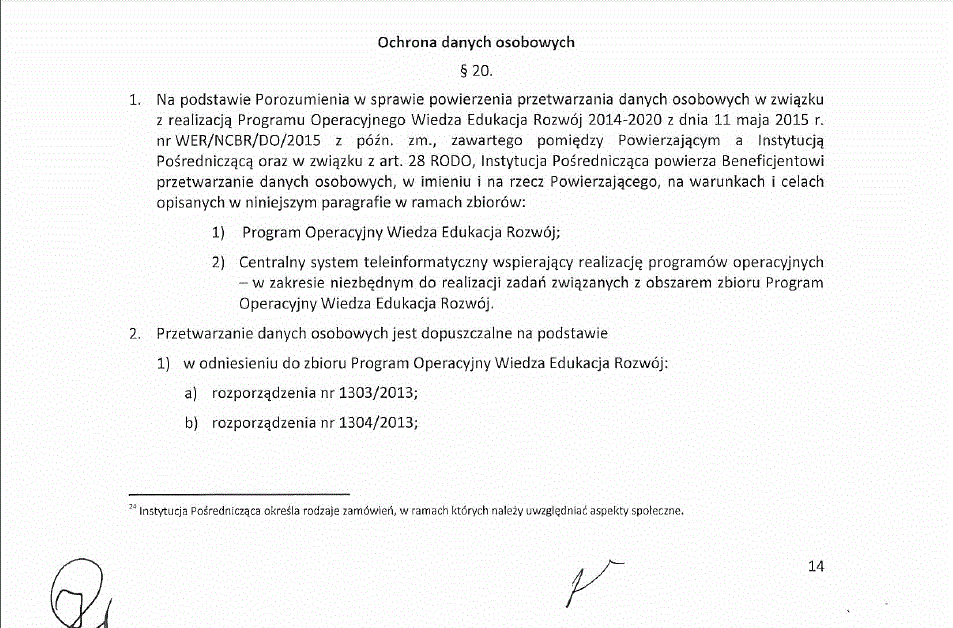 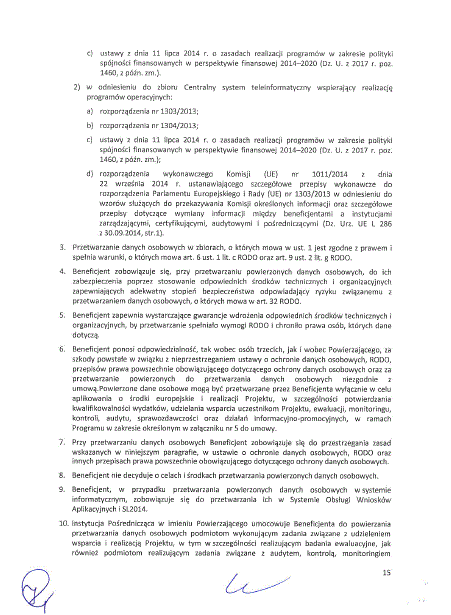 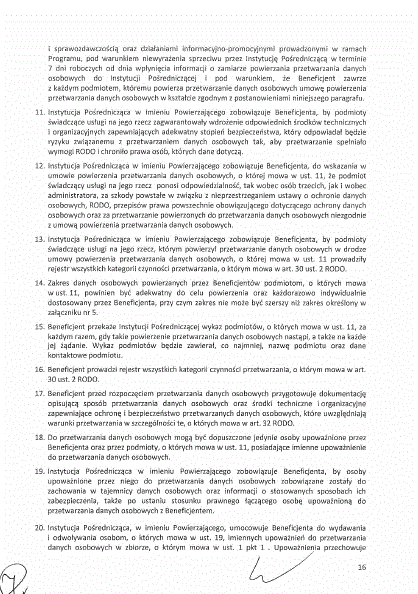 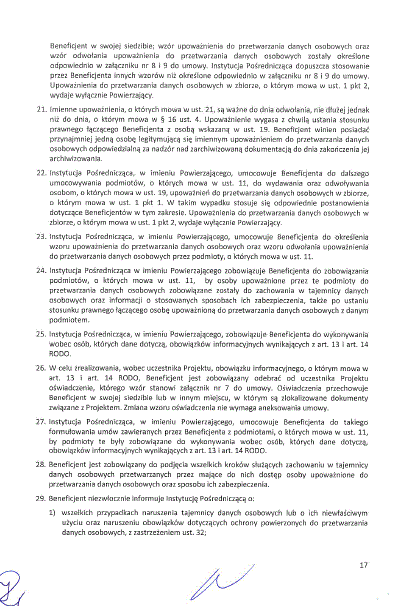 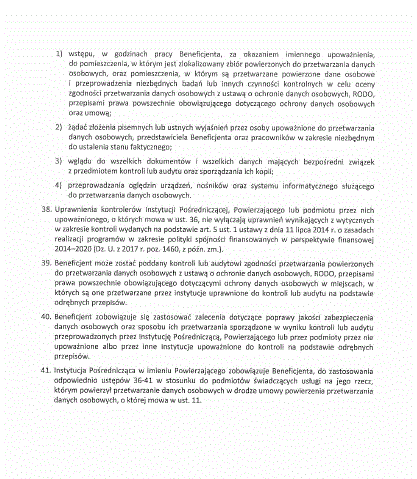 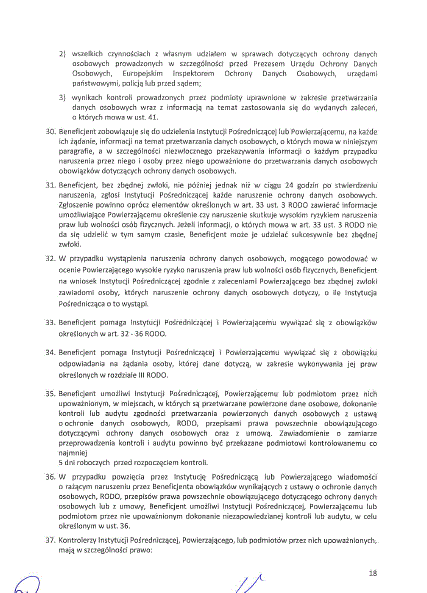 Załącznik nr 9 do umowy – Umowa powierzenia przetwarzania danych osobowychUMOWA POWIERZENIA PRZETWARZANIA DANYCH OSOBOWYCHzawarta w dniu …/…/… w ………. pomiędzy:Akademią Morską w Szczecinie z siedzibą w Szczecinie, ul. Wały Chrobrego 1-2, 70-500 Szczecin, NIP: 851-000-63-88, REGON: 000145129, reprezentowaną przez:…zwaną dalej „Administratorem”a………………………………………………………………………………………………………………………………………………………………………………………………………………………………………………, reprezentowaną przez:………………………………………………………………………..zwaną dalej „Procesorem”,dalej łącznie zwanymi „Stronami” lub pojedynczo „Stroną”.§1DefinicjeIlekroć w niniejszej umowie powierzenia przetwarzania danych osobowych mowa o:„administratorze danych” – rozumie się przez to osobę fizyczną lub prawną, organ publiczny, jednostkę lub inny podmiot, który samodzielnie lub wspólnie z innymi ustala cele i sposoby przetwarzania danych osobowych,„danych osobowych” – rozumie się przez to wszelkie informacje o zidentyfikowanej lub możliwej do zidentyfikowania osobie fizycznej („osobie, której dane dotyczą”),„przetwarzaniu danych” –  rozumie się przez to operację lub zestaw operacji wykonywanych na danych osobowych lub zestawach danych osobowych w sposób zautomatyzowany lub niezautomatyzowany, taką jak zbieranie, utrwalanie, organizowanie, porządkowanie, przechowywanie, adaptowanie lub modyfikowanie, pobieranie, przeglądanie, wykorzystywanie, ujawnianie poprzez przesłanie, rozpowszechnianie lub innego rodzaju udostępnianie, dopasowywanie lub łączenie, ograniczanie, usuwanie lub niszczenie,„systemie informatycznym” – rozumie się przez to zespół współpracujących ze sobą urządzeń, programów, procedur przetwarzania informacji i narzędzi programowych zastosowanych w celu przetwarzania danych,„Umowie” – rozumie się przez to niniejszą umowę powierzenia przetwarzania danych osobowych,„Ustawie o ochronie danych osobowych” – rozumie się przez to Ustawę z dnia 10 maja 2018 r. o ochronie danych osobowych (Dz.U. z 2018 r. poz. 1000, ze zm.),„Ogólnym rozporządzeniu o ochronie danych” – rozumie się przez to Rozporządzenie Parlamentu Europejskiego i Rady (UE) 2016/679 z dnia 27 kwietnia 2016 r. w sprawie ochrony osób fizycznych w związku z przetwarzaniem danych osobowych i w sprawie swobodnego przepływu takich danych oraz uchylenia dyrektywy 95/46/WE (ogólne rozporządzenie o ochronie danych).„podpowierzeniu” – rozumie się przez to dalsze powierzenie danych przez Procesora kolejnemu podmiotowi.§2Przedmiot UmowyPrzedmiotem Umowy jest powierzenie Procesorowi przez Administratora, przetwarzania danych osobowych, w związku z realizacją umowy nr … podpisaną dnia … o współpracy dotyczącej dostarczenia i utrzymania systemu ... Administrator oświadcza, że jest administratorem danych, o których mowa w §3 ust. 1 Umowy.Administrator powierza Procesorowi przetwarzanie danych osobowych, a Procesor zobowiązuje się do ich przetwarzania zgodnego z prawem i Umową.Procesor będzie przetwarzać dane osobowe wyłącznie w zakresie i celu przewidzianym w Umowie.§3Powierzenie przetwarzania danych osobowychAdministrator powierza Procesorowi przetwarzanie danych osobowych zawartych w systemie ...Zakres powierzonych do przetwarzania danych osobowych obejmuje następujące kategorie danych: imię, nazwisko, PESEL, data urodzenia, miejsce urodzenia, adres zamieszkania, numer telefonu, adres e-mail, ID czytelnika, nr albumu, rodzaj studiów, rok studiów, wydział i kierunek.Celem powierzenia przetwarzania danych osobowych jest umożliwienie prawidłowej realizacji umowy, o której mowa w §2 ust. 1 Umowy.Procesor, w zakresie realizacji celu określonego w ust. 4 powyżej, jest uprawniony do wykonywania następujących operacji na danych: zbieranie, utrwalanie, organizowanie, porządkowanie, przechowywanie, adaptowanie, modyfikowanie, pobieranie, przeglądanie, wykorzystywanie, ujawnianie poprzez przesłanie, rozpowszechnianie, udostępnienie, usuwanie, niszczenie.Przetwarzanie powierzonych danych odbywać się będzie przy wykorzystaniu systemów informatycznych.Z uwagi na cel powierzenia przetwarzania danych osobowych, przetwarzanie danych będzie miało charakter cykliczny.§4Obowiązki ProcesoraProcesor będzie przetwarzał powierzone mu dane osobowe na warunkach i zgodnie z treścią obowiązujących w tym zakresie przepisów prawa. W szczególności przetwarzanie powierzonych danych odbywało się będzie w zgodzie z postanowieniami: Ogólnego rozporządzenia o ochronie danych, Ustawy o ochronie danych osobowych oraz innych właściwych w zakresie przetwarzania danych osobowych przepisów prawa.W związku z powierzeniem przetwarzania danych osobowych Procesor zobowiązuje się do:przetwarzania danych osobowych wyłącznie na podstawie Umowy lub inne udokumentowane polecenie Administratora, za jakie uważa się polecenie przekazane drogą pisemną i elektroniczną ,zapewnienia by osoby upoważnione do przetwarzania danych osobowych zobowiązały się do zachowania tajemnicy lub by podlegały odpowiedniemu ustawowemu obowiązkowi zachowania tajemnicy,podjęcia wszelkich środków gwarantujących bezpieczeństwo powierzonych do przetwarzania danych osobowych, w tym m.in. do wdrożenia, przy uwzględnieniu stanu wiedzy technicznej, kosztu wdrażania oraz charakteru, zakresu, kontekstu i celów przetwarzania oraz ryzyka naruszenia praw lub wolności osób fizycznych o różnym prawdopodobieństwie wystąpienia i wadze zagrożenia, odpowiednich środków technicznych i organizacyjnych, w celu zapewnienia stopnia bezpieczeństwa odpowiadającemu temu ryzyku, w tym między innymi w stosownym przypadku:pseudonimizacji i szyfrowania danych osobowych,zdolności do ciągłego zapewnienia poufności, integralności, dostępności i odporności systemów i usług przetwarzania,zdolności do szybkiego przywrócenia dostępności danych osobowych i dostępu do nich w razie incydentu fizycznego lub technicznego,regularnego testowania, mierzenia i oceniania skuteczności środków technicznych i organizacyjnych mających zapewnić bezpieczeństwo przetwarzania.przestrzegania określonych w §6 Umowy warunków podpowierzenia przetwarzania danych osobowych innemu podmiotowi,aktywnej współpracy z Administratorem przez cały okres trwania powierzenia przetwarzania danych osobowych, która w szczególności polega na tym, iż Procesor biorąc pod uwagę charakter przetwarzania, poprzez odpowiednie środki techniczne i organizacyjne, w miarę możliwości będzie pomagał Administratorowi wywiązywać się z obowiązków względem osób, których dane dotyczą oraz, uwzględniając charakter przetwarzania oraz dostępne mu informacje, będzie pomagał Administratorowi wywiązywać się z obowiązków w zakresie zagwarantowania bezpieczeństwa danych osobowych.Procesor zobowiązuje się niezwłocznie zawiadomić Administratora o:każdym prawnie umocowanym żądaniu udostępnienia danych osobowych właściwemu organowi państwa, chyba, że zakaz zawiadomienia Administratora wynika z przepisów prawa, a w szczególności przepisów postępowania karnego, gdy zakaz ma na celu zapewnienie poufności wszczętego dochodzenia,każdym nieupoważnionym dostępie do danych osobowych,każdym żądaniu otrzymanym bezpośrednio od osoby, której dane przetwarza, w zakresie przetwarzania dotyczącej jej danych osobowych, powstrzymując się jednocześnie od odpowiedzi na żądanie, chyba, że zostanie do tego upoważniony przez Administratora.Procesor, na każdy pisemny wniosek Administratora, zobowiązany jest do udzielenia kompleksowej, pisemnej odpowiedzi, na skierowane przez Administratora pytania dotyczące kwestii związanych z przetwarzaniem powierzonych danych osobowych.Odpowiedzi, o której mowa w ust. 5 powyżej, Procesor udzieli niezwłocznie, nie później niż w terminie 7 dni roboczych od dnia otrzymania wniosku Administratora.W przypadku wystąpienia incydentu zagrażającego bezpieczeństwu powierzonych do przetwarzania danych osobowych, tj. w szczególności wystąpienia lub podejrzenia wystąpienia któregokolwiek z: kradzieży, nieuprawnionego dostępu lub wykorzystania, ujawnienia, utraty, uszkodzenia lub zniszczenia powierzonych danych osobowych lub jakiegokolwiek innego niewłaściwego lub bezprawnego przetwarzania powierzonych danych osobowych, Procesor jest zobowiązany:niezwłocznie po powzięciu wiadomości o incydencie, jednak w każdym przypadku nie później niż w ciągu trzydziestu sześciu (36) godzin od powzięcia takiej wiadomości, przekazać Administratorowi powiadomienie o takim incydencie oraz zapewnić pomoc i przekazać dalsze informacje, które mogą być zasadnie wymagane przez Administratora w związku z tym incydentem,niezwłocznie po powzięciu wiadomości o incydencie podjąć wszelkie zasadne starania w celu przeprowadzenia dochodzenia w sprawie incydentu jak również usunięcia przyczyn oraz jego skutków, z zastrzeżeniem, że Procesor dołoży takich starań wyłącznie na polecenie Administratora wydane po powiadomieniu Administratora o incydencie, orazwyłącznie, jeżeli zostanie to uprzednio zaakceptowane na piśmie przez Administratora, powiadomić o incydencie osoby, na które incydent miał wpływ.§5Prawo kontroliAdministrator ma prawo do kontroli przetwarzania przez Procesora powierzonych mu danych osobowych z punktu widzenia zgodności tego przetwarzania z przepisami prawa oraz postanowieniami Umowy w postaci audytu realizowanego przez Administratora lub audytora upoważnionego przez Administratora.Informacja o terminie i zakresie audytu, o którym mowa w ust. 1 powyżej, będzie przekazana Procesorowi z co najmniej 36-godzinnym wyprzedzeniem. Termin przeprowadzenia audytu zostanie w miarę możliwości przez strony uzgodniony. Procesor umożliwia Administratorowi lub audytorowi upoważnionemu przez Administratora, przeprowadzanie audytu, o którym mowa w ust. 1 i przyczynia się do niego. W szczególności, Procesor zobowiązany jest udostępnić wgląd do wszystkich materiałów oraz systemów, w których realizowane jest przetwarzanie danych Administratora oraz umożliwić dostęp do pracowników zaangażowanych w ich przetwarzanie.Administrator lub audytor upoważniony przez Administratora, przed rozpoczęciem czynności audytowych podpisze zobowiązanie o zachowaniu w poufności wszelkich informacji uzyskanych podczas realizacji audytu, w tym danych osobowych, których administratorem danych jest Procesor.§6Powierzenie i transfer do państw trzecichProcesor ma prawo podpowierzenia danych osobowych, o których mowa w §3 ust. 1 Umowy, w zakresie i celu niezbędnym do realizacji celu powierzenia przetwarzania danych osobowych określonego w §3 ust. 4 Umowy.Procesor jest zobowiązany do poinformowania Administratora o wszelkich zamierzonych zmianach dotyczących dodania lub zastąpienia innych podmiotów przetwarzających, dając tym samym Administratorowi możliwość wyrażenia sprzeciwu wobec takich zmian.Jeżeli do wykonania w imieniu Administratora konkretnych czynności przetwarzania Procesor korzysta z usług innego podmiotu przetwarzającego, zobowiązuje się on do tego, że: będzie korzystał wyłącznie z usług takich podmiotów, które zapewniają wystarczające gwarancje wdrożenia odpowiednich środków technicznych i organizacyjnych, by dokonywane przez nie przetwarzanie danych osobowych spełniało wymogi Ogólnego rozporządzenia o ochronie danych,na ten inny podmiot przetwarzający, w drodze zawartej pomiędzy tym podmiotem a Procesorem umowy, nałożone zostaną te same obowiązki ochrony danych jak w §4 Umowy, w szczególności obowiązek zapewnienia wystarczających gwarancji wdrożenia odpowiednich środków technicznych i organizacyjnych ochrony danych, a także prawo do umożliwienia przeprowadzenia przez Administratora u tych podmiotów kontroli na zasadach określonych w § 5 Umowy.Jeżeli inny podmiot przetwarzający nie wywiąże się ze spoczywających na nim obowiązków ochrony danych, pełna odpowiedzialność wobec Administratora za wypełnienie obowiązków tego innego podmiotu przetwarzającego spoczywa na Procesorze.Procesor jest zobowiązany do przedstawienia listy podmiotów przetwarzających, którym podpowierzył lub ma zamiar podpowierzyć powierzone mu przez Administratora dane osobowe.Procesor nie może przekazywać danych osobowych do państwa trzeciego tj. kraju znajdującego się poza Europejskim Obszarem Gospodarczym, chyba że Administrator wyrazi na to pisemną zgodę. Po udzieleniu przez Administratora zgody na przekazanie danych osobowych do państwa trzeciego, Procesor może dokonać takiego transferu danych wyłącznie w przypadku gdy: stwierdzone zostało w drodze decyzji Komisji Europejskiej, że docelowe państwo trzecie zapewnia adekwatny poziom ochrony danych osobowych, lub zapewnione zostały inne środki, które zgodnie z obowiązującymi przepisami legalizują transfer danych do tego państwa trzeciego takie jak: prawnie wiążący i egzekwowalny instrument, wiążące reguły korporacyjne, standardowe klauzule przyjęte przez Komisję Europejską, standardowe klauzule przyjęte przez organ nadzorczy, kodeksy postępowań; mechanizm certyfikacji.§7Odpowiedzialność ProcesoraProcesor jest odpowiedzialny za wszelkie szkody będące następstwem przetwarzania powierzonych mu danych osobowych, w sposób sprzeczny z Umową lub obowiązującymi przepisami prawa, w szczególności powstałych w wyniku udostępnienia danych osobom nieupoważnionym.Procesor za swoje działania oraz zaniechania odpowiada na zasadach wskazanych w RODO. §8Usunięcie lub zwrot danych osobowychZależnie od decyzji Administratora w tym zakresie, w terminie do 14 dni roboczych od dnia zakończenia Umowy, Procesor jest zobowiązany do usunięcia lub zwrotu wszelkich powierzonych mu danych osobowych oraz usunięcia wszelkich ich istniejących kopii, chyba, że obowiązujące przepisy prawa nakazują przechowywanie tych danych osobowych. Usunięcie / zwrot danych zostaną stwierdzone stosownym protokołem, w sposób i na zasadach określonych przez Administratora.Powierzenie przetwarzania danych osobowych trwa do upływu wyżej wskazanego terminu.§9Czas trwania i wypowiedzenie UmowyUmowa zawarta jest na czas określony odpowiadający okresowi umowy o współpracy , o której mowa w §2 ust. 1. Niniejszej UmowyAdministrator ma prawo wypowiedzieć Umowę w trybie natychmiastowym, gdy Procesor: wykorzystał dane osobowe w sposób niezgodny z Umową,wykonuje Umowę niezgodnie z obowiązującymi w tym zakresie przepisami prawa,nie zaprzestał niewłaściwego przetwarzania danych osobowych, zawiadomił o swojej niezdolności do wypełnienia Umowy, a w szczególności wymagań określonych w §4 Umowy.Jeżeli jedna ze Stron rażąco narusza zobowiązania wynikające z Umowy, druga Strona może wypowiedzieć Umowę ze skutkiem natychmiastowym oraz żądać naprawienia szkody poniesionej na skutek takiego naruszenia.§10Pozostałe postanowieniaWszystkie dane osobowe przetwarzane przez Procesora są własnością Administratora.Przetwarzanie danych dozwolone jest wyłącznie w celu określonym w §3 ust. 4 Umowy. Wykorzystanie przez Procesora danych Administratora w celach innych niż określone Umową wymaga każdorazowo uprzedniej, pisemnej zgody Administratora.Zasady komunikacji między Stronami:W przypadku komunikacji w formy pisemnej – doręczenie pocztą (listem poleconym),  pocztą kurierską lub osobiście na adresy podane w komparycji Umowy,W przypadku komunikacji w formie  elektronicznej  – na następujące adresy email:ze Strony Administratora: email …ze strony Procesora: email …Zmiana danych, o których mowa w ust. 3 pkt 3.2. powyżej nie stanowi zmiany Umowy i wymaga jedynie pisemnego poinformowania drugiej Strony. Do czasu otrzymania informacji o zmianie danych za prawidłowe dane do kontaktów uznaje się dane dotychczasowe.Doręczenia dokonane na zasadach określonych w ust. 3 powyżej uznaje się za prawidłowe z chwilą dojścia do adresata. Bez względu na potwierdzenie dotarcia oświadczenia do adresata uznaje się, że oświadczenie doszło do tego adresata po upływie 14 dni od dnia wysłania przez nadawcę.§11Postanowienia końcoweW sprawach nieuregulowanych postanowieniami Umowy zastosowanie będą mieć właściwe przepisy prawa.Wszelkie zmiany, uzupełnienia lub rozwiązanie Umowy wymagają zachowania formy pisemnej pod rygorem nieważności, z zastrzeżeniem, tych sytuacji w których Umowa wprost przewiduje możliwość dokonywania zmian w innej formie. Strony zgodnie oświadczają, iż w przypadku sporów powstałych na tle realizacji Umowy dążyć będą do polubownego ich załatwienia. W przypadku, gdy nie dojdzie do załatwienia sporu w powyższy sposób, właściwym do jego rozstrzygnięcia będzie sąd powszechny właściwy miejscowo według właściwości ogólnej.Umowa została sporządzona w dwóch jednobrzmiących egzemplarzach, po jednym dla każdej ze Stron.Zapisy Specyfikacji Istotnych Warunków Zamówienia (nr BZP-AG/262-67/19) wraz z załącznikami stanowiącymi jej integralną część tj:Załącznik nr 1 do SIWZ – oferta wykonawcy,Załącznik nr 1a do SIWZ – opis przedmiotu zamówienia, Załącznik nr 2 do SIWZ – oświadczenie o braku podstaw do wykluczenia,Załącznik nr 2a do SIWZ – oświadczenie o spełnianiu warunku udziału w postępowaniu,Załącznik nr 3 do SIWZ – oświadczenie dotyczące grupy kapitałowej,Załącznik nr 4 do SIWZ – wykaz wykonanych usług,Załącznik nr 5 do SIWZ – wzór umowyzostały zaakceptowane zgodnie z odpowiedzialnością określoną w regulaminie  udzielania zamówień publicznych Uczelni, przez członków komisji przetargowej poprzez złożenie podpisów w poniższej tabeli:Symbol /Numer sprawy:BZP-AG/272-67/19PrzygotowałaKomisja Przetargowa powołana zarządzeniem przetargowym 131/2019z dnia 06.11.2019Lp.Nazwa systemu/aplikacjiNazwa licencjiIlość1.2.Etap/FazaNazwa1/1Analiza przedwdrożeniowa1/2Wdrożenie-Serwis GwarancyjnyLp.Etap/FazaZadanieIlość tygodniNarastająco11/1Analiza przedwdrożeniowa8821/2Wdrożenie32403-Serwis GwarancyjnyLp.ZadanieZamawiającyWykonawca1Pytania nt. funkcjonowania Uczelni, przebiegu procesów i sposobów realizacji zadańX2Odpowiedzi (wyczerpujące, spójne, kompletne, aktualne)X3Przełożenie wymagań na funkcjonalność systemu X4Przeprowadzenie szkoleń ze standardu systemuX5Dostarczenie dokumentacji szkoleniowej – prezentacje, instrukcje itp.X6Udział w szkoleniachXLp.ZadanieZamawiającyWykonawca1Dostarczenie przykładów rozwiązań Koncepcyjnych wraz z zaproponowaniem zmian w procesachX2Koncepcja Ustawień globalnychX3Koncepcja Danych podstawowych określenie danych wykorzystywanych u ZamawiającegoPrzekazanie zakresu koniecznych danych podstawowych.przełożenie danych rzeczywistych na obiekty w Systemie 4Koncepcja Procesów i funkcji z uwzględnieniem usprawnieńOcena propozycji rozwiązańX5Określenie zmian organizacyjnychXX6Opis raportów, formularzy, wydrukówokreślenie wymagań dla raportów, formularzy, wydrukówspecyfikacja techniczna7Opis Uprawnieńokreślenie uprawnień stanowisk u Zamawiającegodefinicja ról w Systemie, uprawnienia do transakcji11Opis Interfejsu z usługą Active DirectoryX12Opis Interfejsu z systemem Uczelnia XPX17Opis migracji danych, na podstawie informacji dostarczonych przez ZamawiającegoX18Określenie czynności startu ProdukcyjnegoXXLp.ZadanieZamawiającyWykonawca1Zapoznanie się z Koncepcjami wdrożeniowymiXX2Zgłoszenie pytań i uwagX3Zapoznanie się z odpowiedziami na zgłoszone zapytania i uwagi, wprowadzenie ewentualnych korekt X4Przeprowadzenie prezentacji KoncepcjiX5Zatwierdzenie Koncepcji wdrożeniowychXLp.ZadanieZamawiającyWykonawca1Konfiguracja Ustawień systemuX2Konfiguracja Danych podstawowych X3Konfiguracja Procesów i funkcjiX4Konfiguracja UprawnieńX5Opracowanie Interfejsów do systemu Uczelnia XP oraz usługi Active Directory od strony SI i innych systemów  wykorzystywanych przez WykonawcęX7Opracowanie RozszerzeńXLp.ZadanieZamawiającyWykonawca1Wyznaczenie użytkowników, operatorów i administratorów (osoby) i przypisanie do ról w systemie X2Określenie planu szkoleńX3Przeprowadzenie szkoleń X 4Dostarczenie materiałów szkoleniowych – instrukcje, prezentacje itp.X5Opcjonalnie – przeprowadzenie egzaminów użytkowników XW zakresie danych podstawowychW zakresie danych podstawowychW zakresie danych podstawowychW zakresie danych podstawowychLp.ZadanieZamawiającyWykonawca1Zdefiniowanie źródeł danych podstawowych (obecne systemy informatyczne, kartoteki papierowe)XX2Przygotowanie i weryfikacja jakości danych X3Konfiguracja przejęcia danych podstawowych do systemu X4Opracowanie programów przejęcia danych do systemu X5Import danych do systemu X 6Weryfikacja i korekty zaimportowanych danych podstawowych w systemieXWsparcie – wskazanie sposobów weryfikacjiLp.ZadanieZamawiającyWykonawca1Protokołowanie konsultacjiX2Protokołowanie spotkań/ ustaleń bez udziału konsultantówX3Inne dokumenty zgodnie ze Standardami projektowymi ustalonymi przez Kierowników Projektu  Wdrożenia SIzgodnie z decyzją Kierowników Projektu  Wdrożenia SIzgodnie z decyzją Kierowników Projektu  Wdrożenia SILp.ZadanieZamawiający	Wykonawca1Przygotowanie systemu do startuX2Rekomendacja startuX3Wykonanie migracji na potrzeby startuX4Nadzór systemu po starcieX5Opracowanie raportu ze startuX6Asysta po starcie produkcyjnymXLp.ZadanieZamawiającyWykonawca1Zgłaszanie WadXX2Obsługa zgłoszeńX3Wsparcie użytkownikówX4Wykonywanie dostosowań do potrzeb prawaX5Aktualizacja dokumentacji systemu o wprowadzone do niego modyfikacjeXRODZAJ USŁUGI / PAKIETURODZAJ USŁUGI / PAKIETUILOŚĆAWARIAczas reakcji6hAWARIAczas naprawy16hBŁĄDczas reakcji12hBŁĄDczas naprawy100hUSTERKAczas reakcji24hUSTERKAczas naprawy240hGODZINY PROGRAMISTYCZNEilość w pakiecie….GODZINY PROGRAMISTYCZNEcena poza pakietem…Lp.Przedmiot Podmiot na rzecz którego wykonano usługi (Odbiorca)Data wykonaniaData wykonaniaCałkowita wartość brutto w PLNLp.Przedmiot Podmiot na rzecz którego wykonano usługi (Odbiorca)Początek   KoniecCałkowita wartość brutto w PLN1234POJĘCIEZNACZENIEAnalizaanaliza przedwdrożeniowa w zakresie procesów biznesowych realizowanych u Zamawiającego, niezbędna w celu właściwej realizacji Wdrożenia Systemu oraz zapewnienia Zamawiającemu możliwości docelowego i pełnego korzystania z funkcjonalności Systemu, zgodnie z wymaganiami określonymi w treści Umowy, w tym w ramach Załącznika nr 2 do Umowy (Opis przedmiotu zamówienia) Produktami Analizy są w szczególności: Koncepcja Wdrożenia.AwariaWada - zatrzymanie lub poważne zakłócenie pracy Systemu, w szczególności polegające na niemożności realizacji jednej z jego funkcji, przy czym nie istnieje obejście lub jego zastosowanie wymaga nakładów nieuzasadnionych z ekonomicznego punktu widzenia. Za Awarię uważane jest również jednoczesne wystąpienie szeregu Wad będących Błędami lub Usterkami, w przypadku, gdy można wykazać, że występujące jednocześnie Wady mają ten sam skutek, co opisane powyżej Awarie. Awariami mogą być na przykład częste, nieprzewidywalne lub nieuniknione zatrzymania lub zakłócenia pracy Systemu, poważne uszkodzenia bazy danych oraz zasobu danych bądź też nieuzasadniona konieczność dodatkowego ręcznego przetwarzania danych, przerwy w działaniu całego Systemu BłądWada - zakłócenie pracy Systemu, w szczególności polegające na ograniczeniu realizacji lub uciążliwości w realizacji jednej z funkcji Systemu. Istnieje obejście danego Błędu. Wystąpienie Błędu wiąże się z koniecznością znacznych dodatkowych nakładów pracy, w porównaniu z Systemem wolnym od Wad, nie uniemożliwiając jednak funkcjonowania całego Systemu (lub jego poszczególnych, wyraźnie określonych w Dokumentacji elementów) w sposób opisany dla Awarii. Błędami mogą być na przykład nieprawidłowe wyniki generowane przez aplikacje, pola danych, których poprawności nie da się potwierdzić, lub które są wykorzystywane niezgodnie z przeznaczeniem, jak również błędy w sprawozdaniach lub danych przedstawianych w systemie on-line.Czas Naprawyczas pomiędzy dokonaniem przez Zamawiającego zgłoszenia Wady lub problemu a usunięciem Wady przez Wykonawcę. Czas Reakcji czas pomiędzy dokonaniem przez Zamawiającego zgłoszenia Wady a przystąpieniem przez Wykonawcę do działań zmierzających do usunięcia Wady.Czas RozwiązaniaCzas pomiędzy dokonaniem przez Zamawiającego zgłoszenia Wady a usunięciem Wady przez Wykonawcę.Dane Osobowe dane osobowe w rozumieniu przepisów Rozporządzenia Parlamentu Europejskiego i Rady (UE) 2016/679 z dnia 27 kwietnia 2016 r. w sprawie ochrony osób fizycznych w związku z przetwarzaniem danych osobowych i w sprawie swobodnego przepływu takich danych oraz uchylenia dyrektywy 95/46/WE (ogólne rozporządzenie o ochronie danych), odnośnie których Zamawiający pełni funkcję administratora danych lub podmiotu przetwarzającego dane osobowe na zlecenie innego podmiotu.Dni Roboczedni od poniedziałku do piątku z wyłączeniem dni ustawowo wolnych od pracy.Dokumentacjawszelka dokumentacja stworzona lub dostarczona Zamawiającemu przez Wykonawcę (lub jego podwykonawców) w związku z realizacją Umowy, w tym Koncepcja Wdrożenia lub dokumentacja dostarczona w ramach Umowy Wdrożenia. Etapciąg działań związanych z wdrożeniem Systemu wskazanych w Umowie (w tym także w Harmonogramie) jako Etap.Fazaciąg działań związanych z wdrożeniem Systemu, wskazanych w Umowie (w tym także w Harmonogramie) jako Faza. Fazy składają się na Etapy.Godziny RoboczeGodziny od 8:00 do 16:00 w Dni RoboczeHarmonogramHarmonogram składa się z harmonogramu ramowego i szczegółowego, odpowiednio Harmonogram Ramowy – do czasu przyjęcia Harmonogramu Szczegółowego oraz Harmonogram Szczegółowy – od chwili przyjęcia przez Strony Harmonogramu Szczegółowego. Harmonogram Ramowywstępne terminy realizacji Projektu Wdrożenia (Etapów/Faz i Produktów), określone w § 9 ust. 2, podlegające uszczegółowieniu w Harmonogramie Szczegółowym. Harmonogram Szczegółowydokument obejmujący szczegółowe terminy realizacji przedmiotu Umowy (Faz, Etapów i Produktów), opracowany przez Wykonawcę i przyjęty przez Zamawiającego w ramach Etapu 1 Faza 1 Projektu Wdrożenia (Analiza). Harmonogram Szczegółowy stanowił będzie element Koncepcji Wdrożenia i od chwili dokonania odbioru przez Zamawiającego będzie określał wiążące Strony terminy realizacji przedmiotu Umowy. Infrastruktura infrastruktura informatyczna, w szczególności infrastruktura sprzętowa, teleinformatyczna i oprogramowanie komputerowe, niezbędna do realizacji Wdrożenia i poprawnego funkcjonowania Systemu, w szczególności zachowania gwarantowanych parametrów wydajnościowych Systemu.   Instytucja PośredniczącaNarodowe Centrum Badań i Rozwoju  z siedzibą w Warszawie przy ul. Nowogrodzkiej 47 aKierownik Projektu Wdrożenia ze strony Wykonawcy osoba sprawująca zgodnie z Umową w imieniu Wykonawcy nadzór nad kierunkiem i postępem prac oraz upoważniona do dokonywania w imieniu Wykonawcy czynności faktycznych i prawnych w zakresie i na zasadach określonych Umową.Kierownik Projektu Wdrożenia ze strony Zamawiającego osoba sprawująca zgodnie z Umową w imieniu Zamawiającego nadzór nad kierunkiem i postępem prac oraz upoważniona do dokonywania w imieniu Zamawiającego czynności faktycznych i prawnych w zakresie i na zasadach określonych Umową.Kod ŹródłowyCiąg instrukcji i deklaracji zapisany w zrozumiałym dla człowieka języku programowania, opisujący operacje, jakie powinien wykonać komputer przy pomocy skończonej liczby ściśle zdefiniowanych rozkazów w celu realizacji funkcjonalności oprogramowaniaKoncepcja Wdrożenia dokument opracowany przez Wykonawcę na podstawie Umowy, podlegający odbiorowi przez Zamawiającego jako Produkt Etapu 1 Faza 1 Projektu Wdrożenia Systemu –(Analiza), opisujący co najmniej szczegółowy zakres realizacji Wdrożenia, w tym szczegółową specyfikację Produktów. Zgodnie z Załącznikiem nr 2 do Umowy (Opis Przedmiotu Zamówienia)Okres Wsparcia Etap 2 Projektu Wdrożenia, obejmujący zadania Wykonawcy mające na celu zapewnienie doraźnej pomocy Użytkownikom i nadzorowanie pracy nowo uruchomionego Systemu, w szczególności usuwanie stwierdzonych Wad. Szczegółowy zakres oraz warunki realizacji przez Wykonawcę zadań w Okresie Wsparcia określa § 7 oraz Załącznik nr 2 do Umowy (Opis Przedmiotu Zamówienia).Oprogramowanie łącznie Oprogramowanie Dedykowane, Oprogramowanie Standardowe oraz Oprogramowanie Osób Trzecich.  Oprogramowanie DedykowaneOprogramowanie komputerowe (kod wynikowy oraz Kod Źródłowy) lub jego fragmenty dostarczone Zamawiającemu przez Wykonawcę (lub jego podwykonawców) w związku z realizacją Umowy, inne niż Oprogramowanie Osób Trzecich i Oprogramowanie Standardowe. Oprogramowanie Osób Trzecich Oprogramowanie produkowane i licencjonowane przez podmioty trzecie, dostarczone Zamawiającemu przez Wykonawcę (lub jego podwykonawców) w związku z realizacją Umowy oraz oryginalna Dokumentacja takiego oprogramowania.Wykaz programów komputerowych składających się na Oprogramowanie Osób Trzecich zawiera Załącznik nr 4 do Umowy.Oprogramowanie Standardowe  Oprogramowanie licencjonowane lub sublicencjonowane przez Wykonawcę, dostarczone Zamawiającemu przez Wykonawcę (lub jego podwykonawców) w związku z realizacją Umowy oraz oryginalna Dokumentacja takiego oprogramowania.Wykaz programów komputerowych składających się na Oprogramowanie Standardowe zawiera Załącznik nr 4 do Umowy.Otoczenie Systemu Inne niż System systemy informatyczne wykorzystywane przez Zamawiającego, w tym sprzęt komputerowy, infrastruktura teleinformatyczna oraz systemy informatyczne osób trzecich, w tym podmiotów powiązanych oraz podmiotów współpracujących z Zamawiającym. Personel Wykonawcy Osoby fizyczne zatrudnione przez Wykonawcę lub jego podwykonawców na dowolnej podstawie prawnej (np. pracownicy Wykonawcy oraz osoby fizyczne prowadzące indywidualną działalność gospodarczą zatrudnione przez Wykonawcę lub jego podwykonawców na podstawie umowy cywilnoprawnej), oddelegowane przez Wykonawcę do czynności związanych z wykonaniem Umowy.  Personel Zamawiającego Osoby fizyczne zatrudnione przez Zamawiającego na dowolnej podstawie prawnej (np. pracownicy Zamawiającego oraz osoby fizyczne prowadzące indywidualną działalność gospodarczą zatrudnione przez Zamawiającego lub jego podwykonawców na podstawie umowy cywilnoprawnej), oddelegowane do współpracy z Wykonawcą przy realizacji Umowy, w niezbędnym zakresie wynikającym z postanowień Umowy.Prawo Autorskie ustawa z dnia 4 lutego 1994 r. o prawie autorskim i prawach pokrewnych (Dz.U.06.90.631 t.j. z późn. zm.). Procedura Kontroli Zmianprocedura zmiany Umowy, opisana w § 13 Umowy. Produktzdefiniowany zgodnie z Umową rezultat prac (świadczeń) Wykonawcy w poszczególnych Etapach i fazach Projektu Wdrożenia, mający postać materialną (np. Koncepcja Wdrożenia) lub niematerialną (np. zapewnienie udzielenia licencji na Oprogramowanie Osób Trzecich). Wstępny i ramowy wykaz oraz specyfikacja Produktów zawarte zostały w Umowie i podlega uszczegółowieniu w ramach Koncepcji Wdrożenia. Projekt Wdrożenia (Wdrożenie)zaplanowanie, zaprojektowanie, budowa, uruchomienie, wsparcie Systemu i dostawa licencji oraz świadczenie usług Serwisu Gwarancyjnego zgodnie z Umową. Projekt Wdrożenia oznacza całość świadczeń Wykonawcy objętych niniejszą Umową.Protokółpisemny dokument stwierdzający wykonanie określonych prac w sytuacjach określonych Umową, w szczególności wykonanie Produktów Faz lub Etapów, sporządzony i przyjęty przez Strony zgodnie z Umową. Protokół Odbioru Końcowegoprotokół potwierdzający wykonanie całego Systemu w ramach Umowy / zamówienia. Punkt ZgłaszaniaKomórka organizacyjna Wykonawcy odpowiedzialna za przyjmowanie oraz monitorowanie zgłoszeń. Punkt Przyjmowania Zgłoszeń od Zamawiającego. Zgłoszenia będą przyjmowane pod adresem mailowym ...,……………………, adresem WWW .................................................. Raport OkresowyZestawienie zgłoszeń z czasami realizacji, czasami rozwiązania, stanem spraw otwartych z danego miesiąca, przesyłane na koniec każdego miesiąca do Zamawiającego przez Punkt ZgłaszaniaStart Produkcyjnyuruchomienie produkcyjne całego Systemu, stanowiące zakończenie Fazy 2 „Wdrożenie Systemu” w ramach Etapu 1 Projektu Wdrożenia.  SystemSystem informatyczny, wspomagający w szczególności procesy biznesowe oraz zapewniający funkcjonalności i parametry opisane w Umowie i Koncepcji Wdrożenia. System obejmuje w szczególności Oprogramowanie, które Wykonawca zobowiązuje się wdrożyć w zakresie i na zasadach opisanych w Umowie.Dotyczy serwisowania:Oprogramowanie zainstalowane u Zamawiającego w zakresie funkcjonalnym eksploatowanym przez Zamawiającego wraz z bazami danych.System ProdukcyjnyInstalacja Systemu używanego przez Zamawiającego do bieżącej rejestracji i obsługi rzeczywistych transakcji biznesowych.System TestowyInstalacja Systemu używanego przez Zamawiającego do prac testowych.System KomputerowyUkład współdziałania dwóch składowych: Oprogramowania oraz sprzętu komputerowego.Środowisko ProdukcyjneInstancja systemu na której funkcjonuje System Produkcyjny.Środowisko TestoweInstancja systemu stanowiąca kopie Systemu Produkcyjnego w zakresie konfiguracji, modyfikacji i danych przeznaczona do działań testowych i rozwojowych wykonywanych przez Zamawiającego i Wykonawcę.Umowaniniejsza Umowa wraz z Załącznikami.Usługi WsparciaZdalne prace konsultantów świadczone w celu rozwiązania bieżących problemów Zamawiającego w związku z pracą w Systemie, jak również inne uzgodnione prace dla Systemu.UsterkaWada - zakłócenie pracy Systemu mogące mieć wpływ na jego funkcjonalność, natomiast nieograniczające zdolności operacyjnych Systemu w obrębie obsługi i wspomagania procesów biznesowych. Usterki oznaczają wszelkie odchylenia od specyfikacji technicznych Systemu, które nie mają istotnego wpływu na ich zastosowanie, funkcjonowanie lub utrzymanie i ich dalszy rozwój, niebędące Awariami, ani Błędami. Usterkami mogą być na przykład błędy w prezentacji graficznej, błędy ortograficzne, semantyczne i składniowe, bądź też drobne niedokładności w ramach Systemu, które nie rodzą konieczności znacznych dodatkowych nakładów pracy ze strony Zamawiającego w ramach jego bieżącej działalności gospodarczejUtwór wszelkie utwory w rozumieniu Prawa Autorskiego, które powstaną lub zostaną dostarczone Zamawiającemu przez Wykonawcę (lub jego podwykonawców) w związku z realizacją Umowy, (np. Dokumentacja, Oprogramowanie Dedykowane) z wyłączeniem:- Oprogramowania Standardowego oraz- Oprogramowania Osób TrzecichUżytkownikosoba, która została uprawniona przez Zamawiającego do używania Systemu.Użytkownik kluczowyreprezentant personelu Zamawiającego biorący udział w zespole wdrożeniowym oraz związanych z wdrożeniem pracach.Wada każdy brak działania lub nieprawidłowe działanie Systemu lub jego elementu, rozumiane jako odstępstwo od zamierzonego zachowania Systemu lub zamierzonych rezultatów działania Systemu względem celów, założeń oraz wymagań wynikających z Umowy lub Dokumentacji lub też brak działania, poza niesprawnością Systemu wynikłą z okoliczności leżących wyłącznie po stronie Zamawiającego. Wadami są w szczególności Awarie, Błędy oraz Usterki.Wynagrodzeniecałość wynagrodzenia brutto wraz z podatkiem VAT (na dzień podpisania umowy obowiązuje stawka w wysokości 23%) należnego Wykonawcy za zrealizowanie przedmiotu Umowy (Przedmiotu Zamówienia). Wynagrodzenie jest wynagrodzeniem ryczałtowymZałącznikZałącznik do niniejszej Umowy.Zdalny Dostęp dostęp logiczny do systemów informatycznych Zamawiającego, w ramach którego realizowane jest Wdrożenie, w tym zdalny dostęp do Oprogramowania uzyskany i wykorzystywany na zasadach opisanych w Umowie.  Etap/Faza Nazwa Etapu/Fazy Data Startu Etapu/Fazy *Data Zakończenia Etapu/Fazy *1/1Analiza przedwdrożeniowa1/2Wdrożenie-Serwis GwarancyjnyZAMAWIAJĄCY:WYKONAWCA: PROTOKÓŁ PRZEKAZANIA/AKCEPTACJI/ODBIORU WARUNKOWEGO  PRZEDMIOTU ODBIORUProtokół  nr: Projekt: Utworzony przez: dnia:Lp.ProduktUwagi1.2.3.4.WykonawcaZamawiającyProtokół odbioru KońcowegoProjekt: Utworzony przez: dnia:Lp.Nazwa1.2.3.4.WykonawcaZamawiającyProtokół ze spotkania - notatkaProtokół  nr: Projekt: Utworzony przez: dnia:Faza/Etap projektuFaza/Etap projektuData i czas spotkaniaLp.Rodzaj działańRodzaj działańOpis działaniaOpis działaniaOpis działaniaOpis działaniaOpis działaniaOpis działania1Rozliczenie prac do wykonania z poprzedniego spotkaniaRozliczenie prac do wykonania z poprzedniego spotkania11Rozliczenie prac do wykonania z poprzedniego spotkaniaRozliczenie prac do wykonania z poprzedniego spotkania21Rozliczenie prac do wykonania z poprzedniego spotkaniaRozliczenie prac do wykonania z poprzedniego spotkania31Rozliczenie prac do wykonania z poprzedniego spotkaniaRozliczenie prac do wykonania z poprzedniego spotkania42Prace wykonanePrace wykonane12Prace wykonanePrace wykonane23Prace do wykonaniaPrace do wykonaniaOsoba odpowiedzialnaTermin3Prace do wykonaniaPrace do wykonania14ProblemyProblemyOpis problemuOpis problemuOpis problemuOsoba odpowiedzialnaPriorytet (*)4ProblemyProblemy1DataImię i nazwiskoRola% Czasu spotkańFirmaWykonawcaZamawiającyLp.Nazwa systemu/aplikacjiNazwa licencjiIlość1.2.ImięNazwiskoTelefonEmailPodwykonawca: Tak/Nie (*)Rola w projekcie/Nazwa firmy – tylko dla Podwykonawców (*)ImięNazwiskoTelefonEmailRola w projekcieAdministrator:______________________Procesor:______________________Funkcja w komisji przetargowejImię i nazwiskoPodpisPrzewodniczącyKarina Rabenda 
…………………………Kierownik jednostki realizującejKarina Rabenda 
…………………………CzłonekAdam Wysocki…………………………Osoba odpowiedzialna za opis oraz system oceny ofertAdam Wysocki…………………………SekretarzMarta Mikulska-Nawackaw zastępstwie  Jarosław Sobczak…………………………